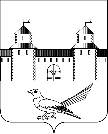 СОРОЧИНСКИЙ ГОРОДСКОЙ СОВЕТМУНИЦИПАЛЬНОГО ОБРАЗОВАНИЯ СОРОЧИНСКИЙ ГОРОДСКОЙ ОКРУГ             ОРЕНБУРГСКОЙ ОБЛАСТИ      (XXV ВНЕОЧЕРЕДНАЯ СЕССИЯ                   ПЯТОГО СОЗЫВА)                                                                                             РЕШЕНИЕот «27» декабря 2016 года № 220О внесении изменений в решение Сорочинского городского Совета от 18 декабря 2015 года № 40 «О бюджете Сорочинского городского округа Оренбургской области на 2016 год» с учетом изменений, принятых решениями от 09 февраля 2016 года № 73, от 28 марта 2016 года № 88, от 26 апреля 2016 года № 96, от 29 июня 2016 года № 135, от 27 июля 2016 года № 145, от 30 августа 2016 года № 160, от 29 сентября 2016 года № 170, от 08 ноября 2016 года № 187 от 08 декабря 2016 года № 203На основании Бюджетного кодекса Российской Федерации, Федерального закона от 06.10.2003 № 131-ФЗ «Об общих принципах организации местного самоуправления в Российской Федерации», руководствуясь статьей 27 Устава муниципального образования Сорочинский городской округ Оренбургской области, Сорочинский городской Совет РЕШИЛ:1. Внести в решение Сорочинского городского Совета от 18 декабря 2015 года              № 40 «О бюджете Сорочинского городского округа Оренбургской области на 2016 год» с учетом изменений, принятых решениями от 09 февраля 2016 года № 73, от 28 марта 2016 года № 88, от 26 апреля 2016 года № 96, от 29 июня 2016 года № 135, от 27 июля 2016 года № 145, от 30 августа 2016 года № 160, от 29 сентября 2016 года № 170, от 08 ноября 2016 года № 187, от 08 декабря 2016 года № 203 следующие изменения:1.1. Статью 1 изложить в следующей редакции:«1. Утвердить основные характеристики бюджета муниципального образования Сорочинский городской округ на 2016 год:1) прогнозируемый общий объем доходов бюджета городского округа в сумме 947 117,5 тыс. рублей;2) общий объем расходов бюджета городского округа в сумме 984 446,7 тыс. рублей;3) прогнозируемый дефицит бюджета городского округа в сумме 37 329,2 тыс. рублей;4) верхний предел муниципального долга Сорочинского городского округа на 1 января 2017 года в сумме 723,9 тыс. рублей, в том числе верхний предел долга по муниципальным гарантиям в сумме 0,0 тыс. рублей.».1.2. Приложение № 1 «Поступление доходов в бюджет городского округа по кодам видов доходов, подвидов доходов, относящихся к доходам бюджета на 2016 год»изложить в новой редакции согласно приложению № 1 к настоящему решению.1.3. Приложение № 2 «Распределение бюджетных ассигнований бюджета городского округа по разделам и подразделам классификации расходов бюджета городского округа на 2016 год» изложить в новой редакции согласно приложению № 2 к настоящему решению.1.4. Приложение № 3 «Ведомственная структура расходов бюджета городского округа на 2016 год» изложить в новой редакции согласно приложению № 3 к настоящему решению.              1.5. Приложение № 4 «Распределение бюджетных ассигнований бюджета городского округа по разделам, подразделам, целевым статьям (муниципальным программам и непрограммным направлениям деятельности), группам и подгруппам видов расходов классификации расходов на 2016 год» изложить в новой редакции согласно приложению № 4 к настоящему решению.1.6. Приложение № 5 «Распределение бюджетных ассигнований бюджета городского округа по целевым статьям (муниципальным программам Сорочинского городского округа и непрограммным направлениям деятельности), разделам, подразделам, группам и подгруппам видов расходов классификации расходов на 2016 год» изложить в новой редакции согласно приложению № 5 к настоящему решению.             1.7. Приложение № 6 «Источники внутреннего финансирования дефицита бюджета городского округа на 2016 год» изложить в новой редакции согласно приложению № 6 к настоящему решению.            1.8. Статью 9 изложить в следующей редакции:            «Утвердить общий объем бюджетных ассигнований на исполнение публичных нормативных обязательств на 2016 год в сумме 17 795,7 тыс. рублей».            1.9. Приложение № 7 «Программа муниципальных внутренних заимствований Сорочинского городского округа на 2016 год» изложить в новой редакции согласно приложению № 7 к настоящему решению.            1.10. Пункты 2 и 3 статьи 11 изложить в следующей редакции:«2. Установить объем расходов на обслуживание муниципального долга на 2016 год в сумме 0,0 тыс. рублей.3.Установить предельный объем муниципального долга на 2016 год в сумме 723,9 тыс. рублей».             1.11. Приложение № 8 «Программа муниципальных гарантий Сорочинского городского округа на 2016 год» изложить в новой редакции согласно приложению № 8 к настоящему решению.                      1.12. Статью 13 изложить в следующей редакции:   «Утвердить объем бюджетных ассигнований дорожного фонда муниципального образования Сорочинский городской округ на 2016 год в размере 39 673,2 тыс. рублей».2. Настоящее решение вступает в силу после его официального опубликования в информационном бюллетене «Сорочинск официальный».3. Контроль за исполнением настоящего решения возложить на постоянную депутатскую комиссию по вопросам бюджета, муниципальной собственности и социально-экономическому развитию.Председатель Сорочинского городского Совета                     		                                   В.М. ЛардугинГлава муниципального образованияСорочинский городской округ                                                                            Т.П.МелентьеваПриложение № 1к решению Сорочинского городского Совета от «27» декабря 2016 года № 220 Поступление доходов в бюджет городского округа по кодам видов доходов, подвидов доходов, относящихся к доходам бюджетана 2016 год                                                                                                         (тыс. рублей)Приложение № 2к решению Сорочинского городского Советаот «27» декабря 2016 года № 220Распределение бюджетных ассигнований бюджета городского округа по разделам и подразделам классификации расходов бюджета городского округа на 2016 год (тыс. рублей)Приложение № 3к решению Сорочинского городского Советаот «27» декабря 2016 года № 220Ведомственная структура расходов бюджета городского округа на 2016 год(тыс. рублей)Приложение № 4к решению Сорочинского городского Совета от «27» декабря 2016 года № 220Распределение бюджетных ассигнований бюджета городского округа по разделам, подразделам, целевым статьям (муниципальным программами непрограммным направлениям деятельности), группам и подгруппам видов расходов классификации расходов на 2016 год(тыс. рублей)Приложение № 5к решению Сорочинского городского Совета от «27» декабря 2016 года № 220Распределение бюджетных ассигнований бюджета городского округа по целевым статьям (муниципальным программам Сорочинского городского округа и непрограммным направлениям деятельности), разделам, подразделам, группам и подгруппам видов расходов классификации расходов на 2016 год(тыс. рублей)Приложение № 6к решению Сорочинского городского Совета от «27» декабря 2016 года № 220 Источники внутреннего финансированиядефицита бюджета городского округа на 2016 год(тыс. рублей)Приложение № 7к решению Сорочинского городского Совета от «27» декабря 2016 года № 220 ПРОГРАММАмуниципальных внутренних заимствованийСорочинского городского округа   на 2016 год                                 (тыс. рублей)          В целях финансирования дефицита местного бюджета осуществляется привлечение кредитов от кредитных организаций.Предельный объем заимствований Сорочинского городского округа, которые муниципальное образование вправе осуществлять в течение финансового года в целях финансирования дефицита местного бюджета ограничить в 2016 году суммой не более 723,9 тыс. рублей.Кодбюджетной классификации Российской ФедерацииНаименование кода дохода бюджета2016 год1 00 00000 00 0000 000Налоговые и неналоговые доходы351 633,01 01 00000 00 0000 000Налоги на прибыль, доходы162 757,01 01 02000 01 0000 110Налог на доходы физических лиц162 757,01 01 02000 01 0000 110в том числе:дополнительный норматив (сумма) 92 618,0дополнительный норматив (%)26,411 01 02010 01 0000 110Налог на доходы физических лиц с доходов, источником которых является налоговый агент, за исключением доходов, в отношении которых исчисление и уплата налога осуществляется в соответствии со статьями 227, 227.1 и 228 Налогового кодекса Российской Федерации   160 642,01 01 02020 01 0000 110Налог на доходы физических лиц с доходов, полученных физическими лицами, зарегистрированными в качестве индивидуальных предпринимателей, нотариусов, занимающихся частной практикой, адвокатов, учредивших адвокатские кабинеты и других лиц, занимающихся частной практикой в соответствии со статьей 227 Налогового кодекса Российской Федерации 876,01 01 02030 01 0000 110     Налог на доходы физических лиц с доходов, полученных физическими лицами в соответствии со статьей 228 Налогового кодекса Российской Федерации1 239,01 03 00000 00 0000 000Налоги на товары (работы, услуги), реализуемые на территории Российской Федерации15 438,01 03 02000 01 0000 110Акцизы по подакцизным товарам (продукции), производимым на территории Российской Федерации15 438,01 03 02230 01 0000 110Доходы от уплаты акцизов на дизельное топливо, подлежащие распределению между бюджетами субъектов Российской Федерации и местными бюджетами с учетом установленных дифференцированных нормативов отчислений в местные бюджеты5 478,01 03 02240 01 0000 110Доходы от уплаты акцизов на моторные масла для дизельных и (или) карбюраторных (инжекторных) двигателей, подлежащие распределению между бюджетами субъектов Российской Федерации и местными бюджетами с учетом установленных дифференцированных нормативов отчислений в местные бюджеты83,01 03 02250 01 0000 110Доходы от уплаты акцизов на автомобильный бензин, подлежащие распределению между бюджетами субъектов Российской Федерации и местными бюджетами с учетом установленных дифференцированных нормативов отчислений в местные бюджеты11 956 ,01 03 02260 01 0000 110Доходы от уплаты акцизов на прямогонный бензин, подлежащие распределению между бюджетами субъектов Российской Федерации и местными бюджетами с учетом установленных дифференцированных нормативов отчислений в местные бюджеты- 2 079,01 05 00000 00 0000 000Налоги на совокупный доход56 982,01 05 01000 00 0000 110Налог, взимаемый в связи с применением упрощенной системы налогообложения 36 425,01 05  01010 01 0000 110Налог, взимаемый с налогоплательщиков, выбравших в качестве объекта налогообложения доходы24 909,01 05 01011 01 0000 110Налог, взимаемый с налогоплательщиков, выбравших в качестве объекта налогообложения доходы24 909,01 05 01020 01 0000 110 Налог, взимаемый с налогоплательщиков, выбравших в качестве объекта налогообложения доходы, уменьшенные на величину расходов11 516,01 05 01021 01 0000 110Налог, взимаемый с налогоплательщиков, выбравших в качестве объекта налогообложения доходы, уменьшенные на величину расходов 11 516,01 05 02000 02 0000 110Единый налог на вмененный доход для отдельных видов деятельности17 391,01 05 02010 02 0000 110Единый налог на вмененный доход для отдельных видов деятельности 17 391,01 05 03000 01 0000 110Единый сельскохозяйственный налог1 597,01 05 03010 01 0000 110Единый сельскохозяйственный налог1 506,01 05 03020 01 0000 110Единый сельскохозяйственный налог (за налоговые периоды, истекшие до 1 января 2011 года)91,01 05 04000 02 0000 110Налог, взимаемый в связи с применением патентной системы налогообложения1 569,01 05 04010 02 0000 110Налог, взимаемый в связи с применением патентной системы налогообложения, зачисляемый в бюджеты городских округов1 569,01 06 00000 00 0000 000Налоги на имущество28 172,01 06 01000 00 0000 110Налог на имущество физических лиц3 193,01 06 01020 04 0000 110Налог на имущество физических лиц, взимаемый по ставкам, применяемым к объектам налогообложения, расположенным в границах городских округов3 193,01 06 06000 00 0000 110Земельный налог24 979,01 06 06030 00 0000 110Земельный налог с организаций16 551,01 06 06032 04 0000 110Земельный налог с организаций, обладающих земельным участком, расположенным в границах городских округов 16 551,01 06 06040 00 0000 110Земельный налог с физических лиц8 428,01 06 06042 04 0000 110Земельный налог с физических лиц, обладающих земельным участком, расположенным в границах городских округов8 428,01 07 00000 00 0000 000Налоги, сборы и регулярные платежи за пользование природными ресурсами9,01 07 04000 01 0000 110Сборы за пользование объектами животного мира и за пользование объектами водных биологических ресурсов9,01 07 04010 01 0000 110Сборы за пользование объектами животного мира4,01 07 04030 01 0000 110Сборы за пользование объектами водных биологических ресурсов (по внутренним водным объектам)5,01 08 00000 00 0000 000Государственная пошлина4 170,01 08 03000 01 0000 110   Государственная пошлина по делам, рассматриваемым в судах общей юрисдикции, мировыми судьями4 170,01 08 03010 01 0000 110Государственная пошлина по делам, рассматриваемым в судах общей юрисдикции, мировыми судьями (за исключением Верховного суда Российской Федерации)4 170,01 11 00000 00 0000 000Доходы от использования имущества, находящегося в государственной и муниципальной собственности18 334,01 11 01000 00 0000 120Доходы в виде прибыли, приходящейся на доли в уставных (складочных) капиталах хозяйственных товариществ и обществ, или дивидендов по акциям, принадлежащим Российской Федерации, субъектам Российской Федерации или муниципальным образованиям3,01 11 01040 04 0000 120Доходы в виде прибыли, приходящейся на доли в уставных (складочных) капиталах хозяйственных товариществ и обществ, или дивидендов по акциям, принадлежащим городским округам3,01 11 05000 00 0000 120Доходы, получаемые в виде арендной либо иной платы за передачу в возмездное пользование государственного и муниципального имущества (за исключением имущества бюджетных и автономных учреждений, а также имущества государственных и муниципальных унитарных предприятий, в том числе казенных) 17 076,01 11 05010 00 0000 120 Доходы, получаемые в виде арендной платы за земельные участки, государственная собственность на которые не разграничена, а также средства от продажи права на заключение договоров аренды указанных земельных участков  17 076,01 11 05012 04 0000 120Доходы, получаемые в виде арендной платы за земельные участки, государственная собственность на которые не разграничена и которые расположены в границах городских округов, а также средства от продажи права на заключение договоров аренды указанных земельных участков17 076,01 11 09000 00 0000 120Прочие доходы от использования имущества и прав, находящихся в государственной и муниципальной собственности (за исключением имущества бюджетных и автономных учреждений, а также имущества государственных и муниципальных унитарных предприятий, в том числе казенных)1 255,01 11 09040 00 0000 120Прочие поступления от использования имущества, находящегося в государственной и муниципальной собственности (за исключением имущества бюджетных и автономных учреждений, а также имущества государственных и муниципальных унитарных предприятий, в том числе казенных)1 255,01 11 09044 04 0000 120Прочие поступления от использования имущества, находящегося в собственности городских округов (за исключением имущества муниципальных бюджетных и автономных учреждений, а также имущества муниципальных унитарных предприятий, в том числе казенных)1 255,01 12 00000 00 0000 000Платежи при пользовании природными ресурсами16 444,01 12 01000 01 0000 120Плата за негативное воздействие на окружающую среду16 444,01 12 01010 01 0000 120Плата за выбросы загрязняющих веществ в атмосферный воздух стационарными объектами557,01 12 01020 01 0000 120Плата за выбросы загрязняющих веществ в атмосферный воздух передвижными объектами1,01 12 01030 01 0000 120Плата за выбросы загрязняющих веществ в водные объекты67,01 12 01040 01 0000 120Плата за размещение отходов производства и потребления709,01 12 01070 01 0000 120Плата за выбросы загрязняющих веществ, образующихся при сжигании на факельных установках и (или) рассеивании попутного нефтяного газа  15 110,01 13 00000 00 0000 000Доходы от оказания платных услуг (работ) и компенсации затрат государства30 334,01 13 02000 00 0000 130Доходы от компенсации затрат государства30 334,01 13 02990 00 0000 130Прочие доходы от компенсации затрат государства30 334,0 1 13 02994 04 0000 130Прочие доходы от компенсации затрат бюджетов городских округов30 334,01 14 00000 00 0000 000 Доходы от продажи материальных и нематериальных активов13 767,01 14 06000 00 0000 430 Доходы от продажи земельных участков, находящихся в государственной и муниципальной собственности 13 767,01 14 06010 00 0000 430Доходы от продажи земельных участков, государственная собственность на которые не разграничена13 767,01 14 06012 04 0000 430Доходы от продажи земельных участков, государственная собственность на которые не разграничена и которые расположены в границах городских округов13 767,01 16 00000 00 0000 000Штрафы, санкции, возмещение ущерба5 226,01 16 03000 00 0000 140Денежные взыскания (штрафы) за нарушение законодательства о налогах и сборах281,01 16 03010 01 0000 140 Денежные взыскания (штрафы) за нарушение законодательства о налогах и сборах, предусмотренные статьями 116,118,119,1 пунктами 1 и 2 статьи 120, статьями 125,126, 128, 129, 129.1, 132, 133, 134, 135, 135.1 Налогового кодекса Российской Федерации268,01 16 03030 01 0000 140Денежные взыскания (штрафы) за административные правонарушения в области налогов и сборов, предусмотренные Кодексом Российской Федерации об административных правонарушениях13,01 16 06000 01 0000 140Денежные взыскания (штрафы) за нарушение законодательства о применении контрольно-кассовой техники при осуществлении наличных денежных расчетов и (или) расчетов с использованием платежных карт  94,01 16 08000 01 0000 140Денежные взыскания (штрафы) за административные правонарушения в области государственного регулирования производства и оборота этилового спирта, алкогольной, спиртосодержащей и табачной продукции103,01 16 08010 01 0000 140Денежные взыскания (штрафы) за административные правонарушения в области государственного регулирования производства и оборота этилового спирта, алкогольной, спиртосодержащей продукции100,01 16 08020 01 0000 140Денежные взыскания (штрафы) за административные правонарушения в области государственного регулирования производства и оборота табачной продукции3,01 16 21000 00 0000 140 Денежные взыскания (штрафы) и иные суммы, взыскиваемые с лиц, виновных в совершении преступлений, и в возмещение ущерба имуществу3,01 16 21040 04 0000 140 Денежные взыскания (штрафы) и иные суммы, взыскиваемые с лиц, виновных в совершении преступлений, и в возмещение ущерба имуществу, зачисляемые в бюджеты городских округов 3,01 16 23000 00 0000 140Доходы от возмещения ущерба при возникновении страховых случаев61,01 16 23040 04 0000 140Доходы от возмещения ущерба при возникновении страховых случаев, когда выгодоприобретателями выступают получатели средств бюджетов городских округов61,01 16 23041 04 0000 140Доходы от возмещения ущерба при возникновении страховых случаев по обязательному страхованию гражданской ответственности, когда выгодоприобретателями выступают получатели средств бюджетов городских округов61,01 16 25000 01 0000 140  Денежные взыскания (штрафы) за нарушение законодательства о недрах, об особо охраняемых природных территориях, об охране и использовании животного мира, об экологической экспертизе, в области охраны окружающей среды, земельного законодательства, лесного законодательства, водного законодательства1 068,01 16 25010 01 0000 140Денежные взыскания (штрафы) за нарушение законодательства Российской Федерации о недрах3,01 16 25050 01 0000 140Денежные взыскания (штрафы) за нарушение законодательства в области охраны окружающей среды190,01 16 25060 01 0000 140Денежные взыскания (штрафы) за нарушение земельного законодательства865,01 16 25080 00 0000 140Денежные взыскания (штрафы) за нарушение водного законодательства10,01 16 25084 04 0000 140Денежные взыскания (штрафы) за нарушение водного законодательства, установленное на водных объектах, находящихся в собственности городских округов10,01 16 28000 01 0000 140 Денежные взыскания (штрафы) за нарушение законодательства в области обеспечения санитарно- эпидемиологического благополучия человека и законодательства в сфере защиты прав потребителей762,01 16 30000 01 0000 140Денежные взыскания (штрафы) за правонарушения в области дорожного движения9,01 16 30030 01 0000 140Прочие денежные взыскания (штрафы) за правонарушения в области дорожного движения9,01 16 32000 00 0000 140 Денежные взыскания, налагаемые в возмещение ущерба, причиненного в результате незаконного или нецелевого использования бюджетных средств449,01 16 32000 04 0000 140Денежные взыскания, налагаемые в возмещение ущерба, причиненного в результате незаконного или нецелевого использования бюджетных средств (в части бюджетов городских округов)449,01 16 33000 00 0000 140Денежные взыскания (штрафы) за нарушение законодательства Российской Федерации о контрактной системе в сфере закупок товаров, работ, услуг для обеспечения государственных и муниципальных нужд157,01 16 33040 04 0000 140Денежные взыскания (штрафы) за нарушение законодательства Российской Федерации о контрактной системе в сфере закупок товаров, работ, услуг для обеспечения государственных и муниципальных нужд для нужд городских округов157,01 16 35000 00 0000 140Суммы по искам о возмещении вреда, причиненного окружающей среде13,01 16 35020 04 0000 140Суммы по искам о возмещении вреда, причиненного окружающей среде, подлежащие зачислению в бюджеты городских округов13,01 16 37000 00 0000 140Поступления сумм в возмещение вреда, причиняемого автомобильным дорогам транспортными средствами, осуществляющими перевозки тяжеловесных и (или) крупногабаритных грузов406,01 16 37030 04 0000 140Поступления сумм в возмещение вреда, причиняемого автомобильным дорогам местного значения транспортными средствами, осуществляющими перевозки тяжеловесных и (или) крупногабаритных грузов, зачисляемые в бюджеты городских округов406,01 16 43000 01 0000 141Денежные взыскания (штрафы) за нарушение законодательства Российской Федерации об административных правонарушениях, предусмотренные статьей 20.25 Кодекса Российской Федерации об административных правонарушениях141,01 16 90000 00 0000 140Прочие поступления от денежных взысканий (штрафов) и иных сумм в возмещение ущерба1 679,01 16 90040 04 0000 140Прочие поступления от денежных взысканий (штрафов) и иных сумм в возмещение ущерба, зачисляемые в бюджеты городских округов1 679,02 00 00000 00 0000 000БЕЗВОЗМЕЗДНЫЕ ПОСТУПЛЕНИЯ595 484,52 02 00000 00 0000 000Безвозмездные поступления от других бюджетов бюджетной системы Российской Федерации595 020,52 02 01000 00 0000 151Дотации бюджетам субъектов Российской Федерации и муниципальных образований129 680,62 02 01001 00 0000 151Дотации на выравнивание бюджетной обеспеченности126 680,32 02 01001 04 0000 151Дотации бюджетам городских округов на выравнивание бюджетной обеспеченности126 680,32 02 01003 00 0000 151Дотации бюджетам на поддержку мер по обеспечению сбалансированности бюджетов2 062,32 02 01003 04 0000 151Дотации бюджетам городских округов на поддержку мер по обеспечению сбалансированности бюджетов2 062,32 02 01999 00 0000 151Прочие дотации938,02 02 01999 04 0000 151Прочие дотации бюджетам городских округов938,02 02 02000 00 0000 151Субсидии бюджетам Российской Федерации и муниципальных образований (межбюджетные субсидии)171 455,72 02 02008 00 0000 151Субсидии бюджетам на обеспечение жильем молодых семей3 877,42 02 02008 04 0000 151Субсидии бюджетам городских округов на обеспечение жильем молодых семей3 877,42 02 02051 00 0000 151Субсидии бюджетам на реализацию федеральных целевых программ1300,12 02 02051 04 0000 151Субсидии бюджетам городских округов на реализацию федеральных целевых программ1300,12 02 02077 00 0000 151Субсидии бюджетам на софинансирование капитальных вложений в объекты государственной (муниципальной) собственности8 589,02 02 02077 04 0000 151Субсидии бюджетам городских округов на софинансирование капитальных вложений в объекты государственной (муниципальной) собственности8 589,02 02 02088 00 0000 151Субсидии бюджетам муниципальных образований на обеспечение мероприятий по капитальному ремонту многоквартирных домов, переселению граждан из аварийного жилищного фонда и модернизации систем коммунальной инфраструктуры за счет средств, поступивших от государственной корпорации - Фонда содействия реформированию жилищно-коммунального хозяйства98 482,22 02 02088 04 0000 151Субсидии бюджетам городских округов на обеспечение мероприятий по капитальному ремонту многоквартирных домов, переселению граждан из аварийного жилищного фонда и модернизации систем коммунальной инфраструктуры за счет средств, поступивших от государственной корпорации -Фонда содействия реформированию жилищно-коммунального хозяйства98 482,22 02 02088 04 0002 151Субсидии бюджетам муниципальных образований на обеспечение мероприятий по переселению граждан из аварийного жилищного фонда за счет средств, поступивших от государственной корпорации - Фонда содействия реформированию жилищно-коммунального хозяйства98 482,22 02 02089 00 0000 151Субсидии бюджетам муниципальных образований на обеспечение мероприятий по капитальному ремонту многоквартирных домов, переселению граждан из аварийного жилищного фонда и модернизации систем коммунальной инфраструктуры за счет средств бюджетов31 267,12 02 02089 04 0000 151Субсидии бюджетам городских округов на обеспечение мероприятий по капитальному ремонту многоквартирных домов, переселению граждан из аварийного жилищного фонда и модернизации систем коммунальной инфраструктуры за счет средств бюджетов31 267,12 02 02089 04 0002 151Субсидии бюджетам городских округов на обеспечение мероприятий по переселению граждан из аварийного жилищного фонда и модернизации систем коммунальной инфраструктуры за счет средств бюджетов31 267,12 02 02215 00 0000 151Субсидии бюджетам на создание в общеобразовательных организациях, расположенных в сельской местности, условий для занятий физической культурой и спортом3 921,42 02 02215 04 0000 151Субсидии бюджетам городских округов на создание в общеобразовательных организациях, расположенных в сельской местности, условий для занятий физической культурой и спортом3 921,42 02 02216 00 0000 151Субсидии бюджетам на осуществление дорожной деятельности в отношении автомобильных дорог общего пользования, а также капитального ремонта и ремонта дворовых территорий многоквартирных домов, проездов к дворовым территориям многоквартирных домов населенных пунктов13 318,52 02 02216 04 0000 151Субсидии бюджетам городских округов на осуществление дорожной деятельности в отношении автомобильных дорог общего пользования, а также капитального ремонта и ремонта дворовых территорий многоквартирных домов, проездов к дворовым территориям многоквартирных домов населенных пунктов13 318,52 02 02999 00 0000 151Прочие субсидии10 700,02 02 02999 04 0000 151Прочие субсидии бюджетам городских округов10 700,02 02 03000 00 0000 151Субвенции бюджетам субъектов Российской Федерации и муниципальных образований279 821,12 02 03003 00 0000 151Субвенции бюджетам муниципальных образований на государственную регистрацию актов гражданского состояния1 689,72 02 03003 04 0000 151Субвенции бюджетам городских округов на государственную регистрацию актов гражданского состояния1 689,72 02 03007 00 0000 151 Субвенции бюджетам на составление (изменение) списков кандидатов в присяжные заседатели федеральных судов общей юрисдикции в Российской Федерации79,82 02 03007 04 0000 151Субвенции бюджетам городских округов на составление (изменение) списков кандидатов в присяжные заседатели федеральных судов общей юрисдикции в Российской Федерации79,82 02 03020 00 0000 151Субвенции на выплату единовременного пособия при всех формах устройства детей, лишенных родительского попечения, в семью519,22 02 03020 04 0000 151Субвенции бюджетам городских округов на выплату единовременного пособия при всех формах устройства детей, лишенных родительского попечения, в семью519,22 02 03024 00 0000 151Субвенции местным бюджетам на выполнение передаваемых полномочий субъектов Российской Федерации248 957,12 02 03024 04 0000 151Субвенции бюджетам городских округов на выполнение передаваемых полномочий субъектов Российской Федерации248 957,12 02 03029 00 0000 151Субвенции бюджетам муниципальных образований на компенсацию части родительской платы за содержание ребенка в муниципальных общеобразовательных учреждениях, реализующих основную общеобразовательную программу дошкольного образования6 153,82 02 03029 04 0000 151Субвенции бюджетам городских округов на компенсацию части родительской платы за содержание ребенка в муниципальных общеобразовательных учреждениях, реализующих основную общеобразовательную программу дошкольного образования6 153,82 02 03103 00 0000 151Субвенции бюджетам муниципальных образований на 1 килограмм реализованного и (или) отгруженного на собственную переработку молока2 090,92 02 03103 04 0000 151Субвенции бюджетам городских округов на 1 килограмм реализованного и (или) отгруженного на собственную переработку молока2 090,92 02 03104 00 0000 151Субвенции бюджетам муниципальных образований на возмещение части затрат по наращиванию маточного поголовья овец и коз22,72 02 03104 04 0000 151Субвенции бюджетам городских округов на возмещение части затрат по наращиванию маточного поголовья овец и коз22,72 02 03111 00 0000 151Субвенции бюджетам муниципальных образований на поддержку экономически значимых региональных программ по развитию мясного скотоводства30,32 02 03111 04 0000 151Субвенции бюджетам городских округов на поддержку экономически значимых региональных программ по развитию мясного скотоводства30,32 02 03119 00 0000 151Субвенции бюджетам муниципальных образований на предоставление жилых помещений детям-сиротам и детям, оставшимся без попечения родителей, лицам из их числа по договорам найма специализированных жилых помещений8 864,12 02 03119 04 0000 151Субвенции бюджетам городских округов на предоставление жилых помещений детям-сиротам и детям, оставшимся без попечения родителей, лицам из их числа по договорам найма специализированных жилых помещений8 864,12 02 03121 00 0000 151Субвенции бюджетам на проведение Всероссийской сельскохозяйственной переписи в 2016 году698,42 02 03121 04 0000 151Субвенции бюджетам городских округов на проведение Всероссийской сельскохозяйственной переписи в 2016 году698,42 02 03999 00 0000 151Прочие субвенции10 715,12 02 03999 04 0000 151Прочие субвенции бюджетам городских округов10 715,12 02 04000 00 0000 151Иные межбюджетные трансферты14 063,12 02 04012 00 0000 151Межбюджетные трансферты, передаваемые бюджетам для компенсации дополнительных расходов, возникших в результате решений, принятых органами власти другого уровня5 761,22 02 04012 04 0000 151Межбюджетные трансферты, передаваемые бюджетам городских округов для компенсации дополнительных расходов, возникших в результате решений, принятых органами власти другого уровня5 761,22 02 04025 00 0000 151Межбюджетные трансферты, передаваемые бюджетам на комплектование книжных фондов библиотек муниципальных образований и государственных библиотек городов Москвы и Санкт-Петербурга15,62 02 04025 04 0000 151Межбюджетные трансферты, передаваемые бюджетам городских округов на комплектование книжных фондов библиотек муниципальных образований15,62 02 04041 00 0000 151Межбюджетные трансферты, передаваемые бюджетам на подключение общедоступных библиотек Российской Федерации к сети "Интернет" и развитие системы библиотечного дела с учетом задачи расширения информационных технологий и оцифровки60,82 02 04041 04 0000 151Межбюджетные трансферты, передаваемые бюджетам городских округов, на подключение общедоступных библиотек Российской Федерации к сети "Интернет" и развитие системы библиотечного дела с учетом задачи расширения информационных технологий и оцифровки60,82 02 04999 00 0000 151 Прочие межбюджетные трансферты, передаваемые бюджетам8 225,52 02 04999 04 0000 151Прочие межбюджетные трансферты, передаваемые бюджетам городских округов8 225,52 07 00000 00 0000 180Прочие безвозмездные поступления464,02 07 04000 04 0000 180Прочие безвозмездные поступления в бюджеты городских округов464,02 07 04050 04 0000 180Прочие безвозмездные поступления в бюджеты городских округов464,0ИТОГО ДОХОДОВ947 117,5КОДНАИМЕНОВАНИЕ РАЗДЕЛОВ И ПОДРАЗДЕЛОВ2016год0100Общегосударственные вопросы78 982,80102Функционирование высшего должностного лица субъекта Российской Федерации и муниципального образования1 810,40103Функционирование законодательных (представительных) органов государственной власти и представительных органов муниципальных образований554,80104Функционирование Правительства Российской Федерации, высших исполнительных органов государственной власти субъектов Российской Федерации. местных администраций27 361,70105Судебная система79,80106Обеспечение деятельности финансовых органов, налоговых и таможенных органов и органов финансового (финансово-бюджетного) надзора.11 678,30107Обеспечение проведения выборов и референдумов33,00113Другие общегосударственные вопросы 37 464,80300Национальная безопасность и правоохранительная деятельность3 095,90304Органы юстиции1 689,70309Защита населения и территории от чрезвычайных ситуаций природного и техногенного характера, гражданской обороны 1 362,80314Другие вопросы в области национальной безопасности и правоохранительной деятельности43,40400Национальная экономика57 616,20405Сельское хозяйство и рыболовство8 745,10408Транспорт861,60409Дорожное хозяйство (дорожные фонды)39 673,20412Другие вопросы в области национальной экономики8 336,30500Жилищно-коммунальное хозяйство226 138,20501Жилищное хозяйство179 468,30502Коммунальное хозяйство15 103,00503Благоустройство26 885,40505Другие вопросы в области жилищно-коммунального хозяйства4 681,50700Образование511 531,70701Дошкольное образование136 852,70702Общее образование348 587,40707Молодёжная политика и оздоровление детей291,00709Другие вопросы в области образования25 800,60800Культура    кинематография68 149,40801Культура45 993,00804Другие вопросы в области культуры, кинематографии 22 156,40900Здравоохранение 12,60909Другие вопросы в области здравоохранения12,61000Социальная политика37 885,91001Пенсионное обеспечение3 458,71003Социальное обеспечение населения14 084,61004Охрана семьи и детства20 342,61100Физическая культура и спорт1 034,01102Массовый спорт271,01103Спорт высших достижений 763,0ИТОГО РАСХОДОВ984 446,7Наименование показателяВЕДРЗПРЦСРВР2016 год1. Представительный орган местного самоуправления Сорочинского городского округа - Сорочинский городской Совет депутатов702554,8Общегосударственные вопросы70201554,8Функционирование законодательных (представительных) органов государственной власти и представительных органов муниципальных образований7020103554,8Непрограммные мероприятия702010371 0 00 00000554,8Центральный аппарат702010371 0 00 00020554,8Расходы на выплаты персоналу государственных (муниципальных) органов702010371 0 00 000201209,2 Иные закупки товаров, работ и услуг для обеспечения государственных (муниципальных) нужд702010371 0 00 00020240545,3Уплата налогов, сборов и иных платежей702010371 0 00 000208500,32. Администрация Cорочинского городского округа Оренбургской области71185 232,0Общегосударственные вопросы7110166 145,9Функционирование высшего должностного лица субъекта Российской Федерации и муниципального образования71101021 810,4Непрограммные мероприятия711010271 0 00 000001 810,4Высшее должностное лицо муниципального образования711010271 0 00 000101 766,7Расходы на выплаты персоналу государственных (муниципальных) органов711010271 0 00 000101201 766,7Финансирование мероприятий за счет средств гранта по результатам оценки показателей эффективности деятельности органов местного самоуправления711010271 0 00 8008020,7Расходы на выплаты персоналу государственных (муниципальных) органов711010271 0 00 8008012020,7Стимулирование развития инвестиционной и инновационной деятельности за счет средств областного бюджета711010271 0 00 8058023,0Расходы на выплаты персоналу государственных (муниципальных) органов711010271 0 00 8058012023,0Функционирование Правительства Российской Федерации, высших исполнительных органов государственной власти субъектов Российской Федерации, местных администраций711010427 361,7Непрограммные расходы711010471 0 00 0000027 361,7Центральный аппарат711010471 0 00 0002027 228,3Расходы на выплаты персоналу государственных (муниципальных) органов711010471 0 00 0002012022 188,5 Иные закупки товаров, работ и услуг для обеспечения государственных (муниципальных) нужд711010471 0 00 000202404 849,7Уплата налогов, сборов и иных платежей711010471 0 00 00020850190,1Финансирование мероприятий за счет средств гранта по результатам оценки показателей эффективности деятельности органов местного самоуправления711010471 0 00 8008046,0Расходы на выплаты персоналу государственных (муниципальных) органов711010471 0 00 8008012046,0Стимулирование развития инвестиционной и инновационной деятельности за счет средств областного бюджета711010471 0 00 8058087,4Расходы на выплаты персоналу государственных (муниципальных) органов711010471 0 00 8058012087,4Судебная система711010579,8Непрограммные расходы711010573 0 00 0000079,8Осуществление полномочий по составлению (изменению) списков кандидатов в присяжные заседатели федеральных судов общей юрисдикции в Российской Федерации711010573 0 00 5120079,8 Иные закупки товаров, работ и услуг для обеспечения государственных (муниципальных) нужд711010573 0 00 5120024079,8Обеспечение проведения выборов и референдумов711010733,0Непрограммные расходы711010771 0 00 0000033,0Проведение выборов в представительные органы муниципального образования711010771 0 00 0000933,0 Иные закупки товаров, работ и услуг для обеспечения государственных (муниципальных) нужд711010771 0 00 0000924033,0Другие общегосударственные вопросы711011336 861,0Муниципальная программа «Безопасность в Сорочинском городском округе Оренбургской области на 2014-2018 годы»711011310 0 00 00000111,8Подпрограмма «Укрепление пожарной безопасности на территории Сорочинского городского округа на 2014-2018 годы»711011310 2 00 00000111,8Основное мероприятие "Укрепление пожарной безопасности муниципальных зданий и сооружений"711011310 2 01 00000111,8Повышение и укрепление безопасности объектов муниципальной собственности711011310 2 01 70060111,8 Иные закупки товаров, работ и услуг для обеспечения государственных (муниципальных) нужд711011310 2 01 70060240111,8Муниципальная программа «Экономическое развитие Сорочинского городского округа Оренбургской области на 2014-2018 годы»711011315 0 00 0000017,2Подпрограмма «Развитие торговли в Сорочинском городском округе на 2016 – 2018 годы»711011315 3 00 0000017,2Основное мероприятие «Формирование торгового реестра»711011315 3 02 0000017,2Осуществление переданных полномочий по формированию торгового реестра711011315 3 02 8095217,2Расходы на выплаты персоналу государственных (муниципальных) органов711011315 3 02 8095212017,2Муниципальная программа «Управление муниципальными финансами и муниципальным долгом Сорочинского городского округа Оренбургской области на 2016 - 2020 годы»711011322 0 00 0000035,4Подпрограмма «Повышение эффективности бюджетных расходов Сорочинского городского округа на 2016 - 2020 годы»711011322 3 00 0000035,4Основное мероприятие «Повышение качества управления муниципальными финансами»711011322 3 01 0000035,4Осуществление мероприятий по повышению эффективности бюджетных расходов711011322 3 01 7034035,4 Иные закупки товаров, работ и услуг для обеспечения государственных (муниципальных) нужд711011322 3 01 7034024035,4Муниципальная программа «Эффективная власть Сорочинского городского округа Оренбургской области на 2014-2018 годы»711011331 0 00 0000034 445,2Основное мероприятие «Обеспечение деятельности по обслуживанию органов местного самоуправления в рамках муниципальной программы «Эффективная власть Сорочинского городского округа Оренбургской области на 2014 - 2018 годы»711011331 0 01 0000032 843,0Обеспечение деятельности учебно-методических кабинетов и учреждений по ведению бюджетного и бухгалтерского учета711011331 0 01 001304 383,4Расходы на выплаты персоналу казенных учреждений711011331 0 01 001301104 137,1 Иные закупки товаров, работ и услуг для обеспечения государственных (муниципальных) нужд711011331 0 01 00130240245,4Уплата налогов, сборов и иных платежей711011331 0 01 001308500,9Обеспечение деятельности по хозяйственному обслуживанию органов местного самоуправления711011331 0 01 0014028 459,6Расходы на выплаты персоналу казенных учреждений711011331 0 01 0014011018 941,7 Иные закупки товаров, работ и услуг для обеспечения государственных (муниципальных) нужд711011331 0 01 001402409 388,2Уплата налогов, сборов и иных платежей711011331 0 01 00140850129,7Подпрограмма «Снижение административных барьеров, оптимизация и повышение качества предоставления   муниципальных услуг, в том числе на базе многофункционального центра предоставления муниципальных услуг Сорочинского городского округа на 2014 – 2018 годы»711011331 2 00 000001 593,1Основное мероприятие «Организация предоставления государственных и муниципальных услуг в многофункциональном центре предоставления государственных и муниципальных услуг»711011331 2 01 000001 593,1Обеспечение деятельности муниципального казенного учреждения «Многофункциональный центр предоставления государственных и муниципальных услуг» Сорочинского городского округа Оренбургской области711011331 2 01 001901 593,1Расходы на выплаты персоналу казенных учреждений711011331 2 01 001901101 191,0 Иные закупки товаров, работ и услуг для обеспечения государственных (муниципальных) нужд711011331 2 01 00190240401,8Уплата налогов, сборов и иных платежей711011331 2 01 001908500,3Подпрограмма «Информационный город» Сорочинского городского округа на 2014-2018 годы»711011331 6 00 000009,1Основное мероприятие «Осуществление перевода государственных и муниципальных услуг в электронный вид»711011331 6 01 000009,1Внедрение информационно-коммуникационных технологий711011331 6 01 702909,1 Иные закупки товаров, работ и услуг для обеспечения государственных (муниципальных) нужд711011331 6 01 702902409,1Непрограммные расходы711011371 0 00 000001 831,9Резервный фонд администрации Сорочинского городского округа711011371 0 00 00110118,5 Иные закупки товаров, работ и услуг для обеспечения государственных (муниципальных) нужд711011371 0 00 0011024034,6Социальные выплаты гражданам, кроме публичных нормативных социальных выплат711011371 0 00 0011032038,3Исполнение судебных актов711011371 0 00 0011083022,4Уплата налогов, сборов и иных платежей711011371 0 00 0011085023,2Погашение просроченной кредиторской задолженности711011371 0 00 703501 309,5 Иные закупки товаров, работ и услуг для обеспечения государственных (муниципальных) нужд711011371 0 00 703502401 309,5Выполнение других обязательств муниципального образования Сорочинский городской округ711011371 0 00 90040403,9Исполнение судебных актов711011371 0 00 90040830403,9Непрограммные расходы за счет субвенций, поступивших из вышестоящих бюджетов711011373 0 00 00000419,5Осуществление переданных полномочий по созданию и организации деятельности комиссий по делам несовершеннолетних и защите их прав711011373 0 00 80951419,5Расходы на выплаты персоналу государственных (муниципальных) органов711011373 0 00 80951120419,5Национальная безопасность и правоохранительная деятельность711032 814,8Органы юстиции71103041 689,7Непрограммные расходы за счет субвенций, поступивших из вышестоящих бюджетов711030473 0 00 000001 689,7Осуществление переданных органам государственной власти субъектов Российской Федерации в соответствии с пунктом 1 статьи 4 Федерального закона от 15 ноября 1997 года №143-ФЗ «Об актах гражданского состояния» полномочий Российской Федерации на государственную регистрацию актов гражданского состояния711030473 0 00 593001 689,7Расходы на выплаты персоналу государственных (муниципальных) органов711030473 0 00 593001201 474,9 Иные закупки товаров, работ и услуг для обеспечения государственных (муниципальных) нужд711030473 0 00 59300240214,8Защита населения и территории от чрезвычайных ситуаций природного и техногенного характера, гражданская оборона71103091 081,7Муниципальная программа «Безопасность в Сорочинском городском округе Оренбургской области на 2014-2018 годы»711030910 0 00 000001 081,7Подпрограмма «Обеспечение безопасности людей на водных объектах и во время паводка на территории Сорочинского городского округа на 2015-2018»7110309 10 5 00 00000109,6Основное мероприятие «Проведение мероприятий в области обеспечения безопасности на водных объектах»711030910 5 01 00000109,6Организация и проведение мероприятий в области безопасности на водных объектах711030910 5 01 70300109,6 Иные закупки товаров, работ и услуг для обеспечения государственных (муниципальных) нужд711030910 5 01 70300240109,6Подпрограмма «Построение и развитие аппаратно-программного комплекса «Безопасный город» в Сорочинском городском округе на 2016-2018 годы»711030910 6 00 00000972,1Основное мероприятие «Обеспечение деятельности служб защиты населения и территорий от чрезвычайных ситуаций муниципального характера»711030910 6 02 00170972,1Содержание единой диспетчерской службы711030910 6 02 00170972,1Расходы на выплаты персоналу казенных учреждений711030910 6 02 00170110954,6 Иные закупки товаров, работ и услуг для обеспечения государственных (муниципальных) нужд711030910 6 02 0017024017,5Другие вопросы в области национальной безопасности и правоохранительной деятельности711031443,4Муниципальная программа «Безопасность в Сорочинском городском округе Оренбургской области на 2014-2018 годы»711031410 0 00 0000043,4Подпрограмма «Профилактика терроризма и экстремизма на территории Сорочинского городского округа на 2014-2018 годы»711031410 4 00 0000043,4Основное мероприятие «Обеспечение проведения мероприятий по профилактике терроризма и экстремизма»711031410 4 01 0000043,4Организация и проведение мероприятий по профилактике терроризма и экстремизма711031410 4 01 7008043,4 Иные закупки товаров, работ и услуг для обеспечения государственных (муниципальных) нужд711031410 4 01 7008024043,4Национальная экономика711041 073,4Другие вопросы в области национальной экономики71104121 073,4Муниципальная программа «Экономическое развитие Сорочинского городского округа Оренбургской области на 2014-2018 годы»711041215 0 00 000001 073,4Основное мероприятие "Стимулирование развития инвестиционной и инновационной деятельности в рамках муниципальной программы "Экономическое развитие Сорочинского городского округа Оренбургской области на 2014-2018 годы"7110412 15 0 02 00000800,0Стимулирование развития инвестиционной и инновационной деятельности за счет средств областного бюджета711041215 0 02 80580800,0 Иные закупки товаров, работ и услуг для обеспечения государственных (муниципальных) нужд711041215 0 02 80580240800,0Подпрограмма «Поддержка и развитие малого и среднего предпринимательства в Сорочинском городском округе на 2014-2018 годы»711041215 1 00 0000057,2Основное мероприятие «Организация мероприятий по развитию малого и среднего предпринимательства в Сорочинском городском округе»711041215 1 01 0000057,2Проведение мероприятий по развитию малого и среднего предпринимательства711041215 1 01 7015057,2 Иные закупки товаров, работ и услуг для обеспечения государственных (муниципальных) нужд711041215 1 01 7015024057,2Подпрограмма «Развитие торговли в Сорочинском городском округе на 2016 – 2018 годы»711041215 3 00 00000216,2Основное мероприятие «Развитие торговли в отдаленных, труднодоступных и малонаселенных пунктах Сорочинского городского округа»711041215 3 01 00000216,2Возмещение стоимости горюче-смазочных материалов при доставке автомобильным транспортом социально значимых товаров в отдаленные, труднодоступные и малонаселенные пункты Оренбургской области, а также населенные пункты, в которых отсутствуют торговые объекты711041215 3 01 80610197,1Субсидии юридическим лицам (кроме некоммерческих организаций), индивидуальным предпринимателям, физическим лицам – производителям товаров, работ, услуг711041215 3 01 80610810197,1Возмещение стоимости горюче-смазочных материалов при доставке автомобильным транспортом социально значимых товаров в отдаленные, труднодоступные и малонаселенные пункты Сорочинского городского округа, а также населенные пункты, в которых отсутствуют торговые объекты711041215 3 01 S061019,1Субсидии юридическим лицам (кроме некоммерческих организаций), индивидуальным предпринимателям, физическим лицам – производителям товаров, работ, услуг711041215 3 01 S061081019,1Жилищно-коммунальное хозяйство711053 500,5Жилищное хозяйство71105013 500,5Муниципальная программа «Развитие жилищного строительства в Сорочинском городском округе Оренбургской области на 2014-2018 годы»711050123 0 00 000003 500,5Подпрограмма «Переселение граждан Сорочинского городского округа из аварийного жилищного фонда на 2014-2017 годы»711050123 3 00 000003 500,5Основное мероприятие «Переселение граждан из аварийного жилищного фонда»711050123 3 01 000003 500,5Обеспечение мероприятий по переселению граждан из аварийного жилищного фонда за счет средств местного бюджета711050123 3 01 S96023 500,5Бюджетные инвестиции711050123 3 01 S96024103 500,5Образование71107291,0Молодежная политика7110707291,0Муниципальная программа «Развитие системы образования Сорочинского городского округа Оренбургской области на 2014-2018 годы»711070702 0 00 00000189,5Подпрограмма «Вовлечение молодежи в социальную практику Сорочинского городского округа на 2014 – 2018 годы»711070702 4 00 00000189,5Основное мероприятие «Организация и проведение мероприятий в области молодежной политики»711070702 4 00 00000189,5Проведение мероприятий в области молодежной политики711070702 4 01 70140189,5Расходы на выплаты персоналу государственных (муниципальных) органов711070702 4 01 7014012017,9 Иные закупки товаров, работ и услуг для обеспечения государственных (муниципальных) нужд711070702 4 01 70140240171,6Муниципальная программа «Профилактика алкоголизма и наркомании, противодействие незаконному обороту наркотиков в Сорочинском городском округе Оренбургской области на 2014-2018 годы»711070709 0 00 0000066,6Подпрограмма «Профилактика алкоголизма, наркомании, ВИЧ-инфекции в Сорочинском городском округе на 2014-2018 годы»711070709 2 00 0000066,6Основное мероприятие «Профилактическая работа по предупреждению распространения алкоголизма, наркомании и ВИЧ-инфекции»711070709 2 01 0000066,6Организация и проведение мероприятий, направленных на повышение эффективности профилактической работы, по предупреждению алкоголизма, наркомании, ВИЧ-инфекции.711070709 2 01 7007066,6 Иные закупки товаров, работ и услуг для обеспечения государственных (муниципальных) нужд711070709 2 01 7007024066,6Муниципальная программа «Безопасность в Сорочинском городском округе Оренбургской области на 2014-2018 годы»711070710 0 00 0000034,9Подпрограмма «Комплексная программа по профилактике правонарушений и преступлений в Сорочинском городском округе на 2014-2018 годы»711070710 3 00 0000034,9Основное мероприятие «Проведение мероприятий по вопросам профилактики правонарушений и преступлений»711070710 3 01 0000034,9Обеспечение безопасности граждан и снижение уровня преступности на территории городского округа711070710 3 01 7007034,9 Иные закупки товаров, работ и услуг для обеспечения государственных (муниципальных) нужд711070710 3 01 7007024034,9Здравоохранение7110912,6Другие вопросы в области здравоохранения711090912,6Муниципальная программа «Здравоохранение в Сорочинском городском округе Оренбургской области на 2014-2018 годы»711090901 0 00 0000012,6Подпрограмма «Предупреждение распространения заболевания, вызываемого вирусом иммунодефицита человека (ВИЧ-инфекция) в Сорочинском городском округе на 2014-2018 годы»711090901 1 00 000006,3Основное мероприятие «Профилактика распространения ВИЧ-инфекции среди населения»711090901 1 01 000006,3Информационное обеспечение населения городского округа по вопросам профилактики ВИЧ-инфекции711090901 1 01 600106,3 Иные закупки товаров, работ и услуг для обеспечения государственных (муниципальных) нужд711090901 1 01 600102406,3Подпрограмма «Вакцинация и вакцинопрофилактика в Сорочинском городском округе на 2014-2018 годы»711090901 2 00 000006,3Основное мероприятие «Обеспечение мер, направленных на информирование населения по вопросам иммунизации и обеспечение мер по профилактике инфекционных заболеваний»711090901 2 01 000006,3Информационное обеспечение населения городского округа по вопросам вакцинопрофилактики711090901 2 01 600206,3 Иные закупки товаров, работ и услуг для обеспечения государственных (муниципальных) нужд711090901 2 01 600202406,3Социальная политика7111010 359,8Пенсионное обеспечение 71110013 458,7Муниципальная программа «Эффективная власть Сорочинского городского округа Оренбургской области на 2014-2018 годы»711100131 0 00 000003 458,7Подпрограмма «Развитие муниципальной службы Сорочинского городского округа на 2014-2018 годы»;711100131 3 00 000003 458,7Основное мероприятие «Предоставление социальных доплат к пенсии» 711100131 3 02 000003 458,7Доплаты к пенсиям муниципальных служащих711100131 3 02 900103 458,7Публичные нормативные социальные выплаты гражданам711100131 3 02 900103103 458,7Социальное обеспечение населения71110036 901,1Муниципальная программа «Развитие жилищного строительства в Сорочинском городском округе на 2014-2018 годы»711100323 0 00 000006 619,4Подпрограмма «Обеспечение жильем молодых семей в Сорочинском городском округе на 2014 – 2018 годы»711100323 5 00 000006 619,4Основное мероприятие «Предоставление социальных выплат молодым семьям на приобретение (строительство) жилья» 711100323 5 01 000006 619,4Проведение мероприятий подпрограммы "Обеспечение жильем молодых семей" федеральной целевой программы "Жилище" на 2015-2020 годы"711100323 5 01 502001 300,1Социальные выплаты гражданам, кроме публичных нормативных социальных выплат711100323 5 01 502003201 300,1Софинансирование расходов по предоставлению социальных выплат на строительство (приобретение) жилья отдельным категориям молодых семей711100323 5 01 808101 462,2Социальные выплаты гражданам, кроме публичных нормативных социальных выплат711100323 5 01 808103201 462,2Поддержка молодых семей в решении жилищных проблем711100323 5 01 L02001 149,3Социальные выплаты гражданам, кроме публичных нормативных социальных выплат711100323 5 01 L02003201 149,3Со финансирование мероприятий подпрограммы "Обеспечение жильем молодых семей в Оренбургской области на 2014 - 2018 годы" государственной программы "Стимулирование развития жилищного строительства в Оренбургской области в 2014 - 2018 годах"711100323 5 01 R02002 415,2Социальные выплаты гражданам, кроме публичных нормативных социальных выплат711100323 5 01 R02003202 415,2Расходы по предоставлению социальных выплат на строительство (приобретение) жилья отдельным категориям молодых семей711100323 5 01 S0810292,6Социальные выплаты гражданам, кроме публичных нормативных социальных выплат711100323 5 01 S0810320292,6Непрограммные расходы711100371 0 00 00000239,7Резервный фонд администрации Сорочинского городского округа711100371 0 00 0011056,7Социальные выплаты гражданам, кроме публичных нормативных социальных выплат711100371 0 00 0011032056,7Социальная поддержка лиц, удостоенных звания почетный гражданин городского округа711100371 0 00 90020183,0Публичные нормативные социальные выплаты гражданам711100371 0 00 9002031061,1Социальные выплаты гражданам, кроме публичных нормативных социальных выплат711100374 0 00 90020320121,9Непрограммные расходы за счет иных межбюджетных трансфертов, поступающих из вышестоящих бюджетов711100374 0 00 0000042,0Представление социальных выплат гражданам на уплату процентов по коммерческим кредитам, привлекаемых в российских банках для газификации жилья711100374 0 00 8044042,0Социальные выплаты гражданам, кроме публичных нормативных социальных выплат711100374 0 00 8044032042,0Физическая культура и спорт711111 034,0Массовый спорт7111102271,0Муниципальная программа «Развитие физической культуры, спорта и туризма в Сорочинском городском округе Оренбургской области на 2014-2018 годы»711110213 0 00 00000271,0Подпрограмма «Комплексные меры по совершенствованию системы физической культуры и спорта в Сорочинском городском округе на 2014-2018 годы»711110213 1 00 00000271,0Основное мероприятие «Реализация мер по развитию физической культуры и спорта, осуществление спортивно-массовых и физкультурно-оздоровительных мероприятий»711110213 1 01 00000271,0Реализация календарного плана городских, областных и Всероссийских спортивно-массовых и физкультурно-оздоровительных мероприятий, обеспечение формой и инвентарем711110213 1 01 70120271,0 Иные закупки товаров, работ и услуг для обеспечения государственных (муниципальных) нужд711110213 1 01 70120240271,0Спорт высших достижений7111103763,0Муниципальная программа «Развитие физической культуры, спорта и туризма в Сорочинском городском округе Оренбургской области на 2014-2018 годы»711110313 0 00 00000763,0Подпрограмма «Комплексные меры по совершенствованию системы физической культуры и спорта в Сорочинском городском округе на 2014-2018 годы»711110313 1 00 00000763,0Основное мероприятие «Реализация мер по развитию физической культуры и спорта, осуществление спортивно-массовых и физкультурно-оздоровительных мероприятий»711110313 1 01 00000763,0Реализация календарного плана городских, областных и Всероссийских спортивно-массовых и физкультурно-оздоровительных мероприятий, обеспечение формой и инвентарем711110313 1 01 70120763,0Расходы на выплаты персоналу государственных (муниципальных) органов711110313 1 01 70120120761,0 Иные закупки товаров, работ и услуг для обеспечения государственных (муниципальных) нужд711110313 1 01 701202402,03.Управление финансов администрации Сорочинского городского округа Оренбургской области71211 120,4Общегосударственные вопросы7120111 120,4Обеспечение деятельности финансовых, налоговых и таможенных органов и органов финансового (финансово-бюджетного) надзора712010610 840,8Муниципальная программа «Управление муниципальными финансами и муниципальным долгом Сорочинского городского округа Оренбургской области на 2016 - 2020 годы»712010622 0 00 0000010 840,8Подпрограмма «Создание организационных условий для составления и исполнения бюджета Сорочинского городского округа на 2016 – 2020 годы»712010622 1 00 0000010 840,8Основное мероприятие «Организация составления и исполнения местного бюджета»712010622 1 01 0000010 840,8Центральный аппарат712010622 1 01 0002010 729,2Расходы на выплаты персоналу государственных (муниципальных) органов712010622 1 01 000201209 326,1 Иные закупки товаров, работ и услуг для обеспечения государственных (муниципальных) нужд712010622 1 01 000202401 365,8Уплата налогов, сборов и иных платежей712010622 1 01 0002085037,3Финансирование мероприятий за счет средств гранта по результатам оценки показателей эффективности деятельности органов местного самоуправления712010622 1 01 8008056,5Расходы на выплаты персоналу государственных (муниципальных) органов712010622 1 01 8008012056,5Стимулирование развития инвестиционной и инновационной деятельности за счет средств областного бюджета712010622 1 01 8058055,1Расходы на выплаты персоналу государственных (муниципальных) органов712010622 1 01 8058012055,1Другие общегосударственные вопросы7120113279,6Муниципальная программа «Управление муниципальными финансами и муниципальным долгом Сорочинского городского округа Оренбургской области на 2016 - 2020 годы»712011322 0 00 00000279,6Подпрограмма «Повышение эффективности бюджетных расходов Сорочинского городского округа на 2016 - 2020 годы»712011322 3 00 00000279,6Основное мероприятие «Повышение качества управления муниципальными финансами»712011322 3 01 00000279,6Осуществление мероприятий по повышению эффективности бюджетных расходов712011322 3 01 70340279,6Расходы на выплаты персоналу государственных (муниципальных) органов712011322 3 01 7034012055,3 Иные закупки товаров, работ и услуг для обеспечения государственных (муниципальных) нужд712011322 3 01 70340240224,34.Контрольно-счетная палата муниципального образования Сорочинский городской округ Оренбургской области713837,5Общегосударственные вопросы71301837,5Обеспечение деятельности финансовых, налоговых и таможенных органов и органов финансового (финансово-бюджетного) надзора7130106837,5Непрограммные расходы713010671 0 00 00000837,5Центральный аппарат713010671 0 00 000202,8 Иные закупки товаров, работ и услуг для обеспечения государственных (муниципальных) нужд713010671 0 00 000202402,5Уплата налогов, сборов и иных платежей713010671 0 00 000208500,3Руководитель контрольно-счетной палаты муниципального образования и его заместители713010671 0 00 00050834,7Расходы на выплаты персоналу государственных (муниципальных) органов713010671 0 00 00050120834,75. Отдел по культуре и искусству администрации Сорочинского городского округа71482 625,8Жилищно-коммунальное хозяйство71405165,1Благоустройство7140503165,1Муниципальная программа «Развитие жилищно-коммунального хозяйства в Сорочинском городском округе Оренбургской области на 2014-2018 годы»714050305 0 00 00000165,1Подпрограмма «Благоустройство Сорочинского городского округа на 2014 – 2018 годы»714050305 1 00 00000165,1Основное мероприятие «Обустройство памятных мест"714050305 1 03 00000165,1Проведение прочих мероприятий по благоустройству714050305 1 03 20040165,1 Иные закупки товаров, работ и услуг для обеспечения государственных (муниципальных) нужд714050305 1 03 20040240165,1Образование7140714 311,3Общее образование714070214 311,3Муниципальная программа «Развитие системы образования в Сорочинском городском округе Оренбургской области на 2014-2018 годы»714070202 0 00 000005 522,5Подпрограмма «Развитие системы дополнительного образования детей Сорочинского городского округа на 2014 – 2018 годы»714070202 3 00 000005 522,5Основное мероприятие «Предоставление дополнительного образования детей»714070202 3 01 000005 522,5Предоставление дополнительного образования714070202 3 01 600605 522,5Субсидии бюджетным учреждениям714070202 3 01 600606105 522,5Муниципальная программа «Содействие занятости населения и улучшение условий   охраны труда в Сорочинском городском округе Оренбургской области на 2014-2018 годы»714070207 0 00 0000072,7Подпрограмма «Улучшение условий охраны труда в Сорочинском городском округе на 2014-2018 годы»714070207 2 00 0000072,7Основное мероприятие «Обеспечение мер по улучшению условий охраны труда»714070207 2 01 0000072,7Организация и проведение мероприятий в области охраны труда714070207 2 01 700202,6Субсидии бюджетным учреждениям714070207 2 01 700206102,6Проведение обязательных периодических медицинских осмотров714070207 2 01 7003070,1Субсидии бюджетным учреждениям714070207 2 01 7003061070,1Муниципальная программа «Развитие культуры в Сорочинском городском округе Оренбургской области на 2014 -2018 годы»714070211 0 00 000008 716,1Подпрограмма «Культура Сорочинского городского округа на 2014 – 2018 годы»714070211 1 00 000008 716,1Основное мероприятие «Обеспечение предоставления дополнительного образования в сферах культуры и искусства»714070211 1 02 000008 716,1Предоставление дополнительного образования в сферах культуры и искусства различной направленности714070211 1 02 600808 716,1Субсидии бюджетным учреждениям714070211 1 02 600806108 716,1Культура, кинематография 7140868 149,4Культура714080145 993,0Муниципальная программа «Содействие занятости населения и улучшение условий   охраны труда в Сорочинском городском округе Оренбургской области на 2014-2018 годы»714080107 0 00 00000355,6Подпрограмма «Улучшение условий охраны труда в Сорочинском городском округе на 2014-2018 годы»714080107 2 00 00000355,6Основное мероприятие «Обеспечение мер по улучшению условий охраны труда»714080107 2 01 00000355,6Организация и проведение мероприятий в области охраны труда714080107 2 01 7002082,0Субсидии бюджетным учреждениям714080107 2 01 7002061082,0Проведение обязательных периодических медицинских осмотров714080107 2 01 70030273,6Субсидии бюджетным учреждениям714080107 2 01 70030610273,6Муниципальная программа «Профилактика алкоголизма и наркомании, противодействие незаконному обороту наркотиков в Сорочинском городском округе Оренбургской области на 2014-2018 годы»714080109 0 00 000009,5Подпрограмма «Комплексные меры противодействия злоупотреблений наркотикам и их незаконному обороту в Сорочинском городском округе на 2014-2018 годы»714080109 1 00 000009,5Основное мероприятие «Проведение мероприятий по противодействию злоупотребления наркотикам и их незаконному обороту на территории городского округа»714080109 1 01 000009,5Организация и проведение мероприятий, направленных на повышение эффективности профилактической работы на предупреждение возникновения и противодействия злоупотребления наркотическими средствами и их незаконному обороту на территории городского округа714080109 1 01 700809,5Субсидии бюджетным учреждениям714080109 1 01 700806109,5Муниципальная программа «Развитие культуры в Сорочинском городском округе Оренбургской области на 2014 -2018 годы»714080111 0 00 0000044 916,8Подпрограмма «Культура Сорочинского городского округа на 2014 – 2018 годы»714080111 1 00 0000044 916,8Основное мероприятие «Развитие библиотечного обслуживания населения»714080111 1 01 0000010 298,1Библиотечное обслуживание посетителей библиотек714080111 1 01 6009010 298,1Субсидии бюджетным учреждениям714080111 1 01 6009061010 298,1Основное мероприятие «Развитие музейного дела»714080111 1 03 000001 069,8Музейное обслуживание посетителей музеев714080111 1 03 601001 069,8Субсидии бюджетным учреждениям714080111 1 03 601006101 069,8Основное мероприятие «Организация и проведение мероприятий в сфере культуры»714080111 1 04 0000032 279,7Использование средств резервного фонда Правительства Оренбургской области714080111 1 04 000101 284,6Субсидии бюджетным учреждениям714080111 1 04 000106101 284,6Мероприятия в сфере культуры714080111 1 04 6011028 595,1Субсидии бюджетным учреждениям714080111 1 04 6011061028 595,1Погашение просроченной кредиторской задолженности714080111 1 04 703502 400,0Субсидии бюджетным учреждениям714080111 1 04 703506102 400,0Основное мероприятие «Обеспечение проведения массовых мероприятий и праздников»714080111 1 05 000001 137,8Организация и проведение массовых мероприятий и праздников714080111 1 05 601201 137,8Субсидии бюджетным учреждениям714080111 1 05 601206101 137,8Основное мероприятие «Улучшение условий по обеспечению жителей города услугами в сфере культуры»714080111 1 06 00000131,4Комплектование книжных фондов библиотек муниципальных образований за счет средств федерального бюджета714080111 1 06 5144015,6Субсидии бюджетным учреждениям714080111 1 06 5144061015,6Подключение общедоступных библиотек Российской Федерации к сети "Интернет" и развитие системы библиотечного дела с учетом задачи расширения информационных технологий и оцифровки за счет средств федерального бюджета714080111 1 06 5146060,8Субсидии бюджетным учреждениям714080111 1 06 5146061060,8Организация библиотечного обслуживания населения714080111 1 06 6009045,0Субсидии бюджетным учреждениям714080111 1 06 6009061045,0Организация музейного обслуживания населения714080111 1 06 6010010,0Субсидии бюджетным учреждениям714080111 1 06 6010061010,0Муниципальная программа «Энергоэффективность и развитие энергетики в Сорочинском городском округе Оренбургской области на 2014-2018 годы»714080130 0 00 00000296,8Подпрограмма «Энергосбережение и повышение энергоэффективности в Сорочинском городском округе на 2014-2018 годы»714080130 1 00 00000296,8Основное мероприятие «Обеспечение организационных мер по энергосбережению и повышению энергоэффективности»714080130 1 01 0000098,0Проведение мероприятий, направленных на энергосбережение714080130 1 01 7024098,0Субсидии бюджетным учреждениям714080130 1 01 7024061098,0Основное мероприятие «Осуществление технических мер по энергосбережению и повышению энергоэффективности»714080130 1 02 00000198,8Проведение мероприятий, направленных на энергосбережение714080130 1 02 70240198,8Субсидии бюджетным учреждениям714080130 1 02 70240610198,8Муниципальная программа «Эффективная власть Сорочинского городского округа Оренбургской области на 2014-2018 годы»714080131 0 00 00000414,3Подпрограмма «По выполнению наказов избирателей депутатам Совета депутатов Сорочинского городского округа на 2014-2017 годы»714080131 1 00 00000400,0Основное мероприятие «Обеспечение мер по выполнению наказов избирателей депутатам»714080131 1 01 00000400,0Выполнение наказов избирателей депутатам714080131 1 01 70260400,0Субсидии бюджетным учреждениям714080131 1 01 70260610400,0Подпрограмма «Реализация модели национальной политики в Сорочинском городском округе на 2014-2018 годы»714080131 5 00 0000014,3Основное мероприятие «Осуществление национальной политики в Сорочинском городском округе»714080131 5 01 0000014,3Проведение национальных праздников, фестивалей714080131 5 01 7028014,3Субсидии бюджетным учреждениям714080131 5 01 7028061014,3Другие вопросы в области культуры, кинематографии714080422 156,4Муниципальная программа «Содействие занятости населения и улучшение условий   охраны труда в Сорочинском городском округе Оренбургской области на 2014-2018 годы»714080407 0 00 00000196,0Подпрограмма «Улучшение условий охраны труда в Сорочинском городском округе на 2014-2018 годы»714080407 2 00 00000196,0Основное мероприятие «Обеспечение мер по улучшению условий охраны труда»714080407 2 01 00000196,0Организация и проведение мероприятий в области охраны труда714080407 2 01 7002063,0 Иные закупки товаров, работ и услуг для обеспечения государственных (муниципальных) нужд714080407 2 01 7002024063,0Проведение обязательных периодических медицинских осмотров714080407 2 01 70030133,0 Иные закупки товаров, работ и услуг для обеспечения государственных (муниципальных) нужд714080407 2 01 70030240133,0Муниципальная программа «Развитие культуры в Сорочинском городском округе Оренбургской области на 2014 -2018 годы»714080411 0 00 0000021 860,5Подпрограмма «Обеспечение деятельности в сфере культуры Сорочинского городского округа на 2016 - 2018 годы»714080411 2 00 0000021 860,5Основное мероприятие «Организация деятельности в сфере культуры и искусства»714080411 2 01 0000021 860,5Центральный аппарат714080411 2 01 000202 123,2Расходы на выплаты персоналу государственных (муниципальных) органов714080411 2 01 000201201 979,3 Иные закупки товаров, работ и услуг для обеспечения государственных (муниципальных) нужд714080411 2 01 00020240143,9Организация деятельности учебно-методических кабинетов и учреждений по ведению бюджетного и бухгалтерского учета714080411 2 01 001309 988,0Расходы на выплаты персоналу казенных учреждений714080411 2 01 001301108 777,0 Иные закупки товаров, работ и услуг для обеспечения государственных (муниципальных) нужд714080411 2 01 001302401 180,8Уплата налогов, сборов и иных платежей714080411 2 01 0013085030,2Обеспечение деятельности по хозяйственному обслуживанию органов местного самоуправления714080411 2 01 001409 717,1Расходы на выплаты персоналу казенных учреждений714080411 2 01 001401108 993,8 Иные закупки товаров, работ и услуг для обеспечения государственных (муниципальных) нужд714080411 2 01 00140240711,0Уплата налогов, сборов и иных платежей714080411 2 01 0014085012,3Финансирование мероприятий за счет средств гранта по результатам оценки показателей эффективности деятельности органов местного самоуправления714080411 2 01 8008015,0Расходы на выплаты персоналу государственных (муниципальных) органов714080411 2 01 8008012015,0Стимулирование развития инвестиционной и инновационной деятельности за счет средств областного бюджета714080111 2 01 8058017,2Расходы на выплаты персоналу государственных (муниципальных) органов714080111 2 01 8058012017,2Муниципальная программа «Управление муниципальными финансами и муниципальным долгом Сорочинского городского округа Оренбургской области на 2016 - 2020 годы»714080422 0 00 0000099,9Подпрограмма «Повышение эффективности бюджетных расходов Сорочинского городского округа на 2016 - 2020 годы»714080422 3 00 0000099,9Основное мероприятие «Повышение качества управления муниципальными финансами»714080422 3 01 0000099,9Осуществление мероприятий по повышению эффективности бюджетных расходов714080422 3 01 7034099,9 Иные закупки товаров, работ и услуг для обеспечения государственных (муниципальных) нужд714080422 3 01 7034024099,96.Отдел по управлению имуществом и земельным отношениям администрации Сорочинского городского округа71513 348,2Общегосударственные вопросы71501324,2Другие общегосударственные вопросы7150113324,2Муниципальная программа «Развитие жилищного строительства в Сорочинском городском округе Оренбургской области на 2014-2018 годы»715011323 0 00 00000324,2Подпрограмма «Меры по реализации демографической политики на территории Сорочинского городского округа в 2014 – 2018 годы»715011323 6 00 00000324,2Основное мероприятие «Ведение списка подлежащих обеспечению жилыми помещениями детей-сирот и детей, оставшихся без попечения родителей»715011323 6 04 00000324,2Осуществление переданных полномочий по ведению списка подлежащих обеспечению жилыми помещениями детей-сирот и детей, оставшихся без попечения родителей715011323 6 04 80955324,2Расходы на выплаты персоналу государственных (муниципальных) органов715011323 6 04 80955120324,2Национальная экономика715043 334,9Другие вопросы в области национальной экономики71504123 334,9Муниципальная программа «Экономическое развитие Сорочинского городского округа Оренбургской области на 2014-2018 годы»715041215 0 00 000003 334,9Основное мероприятие «Обеспечение реализации программы в рамках муниципальной программы «Экономическое развитие Сорочинского городского округа Оренбургской области на 2014 - 2018 годы»715041215 0 01 000002 460,1Центральный аппарат715041215 0 01 000202 440,6Расходы на выплаты персоналу государственных (муниципальных) органов715041215 0 01 000201202 430,3 Иные закупки товаров, работ и услуг для обеспечения государственных (муниципальных) нужд715041215 0 01 0002024010,0Уплата налогов, сборов и иных платежей715041215 0 01 000208500,3Финансирование мероприятий за счет средств гранта по результатам оценки показателей эффективности деятельности органов местного самоуправления715041215 0 01 8008019,5Расходы на выплаты персоналу государственных (муниципальных) органов715041215 0 01 8008012019,5Подпрограмма «Создание системы кадастра недвижимости и управления земельно-имущественным комплексом на территории Сорочинского городского округа на 2014-2018 годы»715041215 2 00 00000874,8Основное мероприятие «Распоряжение земельными ресурсами, в том числе не разграниченными»715041215 2 01 00000874,8Прочие мероприятия в области управления земельно-имущественным комплексом715041215 2 01 7016088,1 Иные закупки товаров, работ и услуг для обеспечения государственных (муниципальных) нужд715041215 2 01 7016024088,1Кадастровые работы по земельным участкам, рыночная оценка земельных участков и права аренды земельных участков715041215 2 01 70170786,7 Иные закупки товаров, работ и услуг для обеспечения государственных (муниципальных) нужд715041215 2 01 70170240786,7Жилищно-коммунальное хозяйство715059 689,1Жилищное хозяйство71505019 689,1Муниципальная программа «Развитие жилищного строительства в Сорочинском городском округе Оренбургской области на 2014-2018 годы»715050123 0 00 000009 689,1Подпрограмма «Меры по реализации демографической политики на территории Сорочинского городского округа в 2014 – 2018 годы»715050123 6 00 000009 689,1Основное мероприятие «Предоставление жилых помещений детям-сиротам, детям, оставшимся без попечения родителей, лицам из их числа»715050123 6 01 000008 864,1Осуществление переданных полномочий по предоставлению жилых помещений детям-сиротам и детям, оставшимся без попечения родителей, лицам из их числа по договорам найма специализированных жилых помещений, источником обеспечения которых являются средства федерального бюджета715050123 6 01 508202 223,3Бюджетные инвестиции715050123 6 01 508204102 223,3Осуществление переданных полномочий по предоставлению жилых помещений детям-сиротам и детям, оставшимся без попечения родителей, лицам из их числа по договорам найма специализированных жилых помещений715050123 6 01 R08206 640,8Бюджетные инвестиции715050123 6 01 R08204106 640,8Основное мероприятие «Обеспечение жильем социального найма отдельных категорий граждан в соответствии с законодательством Оренбургской области»715050123 6 02 00000825,0Осуществление переданных полномочий по обеспечению жильем социального найма отдельных категорий граждан в соответствии с законодательством Оренбургской области  715050123 6 02 80500825,0Бюджетные инвестиции715050123 6 02 80500410825,07. Управление по сельскому хозяйству администрации Сорочинского городского округа Оренбургской области7168 544,3Сельское хозяйство и рыболовство71604058 544,3Муниципальная программа «Развитие сельского хозяйства Сорочинского городского округа Оренбургской области на 2016 – 2020 годы»716040518 0 00 000007 845,9Подпрограмма «Развитие под отрасли животноводства, переработки и реализации продукции животноводства Сорочинского городского округа на 2016 – 2020 годы»716040518 1 00 000002 942,8Основное мероприятие «Мероприятия по развитию животноводства»716040518 1 01 000002 942,8Предоставление субсидии на 1 килограмм реализованного или отгруженного на собственную переработку молока, источником обеспечения которых являются средства федерального бюджета716040518 1 01 504302 090,9Субсидии юридическим лицам (кроме некоммерческих организаций), индивидуальным предпринимателям, физическим лицам – производителям товаров, работ, услуг716040518 1 01 504308102 090,9Предоставление субсидий на возмещение части затрат по наращиванию маточного поголовья овец и коз, источником обеспечения которых являются средства федерального бюджета716040518 1 01 5044022,7Субсидии юридическим лицам (кроме некоммерческих организаций), индивидуальным предпринимателям, физическим лицам – производителям товаров, работ, услуг716040518 1 01 5044081022,7Предоставление субсидий за реализованное мясо свиней716040518 1 01 80340108,3Субсидии юридическим лицам (кроме некоммерческих организаций), индивидуальным предпринимателям, физическим лицам – производителям товаров, работ, услуг716040518 1 01 80340810108,3Предоставление субсидий за реализованное (товарное) молоко716040518 1 01 R0430697,4Субсидии юридическим лицам (кроме некоммерческих организаций), индивидуальным предпринимателям, физическим лицам – производителям товаров, работ, услуг716040518 1 01 R0430810697,4Предоставление субсидий на возмещение части затрат по наращиванию маточного поголовья овец и коз716040518 1 01 R044023,5Субсидии юридическим лицам (кроме некоммерческих организаций), индивидуальным предпринимателям, физическим лицам – производителям товаров, работ, услуг716040518 1 01 R044081023,5Подпрограмма «Развитие мясного скотоводства Сорочинского городского округа на 2016 – 2020 годы»716040518 2 00 00000252,8Основное мероприятие «Мероприятия по развитию мясного скотоводства»716040518 2 01 00000252,8Субсидии из федерального бюджета на развитие мясного скотоводства716040518 2 01 5051030,3Субсидии юридическим лицам (кроме некоммерческих организаций), индивидуальным предпринимателям, физическим лицам – производителям товаров, работ, услуг716040518 2 01 5051081030,3Содержание маточного поголовья крупного рогатого скота мясного направления, при условии получения здорового теленка716040518 2 01 R0510222,5Субсидии юридическим лицам (кроме некоммерческих организаций), индивидуальным предпринимателям, физическим лицам – производителям товаров, работ, услуг716040518 2 01 R0510810222,5Подпрограмма «Организация деятельности в сфере обеспечения сельского хозяйства Сорочинского городского округа на 2016-2020 годы» 716040518 4 00 000004 650,3Основное мероприятие «Выполнение отдельных государственных полномочий в сфере регулирования и поддержки сельскохозяйственного производства»716040518 4 01 000004 650,3Обеспечение выполнения отдельных государственных полномочий в сфере регулирования и поддержки сельскохозяйственного производства716040518 4 01 801204 650,3Расходы на выплаты персоналу государственных (муниципальных) органов716040518 4 01 801201204 209,0 Иные закупки товаров, работ и услуг для обеспечения государственных (муниципальных) нужд716040518 4 01 80120240441,3Непрограммные расходы за счет субвенций, поступивших из вышестоящих бюджетов716040573 0 00 00000698,4Проведение Всероссийской сельскохозяйственной переписи в 2016 году716040573 0 00 53910698,4 Иные закупки товаров, работ и услуг для обеспечения государственных (муниципальных) нужд716040573 0 00 53910240698,48. Управление архитектуры, градостроительства и капитального строительства администрации Сорочинского городского округа Оренбургской области 717170 999,1Национальная безопасность и правоохранительная деятельность71703187,1Защита населения и территории от чрезвычайных ситуаций природного и техногенного характера, гражданская оборона7170309187,1Муниципальная программа «Безопасность в Сорочинском городском округе Оренбургской области на 2014-2018 годы»717030910 0 00 00000187,1Подпрограмма «Обеспечение безопасности людей на водных объектах и во время паводка на территории Сорочинского городского округа на 2015-2018»7170309 10 5 00 00000187,1Основное мероприятие «Проведение мероприятий по снижению рисков возникновения чрезвычайных ситуаций, вызванных авариями гидротехнических сооружений»717030910 5 02 00000187,1Организация и проведение мероприятий в области безопасности на водных объектах717030910 5 02 70300187,1 Иные закупки товаров, работ и услуг для обеспечения государственных (муниципальных) нужд717030910 5 02 70300240187,1Национальная экономика717043 874,0Другие вопросы в области национальной экономики71704123 874,0Муниципальная программа «Развитие жилищного строительства в Сорочинском городском округе Оренбургской области на 2014-2018 годы»717041223 0 00 000003 874,0Основное мероприятие «Обеспечение реализации программы в рамках муниципальной программы «Развитие жилищного строительства в Сорочинском городском округе Оренбургской области на 2014 - 2018 годы»717041223 0 01 000002 470,5Центральный аппарат717041223 0 01 000202 455,5Расходы на выплаты персоналу государственных (муниципальных) органов717041223 0 01 000201202 448,2 Иные закупки товаров, работ и услуг для обеспечения государственных (муниципальных) нужд717041223 0 01 000202407,0Уплата налогов, сборов и иных платежей717041223 0 01 000208500,3Финансирование мероприятий за счет средств гранта по результатам оценки показателей эффективности деятельности органов местного самоуправления717041223 0 01 8008015,0Расходы на выплаты персоналу государственных (муниципальных) органов717041223 0 01 8008012015,0Подпрограмма «Развитие системы градорегулирования  Сорочинского городского округа на 2014-2018 годы»717041223 1 00 000001 403,5Основное мероприятие «Обеспечение градостроительной деятельности»717041223 1 01 000001 403,5Бюджетные инвестиции в объекты муниципальной собственности717041223 1 01 40020906,3Бюджетные инвестиции717041223 1 01 40020410906,3Проведение мероприятий в области строительства, архитектуры и градостроительства717041223 1 01 70180134,2 Иные закупки товаров, работ и услуг для обеспечения государственных (муниципальных) нужд717041223 1 01 70180240134,2Софинансирование капитальных вложений в объекты муниципальной собственности717041223 1 01 80010194,0Бюджетные инвестиции717041223 1 01 80010410194,0Софинансирование расходов по подготовке документов для внесения в государственный кадастр недвижимости сведений о границах муниципальных образований, границах населенных пунктов, территориальных зонах, зонах с особыми условиями использования717041223 1 01 80820157,0 Иные закупки товаров, работ и услуг для обеспечения государственных (муниципальных) нужд717041223 1 01 80820240157,0Расходы по подготовке документов для внесения в государственный кадастр недвижимости сведений о границах муниципальных образований, границах населенных пунктов, территориальных зонах, зонах с особыми условиями использования территорий717041223 1 01 S002012,0 Иные закупки товаров, работ и услуг для обеспечения государственных (муниципальных) нужд717041223 1 01 S002024012,0Жилищно-коммунальное хозяйство71705166 938,0Жилищное хозяйство7170501166 137,2Муниципальная программа «Развитие жилищного строительства в Сорочинском городском округе Оренбургской области на 2014-2018 годы»717050123 0 00 00000166 137,2Подпрограмма «Переселение граждан Сорочинского городского округа из аварийного жилищного фонда на 2014-2017 годы»717050123 3 00 00000166 137,2Основное мероприятие "Переселение граждан из аварийного жилищного фонда"717050123 3 01 00000165 672,5Обеспечение мероприятий по переселению граждан из аварийного жилищного фонда за счет средств, поступивших от государственной корпорации Фонд содействия реформированию жилищно-коммунального хозяйства717050123 3 01 95020101 197,5Бюджетные инвестиции717050123 3 01 95020410101 197,5Обеспечение мероприятий по переселению граждан из аварийного жилищного фонда за счет средств областного бюджета717050123 3 01 9602058 904,5Бюджетные инвестиции717050123 3 01 9602041058 904,5Обеспечение мероприятий по переселению граждан из аварийного жилищного фонда за счет средств местного бюджета717050123 3 01 S96025 570,5Бюджетные инвестиции717050123 3 01 S96024105 570,5Основное мероприятие «Осуществление технического обследования аварийного жилья, содержание инженерных сетей, снос и снятие с учета аварийных зданий и сооружений»717050123 3 02 00000464,7Техническое обследование аварийных домов, оценка аварийного жилья, снятие с учета зданий, сооружений (списание), снос аварийных домов, расходы по содержанию муниципального аварийного жилья (инженерные сети)717050123 3 02 70210464,7 Иные закупки товаров, работ и услуг для обеспечения государственных (муниципальных) нужд717050123 3 02 70210240464,7Коммунальное хозяйство7170502800,8Муниципальная программа «Развитие жилищного строительства в Сорочинском городском округе Оренбургской области на 2014-2018 годы»717050223 0 00 00000800,8Подпрограмма «Комплексное освоение и развитие территорий в целях жилищного строительства в Сорочинском городском округе на 2014-2018 годы»717050223 2 00 00000800,8Основное мероприятие «Развитие территорий городского округа в целях жилищного строительства»717050223 2 01 00000800,8Бюджетные инвестиции в объекты муниципальной собственности717050223 2 01 40020800,8Бюджетные инвестиции717050223 2 01 40020410800,89. Управление жилищно-коммунального хозяйства администрации Сорочинского городского округа Оренбургской области 71886 729,1Национальная безопасность и правоохранительная деятельность7180394,0Защита населения и территории от чрезвычайных ситуаций природного и техногенного характера, гражданская оборона718030994,0Муниципальная программа «Безопасность в Сорочинском городском округе Оренбургской области на 2014-2018 годы»718030910 0 00 0000094,0Подпрограмма "Укрепление пожарной безопасности на территории Сорочинского городского округа на 2014 - 2018 годы"718030910 2 00 0000094,0Основное мероприятие "Обеспечение пожарной безопасности на территории городского округа"718030910 2 03 0000094,0Повышение и укрепление безопасности объектов муниципальной собственности718030910 2 03 7006094,0 Иные закупки товаров, работ и услуг для обеспечения государственных (муниципальных) нужд718030910 2 03 7006024094,0Национальная экономика7180440 789,6Сельское хозяйство и рыболовство 7180405200,8Муниципальная программа «Развитие жилищно-коммунального хозяйства в Сорочинском городском округе Оренбургской области на 2014-2018 годы»718040505 0 00 00000200,8Подпрограмма «Благоустройство Сорочинского городского округа на 2014 – 2018 годы»718040505 1 00 00000200,8Основное мероприятие «Выполнение отдельных государственных полномочий по отлову и содержанию безнадзорных животных»718040505 1 02 00000200,8Осуществление отдельных государственных полномочий по отлову и содержанию безнадзорных животных718040505 1 02 80800200,8 Иные закупки товаров, работ и услуг для обеспечения государственных (муниципальных) нужд718040505 1 02 80800240200,8Транспорт7180408861,6Муниципальная программа «Развитие и функционирование дорожно-транспортной сети в Сорочинском городском округе Оренбургской области на 2014-2018 годы»718040824 0 00 00000861,6Подпрограмма «Развитие городских и пригородных пассажирских перевозок Сорочинского городского округа на 2015-2018 годы»718040824 3 00 00000861,6Основное мероприятие «Поддержка городских и пригородных пассажирских перевозок автомобильным транспортом»718040824 3 01 00000861,6Поддержка городских пассажирских перевозок718040824 3 01 70370132,5Субсидии юридическим лицам (кроме некоммерческих организаций), индивидуальным предпринимателям, физическим лицам – производителям товаров, работ, услуг718040824 3 01 70370810132,5Поддержка пригородных пассажирских перевозок718040824 3 01 70380666,8 Иные закупки товаров, работ и услуг для обеспечения государственных (муниципальных) нужд718040824 3 01 70380240239,4Субсидии юридическим лицам (кроме некоммерческих организаций), индивидуальным предпринимателям, физическим лицам – производителям товаров, работ, услуг718040824 3 01 70380810427,4Исполнение обязательств по возмещению части расходов, связанных с осуществлением пригородных пассажирских перевозок автомобильным транспортом718040824 3 01 8006062,3Субсидии юридическим лицам (кроме некоммерческих организаций), индивидуальным предпринимателям, физическим лицам – производителям товаров, работ, услуг718040824 3 01 8006081062,3Дорожное хозяйство (дорожные фонды)718040939 673,2Муниципальная программа «Развитие жилищно-коммунального хозяйства в Сорочинском городском округе Оренбургской области на 2014-2018 годы»718040905 0 00 0000012 133,2Подпрограмма «Благоустройство Сорочинского городского округа на 2014 – 2018 годы»718040905 1 00 0000012 133,2Основное мероприятие «Обеспечение реализации мероприятий по благоустройству городского округа»718040905 1 01 0000012 133,2Ремонт и содержание дорог общего пользования718040905 1 01 2003012 133,2 Иные закупки товаров, работ и услуг для обеспечения государственных (муниципальных) нужд718040905 1 01 2003024012 133,2Муниципальная программа «Безопасность в Сорочинском городском округе Оренбургской области на 2014-2018 годы»718040910 0 00 000001 250,8Подпрограмма «Повышение безопасности дорожного движения в Сорочинском городском округе на 2014-2018 годы»718040910 1 00 000001 250,8Основное мероприятие «Проведение мероприятий по повышению безопасности дорожного движения»718040910 1 01 000001 250,8Организация и проведение мероприятий в области безопасности дорожного движения718040910 1 01 700501 250,8 Иные закупки товаров, работ и услуг для обеспечения государственных (муниципальных) нужд718040910 1 01 700502401 250,8Муниципальная программа «Развитие и функционирование дорожно-транспортной сети в Сорочинском городском округе Оренбургской области на 2014-2018 годы»718040924 0 00 0000024 604,4Подпрограмма «Капитальный и текущий ремонт улично-дорожной сети Сорочинского городского округа на 2014-2018 годы»718040924 1 00 0000024 555,2Основное мероприятие «Капитальный ремонт, ремонт и содержание автомобильных дорог общего пользования населенных пунктов»718040924 1 01 0000023 794,2Текущий ремонт дорог, в том числе ямочный ремонт718040924 1 01 702208 025,5 Иные закупки товаров, работ и услуг для обеспечения государственных (муниципальных) нужд718040924 1 01 702202408 025,5Финансирование социально значимого мероприятия - демонтаж, приобретение и установка автобусных павильонов, устройство посадочных площадок под автобусными павильонами с заездными карманами на автомобильных дорогах общего пользования в границах населенного пункта город Сорочинск718040924 1 01 80320970,4 Иные закупки товаров, работ и услуг для обеспечения государственных (муниципальных) нужд718040924 1 01 80320240970,4Капитальный ремонт и ремонт автомобильных дорог общего пользования населенных пунктов718040924 1 01 8041013 318,5 Иные закупки товаров, работ и услуг для обеспечения государственных (муниципальных) нужд718040924 1 01 8041024013 318,5Капитальный ремонт и ремонт автомобильных дорог718040924 1 01 S04101 479,8 Иные закупки товаров, работ и услуг для обеспечения государственных (муниципальных) нужд718040924 1 01 S04102401 479,8Основное мероприятие "Обустройство зон отдыха на автомобильных дорогах общего пользования населенных пунктов"718040924 1 02 00000761,0Текущий ремонт дорог, в том числе ямочный ремонт718040924 1 02 7022073,1 Иные закупки товаров, работ и услуг для обеспечения государственных (муниципальных) нужд718040924 1 02 7022024073,1Финансирование социально значимого мероприятия - обустройство зоны отдыха на городской площади при пересечении улиц Карла Маркса, Ленина, Советская в городе Сорочинске718040924 1 02 80320687,9 Иные закупки товаров, работ и услуг для обеспечения государственных (муниципальных) нужд718040924 1 02 80320240687,9Подпрограмма «Капитальный и текущий ремонт дворовых территорий многоквартирных домов, проездов к дворовым территориям многоквартирных домов Сорочинского городского округа на 2014 - 2018 годы»718040924 2 00 0000049,2Основное мероприятие «Ремонт дворовых территорий многоквартирных домов, проездов к дворовым территориям многоквартирных домов»718040924 2 01 0000049,2Капитальный и текущий ремонт дворовых территорий многоквартирных домов, проездов к дворовым территориям многоквартирных домов718040924 2 01 7023049,2 Иные закупки товаров, работ и услуг для обеспечения государственных (муниципальных) нужд718040924 2 01 7023024049,2Муниципальная программа «Эффективная власть Сорочинского городского округа Оренбургской области на 2014-2018 годы»718040931 0 00 000001 684,8Подпрограмма «По выполнению наказов избирателей депутатам Совета депутатов Сорочинского городского округа на 2014-2017 годы»718040931 1 00 000001 684,8Основное мероприятие «Обеспечение мер по выполнению наказов избирателей депутатам»718040931 1 01 000001 684,8Выполнение наказов избирателей депутатам718040931 1 01 702601 684,8 Иные закупки товаров, работ и услуг для обеспечения государственных (муниципальных) нужд718040931 1 01 702602401 684,8Другие вопросы в области национальной экономики718041254,0Муниципальная программа «Развитие жилищно-коммунального хозяйства в Сорочинском городском округе Оренбургской области на 2014-2018 годы»718041205 0 00 0000054,0Подпрограмма «Модернизация объектов коммунальной инфраструктуры Сорочинского городского округа на 2014-2018 годы»718041205 2 00 0000054,0Основное мероприятие «Тарифное регулирование»718041205 2 02 0000054,0Осуществление переданных государственных полномочий в сфере регулирования тарифов на товары и услуги организациям коммунального комплекса718041205 2 02 8042054,0 Иные закупки товаров, работ и услуг для обеспечения государственных (муниципальных) нужд718041205 2 02 8042024054,0Жилищно-коммунальное хозяйство7180545 845,5Жилищное хозяйство7180501141,5Муниципальная программа «Развитие жилищного строительства в Сорочинском городском округе Оренбургской области на 2014-2018 годы»718050123 0 00 00000141,5Подпрограмма «Реконструкция, модернизация, капитальный ремонт и содержание муниципального жилищного фонда в Сорочинском городском округе на 2014 – 2018 годы»718050123 4 00 00000141,5Основное мероприятие «Содержание, реконструкция и капитальный ремонт муниципального жилищного фонда»718050123 4 01 00000141,5Капитальный ремонт и содержание муниципального жилищного фонда718050123 4 01 70190141,5 Иные закупки товаров, работ и услуг для обеспечения государственных (муниципальных) нужд718050123 4 01 70190240141,5Коммунальное хозяйство718050214 302,2Муниципальная программа «Развитие жилищно-коммунального хозяйства в Сорочинском городском округе Оренбургской области на 2014-2018 годы»718050205 0 00 0000013 789,8Подпрограмма «Модернизация объектов коммунальной инфраструктуры Сорочинского городского округа на 2014-2018 годы»718050205 2 00 0000013 408,5Основное мероприятие «Строительство (реконструкция) объектов коммунальной инфраструктуры в сферах теплоснабжения, водоснабжения, водоотведения»718050205 2 01 0000012 845,7Бюджетные инвестиции в объекты муниципальной собственности718050205 2 01 40020614,8Бюджетные инвестиции718050205 2 01 40020410614,8Софинансирование капитальных вложений в объекты муниципальной собственности718050205 2 01 800108 395,0Бюджетные инвестиции718050205 2 01 800104108 395,0Софинансирование мероприятий по капитальному ремонту объектов коммунальной инфраструктуры муниципальной собственности718050205 2 01 804502 090,0 Иные закупки товаров, работ и услуг для обеспечения государственных (муниципальных) нужд718050205 2 01 804502402 090,0Капитальные вложения в объекты муниципальной собственности718050205 2 01 S00101 060,9Бюджетные инвестиции718050205 2 01 S00104101 060,9Капитальный ремонт объектов коммунальной инфраструктуры муниципальной собственности718050205 2 01 S0450685,0 Иные закупки товаров, работ и услуг для обеспечения государственных (муниципальных) нужд718050205 2 01 S0450240685,0Основное мероприятие "Капитальный ремонт, ремонт и текущее содержание объектов коммунальной инфраструктуры в сферах теплоснабжения, водоснабжения, водоотведения"718050205 2 03 00000562,8Капитальный ремонт, ремонт и текущее содержание коммунальных инженерных сетей718050205 2 03 70360562,8 Иные закупки товаров, работ и услуг для обеспечения государственных (муниципальных) нужд718050205 2 03 70360240562,8Подпрограмма «Вода питьевая на 2014-2018 годы для Сорочинского городского округа»718050205 3 00 00000381,3Основное мероприятие «Строительство, ремонт и содержание водяных скважин»718050205 3 01 00000381,3Мероприятия по улучшению качества воды718050205 3 01 70350381,3 Иные закупки товаров, работ и услуг для обеспечения государственных (муниципальных) нужд718050205 3 01 70350240381,3Муниципальная программа «Безопасность в Сорочинском городском округе Оренбургской области на 2014-2018 годы»718050210 0 00 00000512,4Подпрограмма «Укрепление пожарной безопасности на территории Сорочинского городского округа на 2014-2018 годы»718050210 2 00 00000512,4Основное мероприятие «Обеспечение пожарной безопасности на территории городского округа»718050210 2 03 00000512,4Повышение и укрепление безопасности объектов муниципальной собственности718050210 2 03 70060512,4 Иные закупки товаров, работ и услуг для обеспечения государственных (муниципальных) нужд718050210 2 03 70060240512,4Благоустройство718050326 720,3Муниципальная программа «Развитие жилищно-коммунального хозяйства в Сорочинском городском округе Оренбургской области на 2014-2018 годы»718050305 0 00 0000024 359,8Подпрограмма «Благоустройство Сорочинского городского округа на 2014 – 2018 годы»718050305 1 00 0000024 359,8Основное мероприятие «Обеспечение реализации мероприятий по благоустройству городского округа»718050305 1 01 0000024 359,8Уличное освещение718050305 1 01 2001019 225,4 Иные закупки товаров, работ и услуг для обеспечения государственных (муниципальных) нужд718050305 1 01 2001024019 225,4Озеленение718050305 1 01 200201 733,4 Иные закупки товаров, работ и услуг для обеспечения государственных (муниципальных) нужд718050305 1 01 200202401 733,4Проведение прочих мероприятий по благоустройству718050305 1 01 200402 951,0 Иные закупки товаров, работ и услуг для обеспечения государственных (муниципальных) нужд718050305 1 01 200402402 951,0Проведение мероприятий по содержанию и уходу за территориями кладбищ718050305 1 01 20050450,0 Иные закупки товаров, работ и услуг для обеспечения государственных (муниципальных) нужд718050305 1 01 20050240450,0Муниципальная программа «Энергоэффективность и развитие энергетики в Сорочинском городском округе Оренбургской области на 2014-2018 годы»718050330 0 00 00000202,3Подпрограмма «Энергосбережение и повышение энергоэффективности в Сорочинском городском округе на 2014-2018 годы»718050330 1 02 00000202,3Основное мероприятие «Осуществление технических мер по энергосбережению и повышению энергоэффективности»718050330 1 02 00000202,3Проведение мероприятий, направленных на энергосбережение718050330 1 02 70240202,3 Иные закупки товаров, работ и услуг для обеспечения государственных (муниципальных) нужд718050330 1 02 70240240202,3Муниципальная программа «Эффективная власть Сорочинского городского округа Оренбургской области на 2014-2018 годы»718050331 0 00 000002 158,2Подпрограмма «По выполнению наказов избирателей депутатам Совета депутатов Сорочинского городского округа на 2014-2017 годы»718050331 1 00 000002 158,2Основное мероприятие «Обеспечение мер по выполнению наказов избирателей депутатам»718050331 1 01 000002 158,2Выполнение наказов избирателей депутатам718050331 1 01 702602 158,2 Иные закупки товаров, работ и услуг для обеспечения государственных (муниципальных) нужд718050331 1 01 702602402 158,2Другие вопросы в области жилищно-коммунального хозяйства71805054 681,5Муниципальная программа «Развитие жилищно-коммунального хозяйства в Сорочинском городском округе Оренбургской области на 2014-2018 годы»718050505 0 00 000004 681,5Основное мероприятие «Обеспечение реализации программы в рамках муниципальной программы «Развитие жилищно-коммунального хозяйства в Сорочинском городском округе Оренбургской области на 2014 - 2018 годы»718050505 0 01 000002 172,1Центральный аппарат718050505 0 01 000202 172,1Расходы на выплаты персоналу государственных (муниципальных) органов718050505 0 01 000201202 111,4 Иные закупки товаров, работ и услуг для обеспечения государственных (муниципальных) нужд718050505 0 01 0002024057,5Уплата налогов, сборов и иных платежей718050505 0 01 000208503,2Подпрограмма «Благоустройство Сорочинского городского округа на 2014 – 2018 годы»718050505 1 00 000002 509,4Основное мероприятие «Приобретение транспортных средств, оборудования, в том числе оборудования и материалов»718050505 1 04 000002 509,4Финансирование социально значимых мероприятий718050505 1 04 803202 509,4 Иные закупки товаров, работ и услуг для обеспечения государственных (муниципальных) нужд718050505 1 04 803202402 509,410. Управление образования администрации Сорочинского городского округа Оренбургской области 771524 455,5Образование77107496 929,4Дошкольное образование 7710701136 852,7Муниципальная программа «Развитие системы образования в Сорочинском городском округе на 2014-2018 годы»771070102 0 00 00000135 521,4Подпрограмма «Развитие дошкольного образования детей Сорочинского городского округа на 2014 – 2018 годы»771070102 1 00 00000135 521,4Основное мероприятие «Предоставление дошкольного образования детей»771070102 1 01 00000134 668,5Предоставление дошкольного образования771070102 1 01 6003074 844,5Субсидии бюджетным учреждениям771070102 1 01 6003061063 356,8Субсидии автономным учреждениям771070102 1 01 6003062011 487,7Организация питания в детских дошкольных образовательных учреждениях771070102 1 01 601604 528,1Субсидии бюджетным учреждениям771070102 1 01 601606103 955,8Субсидии автономным учреждениям771070102 1 01 60160620572,3Проведение капитального ремонта в дошкольных образовательных организациях771070102 1 01 60200750,0Субсидии бюджетным учреждениям771070102 1 01 60200610750,0Обеспечение государственных гарантий прав граждан на получение общедоступного и бесплатного дошкольного и общего образования в муниципальных дошкольных и общеобразовательных организациях771070102 1 01 8063054 207,3Субсидии бюджетным учреждениям771070102 1 01 8063061044 808,7Субсидии автономным учреждениям771070102 1 01 806306209 398,6Осуществление переданных полномочий по воспитанию и обучению детей-инвалидов в образовательных организациях, реализующих программу дошкольного образования, а также предоставлению компенсации затрат родителей на воспитание и обучение детей-инвалидов на дому771070102 1 01 80260338,6Субсидии бюджетным учреждениям771070102 1 01 80260610247,7Субсидии автономным учреждениям771070102 1 01 8026062090,9Основное мероприятие "Мероприятия по формированию сети дошкольных образовательных организаций, в которых созданы условия для инклюзивного образования детей-инвалидов"771070102 1 03 00000852,9Проведение мероприятий по формированию сети дошкольных образовательных организаций, в которых созданы условия для инклюзивного образования детей-инвалидов771070102 1 03 80840687,7Субсидии бюджетным учреждениям771070102 1 03 80840610458,5Субсидии автономным учреждениям771070102 1 03 80840620229,2Проведение за счет средств местного бюджета мероприятий по формированию сети дошкольных образовательных организаций, в которых созданы условия для инклюзивного образования детей-инвалидов771070102 1 03 S0840165,2Субсидии бюджетным учреждениям771070102 1 03 S0840610109,2Субсидии автономным учреждениям771070102 1 03 S084062056,0Муниципальная программа «Содействие занятости населения и улучшение условий   охраны труда в Сорочинском городском округе Оренбургской области на 2014-2018 годы»771070107 0 00 00000453,2Подпрограмма «Улучшение условий охраны труда в Сорочинском городском округе на 2014-2018 годы»771070107 2 00 00000453,2Основное мероприятие «Обеспечение мер по улучшению условий охраны труда»771070107 2 01 00000453,2Организация и проведение мероприятий в области охраны труда771070107 2 01 7002076,9Субсидии бюджетным учреждениям771070107 2 01 7002061067,4Субсидии автономным учреждениям771070107 2 01 700206209,5Проведение обязательных периодических медицинских осмотров771070107 2 01 70030376,3Субсидии бюджетным учреждениям771070107 2 01 70030610300,1Субсидии автономным учреждениям771070107 2 01 7003062076,2Муниципальная программа «Безопасность в Сорочинском городском округе Оренбургской области на 2014-2018 годы»771070110 0 00 00000378,0Подпрограмма «Укрепление пожарной безопасности на территории Сорочинского городского округа на 2014-2018 годы»771070110 2 00 00000378,0Основное мероприятие «Обеспечение функционирования систем оповещения, систем автоматической пожарной сигнализации и противопожарного водоснабжения»771070110 2 02 00000378,0Повышение безопасности муниципальных учреждений культуры и образования771070110 2 02 60070378,0Субсидии бюджетным учреждениям771070110 2 02 60070610345,6Субсидии автономным учреждениям771070110 2 02 6007062032,4Муниципальная программа «Энергоэффективность и развитие энергетики в Сорочинском городском округе на 2014-2018 годы» 771070130 0 00 00000500,1Подпрограмма «Энергосбережение и повышение энергоэффективности в Сорочинском городском округе на 2014-2018 годы»771070130 1 00 00000500,1Основное мероприятие «Осуществление технических мер по энергосбережению и повышению энергоэффективности»771070130 1 02 70240500,1Проведение мероприятий, направленных на энергосбережение771070130 1 02 70240500,1Субсидии бюджетным учреждениям771070130 1 02 70240610500,1Общее образование7710702334 276,1Муниципальная программа «Развитие системы образования в Сорочинском городском округе Оренбургской области на 2014-2018 годы»771070202 0 00 00000331 571,5Подпрограмма «Развитие общего образования детей Сорочинского городского округа на 2014 – 2018 годы»771070202 2 00 00000300 712,0Основное мероприятие «Предоставление общего образования детей»771070202 2 01 00000285 248,3Использование средств резервного фонда Правительства Оренбургской области771070202 2 01 00010308,9Субсидии бюджетным учреждениям771070202 2 01 00010610308,9Предоставление начального общего, основного общего, среднего общего образования детей771070202 2 01 6005091 049,3Субсидии бюджетным учреждениям771070202 2 01 6005061082 351,0Субсидии автономным учреждениям771070202 2 01 600506208 698,3Проведение капитального ремонта в общеобразовательных организациях771070202 2 01 602001 109,0Субсидии бюджетным учреждениям771070202 2 01 602006101 109,0Погашение просроченной кредиторской задолженности771070202 2 01 703508 695,7Субсидии бюджетным учреждениям771070202 2 01 703506108 695,7Финансирование мероприятий за счет средств гранта по результатам оценки показателей эффективности деятельности органов местного самоуправления771070202 2 01 80080750,4Субсидии бюджетным учреждениям771070202 2 01 80080610750,4Обеспечение государственных гарантий прав граждан на получение общедоступного и бесплатного дошкольного и общего образования в муниципальных дошкольных и общеобразовательных организациях771070202 2 01 80240181 607,6Субсидии бюджетным учреждениям771070202 2 01 80240610141 508,0Субсидии автономным учреждениям771070202 2 01 8024062040 099,6Осуществление переданных полномочий по финансовому обеспечению получения дошкольного образования в частных дошкольных образовательных организациях, начального общего, основного общего, среднего общего образования в частных общеобразовательных организациях, осуществляющих образовательную деятельность по имеющим государственную аккредитацию основным общеобразовательным программам771070202 2 01 802701 727,4Субсидии некоммерческим организациям (за исключением государственных (муниципальных) учреждений)771070202 2 01 802706301 727,4Основное мероприятие «Организация питания учащихся»771070202 2 02 000008 725,6Дополнительное финансовое обеспечение мероприятий по организации питания, учащихся в общеобразовательных организациях771070202 2 02 801706 040,4Субсидии бюджетным учреждениям771070202 2 02 801706104 234,1Субсидии автономным учреждениям771070202 2 02 801706201 806,3Организация питания учащихся в образовательных организациях771070202 2 02 S01702 685,2Субсидии бюджетным учреждениям771070202 2 02 S01706101 968,4Субсидии автономным учреждениям771070202 2 02 S0170620716,8Основное мероприятие «Поощрение педагогических работников по итогам учебного года»771070202 2 03 00000300,0Поощрение лучшего учителя по итогам года771070202 2 03 60150300,0Субсидии бюджетным учреждениям771070202 2 03 60150610300,0Основное мероприятие "Мероприятия по формированию сети общеобразовательных организаций, в которых созданы условия для инклюзивного образования детей-инвалидов"771070202 2 06 000001 820,1Проведение мероприятий по формированию сети общеобразовательных организаций, в которых созданы условия для инклюзивного образования детей-инвалидов771070202 2 06 808401 527,8Субсидии бюджетным учреждениям771070202 2 06 808406101 226,3Субсидии автономным учреждениям771070202 2 06 80840620301,5Проведение мероприятий за счет средств местного бюджета по формированию сети общеобразовательных организаций, в которых созданы условия для инклюзивного образования детей-инвалидов771070202 2 06 S0840292,3Субсидии бюджетным учреждениям771070202 2 06 S0840610242,9Субсидии автономным учреждениям771070202 2 06 S084062049,4Основное мероприятие «Создание в общеобразовательных организациях, расположенных в сельской местности, условий для занятия физической культурой и спортом"771070202 2 07 000004 618,0Проведение капитального ремонта за счет средств федерального бюджета в спортивных залах общеобразовательных организаций, расположенных в сельской местности, с целью создания условий для занятий физической культурой и спортом771070202 2 07 50970865,6Субсидии бюджетным учреждениям771070202 2 07 50970610865,6Проведение капитального ремонта за счет средств местного бюджета в спортивных залах общеобразовательных организаций, расположенных в сельской местности, с целью создания условий для занятий физической культурой и спортом771070202 2 07 L0970696,6Субсидии бюджетным учреждениям771070202 2 07 L0970610696,6Проведение капитального ремонта за счет средств областного бюджета в спортивных залах общеобразовательных организаций, расположенных в сельской местности, с целью создания условий для занятий физической культурой и спортом771070202 2 07 R09703 055,8Субсидии бюджетным учреждениям771070202 2 07 R09706103 055,8Подпрограмма «Развитие системы дополнительного образования детей Сорочинского городского округа на 2014 – 2018 годы»771070202 3 00 0000030 859,5Основное мероприятие «Предоставление дополнительного образования детей»771070202 3 01 0000030 859,5Предоставление дополнительного образования детям7710702 02 3 01 6006030 495,5Субсидии бюджетным учреждениям7710702 02 3 01 6006061030 495,5Погашение просроченной кредиторской задолженности771070202 3 01 70350364,0Субсидии бюджетным учреждениям771070202 3 01 70350610364,0Муниципальная программа «Содействие занятости населения и улучшение условий   охраны труда в Сорочинском городском округе Оренбургской области на 2014-2018 годы»771070207 0 00 000001 298,2Подпрограмма «Улучшение условий охраны труда в Сорочинском городском округе на 2014-2018 годы»771070207 2 00 000001 298,2Основное мероприятие «Обеспечение мер по улучшению условий охраны труда»771070207 2 01 000001 298,2Организация и проведение мероприятий в области охраны труда771070207 2 01 70020311,2Субсидии бюджетным учреждениям771070207 2 01 70020610300,5Субсидии автономным учреждениям771070207 2 01 7002062010,7Проведение обязательных периодических медицинских осмотров771070207 2 01 70030987,0Субсидии бюджетным учреждениям771070207 2 01 70030610852,7Субсидии автономным учреждениям771070207 2 01 70030620134,3Муниципальная программа «Профилактика алкоголизма и наркомании, противодействие незаконному обороту наркотиков в Сорочинском городском округе Оренбургской области на 2014-2018 годы»771070209 0 00 0000051,4Подпрограмма «Комплексные меры противодействия злоупотреблений наркотикам и их незаконному обороту в Сорочинском городском округе на 2014-2018 годы» 771070209 1 00 0000021,9Основное мероприятие «Проведение мероприятий по противодействию злоупотребления наркотикам и их незаконному обороту на территории городского округа»771070209 1 01 0000021,9Организация и проведение мероприятий, направленных на повышение эффективности профилактической работы на предупреждение возникновения и противодействия злоупотребления наркотическими средствами и их незаконному обороту на территории городского округа771070209 1 01 7008021,9Субсидии бюджетным учреждениям771070209 1 01 7008061021,9Подпрограмма «Профилактика алкоголизма, наркомании, ВИЧ-инфекции в Сорочинском городском округе на 2014-2018 годы»771070209 2 00 0000029,5Основное мероприятие «Профилактическая работа по предупреждению распространения алкоголизма, наркомании и ВИЧ-инфекции»771070209 2 01 0000029,5Организация и проведение мероприятий, направленных на повышение эффективности профилактической работы, по предупреждению алкоголизма, наркомании, ВИЧ-инфекции.771070209 2 01 7007029,5Субсидии бюджетным учреждениям771070209 2 01 7007061029,5Муниципальная программа «Безопасность в Сорочинском городском округе Оренбургской области на 2014-2018 годы»771070210 0 00 00000672,6Подпрограмма «Укрепление пожарной безопасности на территории Сорочинского городского округа на 2014-2018 годы»771070210 2 00 00000672,6Основное мероприятие «Обеспечение функционирования систем оповещения, систем автоматической пожарной сигнализации и противопожарного водоснабжения»771070210 2 02 00000672,6Повышение безопасности муниципальных учреждений культуры и образования771070210 2 02 60070672,6Субсидии бюджетным учреждениям771070210 2 02 60070610639,2Субсидии автономным учреждениям771070210 2 02 6007062033,4Муниципальная программа «Энергоэффективность и развитие энергетики в Сорочинском городском округе Оренбургской области на 2014-2018 годы» 771070230 0 00 00000682,4Подпрограмма «Энергосбережение и повышение энергоэффективности в Сорочинском городском округе на 2014-2018 годы»771070230 1 00 00000682,4Основное мероприятие «Обеспечение организационных мер по энергосбережению и повышению энергоэффективности»771070230 1 01 0000025,1Проведение мероприятий, направленных на энергосбережение771070230 1 01 7024025,1Субсидии бюджетным учреждениям771070230 1 01 7024061025,1Основное мероприятие «Осуществление технических мер по энергосбережению и повышению энергоэффективности»771070230 1 02 00000657,3Проведение мероприятий, направленных на энергосбережение771070230 1 02 70240657,3Субсидии бюджетным учреждениям771070230 1 02 70240610582,2Субсидии автономным учреждениям771070230 1 02 7024062075,1Другие вопросы в области образования771070925 800,6Муниципальная программа «Развитие системы образования в Сорочинском городском округе Оренбургской области на 2014-2018 годы»771070902 0 00 0000025 577,1Подпрограмма «Развитие дошкольного образования детей Сорочинского городского округа на 2014 – 2018 годы» 771070902 1 00 000006,8Основное мероприятие «Предоставление дошкольного образования детей»771070902 1 01 000006,8Организация и проведение мероприятий в области дошкольного, общего и дополнительного образования детей771070902 1 01 600406,8 Иные закупки товаров, работ и услуг для обеспечения государственных (муниципальных) нужд771070902 1 01 600402406,8Подпрограмма «Развитие общего образования детей Сорочинского городского округа на 2014 – 2018 годы»771070902 2 00 00000406,0Основное мероприятие «Предоставление общего образования детей»771070902 2 01 00000406,0Организация и проведение мероприятий в области дошкольного, общего и дополнительного образования детей771070902 2 01 60040406,0 Иные закупки товаров, работ и услуг для обеспечения государственных (муниципальных) нужд771070902 2 01 60040240406,0Подпрограмма «Развитие системы дополнительного образования детей Сорочинского городского округа на 2014 – 2018 годы»771070902 3 00 000009,5Основное мероприятие «Предоставление дополнительного образования детей»771070902 3 01 000009,5Организация и проведение мероприятий в области дошкольного, общего и дополнительного образования детей771070902 3 01 600409,5 Иные закупки товаров, работ и услуг для обеспечения государственных (муниципальных) нужд771070902 3 01 600402409,5Подпрограмма «Обеспечение деятельности в сфере образования Сорочинского городского округа на 2016 – 2018 годы» 771070902 5 00 0000024 575,8Основное мероприятие «Организация деятельности системы образования»771070902 5 01 0000024 575,8Центральный аппарат771070902 5 01 000204 723,4Расходы на выплаты персоналу государственных (муниципальных) органов771070902 5 01 000201204 660,1 Иные закупки товаров, работ и услуг для обеспечения государственных (муниципальных) нужд771070902 5 01 0002024063,3Организация деятельности учебно-методических кабинетов и учреждений по ведению бюджетного и бухгалтерского учета771070902 5 01  0013019 820,2Расходы на выплаты персоналу казенных учреждений771070902 5 01  0013011017 422,0 Иные закупки товаров, работ и услуг для обеспечения государственных (муниципальных) нужд771070902 5 01  001302402 388,1Уплата налогов, сборов и иных платежей771070902 5 01 0013085010,1Финансирование мероприятий за счет средств гранта по результатам оценки показателей эффективности деятельности органов местного самоуправления771070902 5 01 8008014,9Расходы на выплаты персоналу государственных (муниципальных) органов771070902 5 01 8008012014,9Стимулирование развития инвестиционной и инновационной деятельности за счет средств областного бюджета771070902 5 01 8058017,3Расходы на выплаты персоналу государственных (муниципальных) органов771070902 5 01 8058012017,3Подпрограмма «Защита прав детей, государственная поддержка детей-сирот и детей, оставшихся без попечения родителей»771070902 6 00 00000579,0Основное мероприятие «Выполнение государственных полномочий по организации и осуществлению деятельности по опеке и попечительству над несовершеннолетними»771070902 6 01 00000579,0Выполнение государственных полномочий по организации и осуществлению деятельности по опеке и попечительству над несовершеннолетними771070902 6 01 80954579,0Расходы на выплаты персоналу государственных (муниципальных) органов771070902 6 01 80954120579,0Муниципальная программа «Профилактика алкоголизма и наркомании, противодействие незаконному обороту наркотиков в Сорочинском городском округе Оренбургской области на 2014-2018 годы»771070909 0 00 0000039,9Подпрограмма «Комплексные меры противодействия злоупотреблений наркотикам и их незаконному обороту в Сорочинском городском округе на 2014-2018 годы» 771070909 1 00 0000039,9Основное мероприятие «Проведение мероприятий по противодействию злоупотребления наркотикам и их незаконному обороту на территории городского округа»771070909 1 01 0000039,9Организация и проведение мероприятий, направленных на повышение эффективности профилактической работы на предупреждение возникновения и противодействия злоупотребления наркотическими средствами и их незаконному обороту на территории городского округа771070909 1 01 7008039,9 Иные закупки товаров, работ и услуг для обеспечения государственных (муниципальных) нужд771070909 1 01 7008024039,9Муниципальная программа «Безопасность в Сорочинском городском округе Оренбургской области на 2014-2018 годы»771070910 0 00 0000032,3Подпрограмма «Повышение безопасности дорожного движения в Сорочинском городском округе на 2014-2018 годы"»771070910 1 00 0000019,0Основное мероприятие «Проведение мероприятий по повышению безопасности дорожного движения»771070910 1 01 7005019,0Организация и проведение мероприятий в области безопасности дорожного движения771070910 1 01 7005019,0 Иные закупки товаров, работ и услуг для обеспечения государственных (муниципальных) нужд771070910 1 01 7005024019,0Подпрограмма «Комплексная программа по профилактике правонарушений и преступлений в Сорочинском городском округе на 2014-2018 годы»771070910 3 00 0000013,3Основное мероприятие «Проведение мероприятий по вопросам профилактики правонарушений и преступлений»771070910 3 01 7007013,3Обеспечение безопасности граждан и снижение уровня преступности на территории города771070910 3 01 7007013,3 Иные закупки товаров, работ и услуг для обеспечения государственных (муниципальных) нужд771070910 3 01 7007024013,3Муниципальная программа «Управление муниципальными финансами и муниципальным долгом Сорочинского городского округа Оренбургской области на 2016 - 2020 годы»771070922 0 00 00000151,3Подпрограмма «Повышение эффективности бюджетных расходов Сорочинского городского округа на 2014-2018 годы»771070922 3 00 00000151,3Основное мероприятие «Повышение качества управления муниципальными финансами»771070922 3 01 00000151,3Осуществление мероприятий по повышению эффективности бюджетных расходов (все мероприятия)771070922 3 01 70340151,3 Иные закупки товаров, работ и услуг для обеспечения государственных (муниципальных) нужд771070922 3 01 70340240151,3Социальная политика7711027 526,1Социальное обеспечение населения77110037 183,5Муниципальная программа «Развитие системы образования в Сорочинском городском округе Оренбургской области на 2014-2018 годы»7711003 02 0 00 000007 183,5Подпрограмма «Развитие общего образования детей Сорочинского городского округа на 2014 – 2018 годы» 771100302 2 00 000007 183,5Основное мероприятие «Социальные гарантии работникам учреждений образования»771100302 2 05 000007 183,5Возмещение расходов, связанных с предоставлением компенсации расходов на оплату жилых помещений, отопления и освещения педагогическим работникам, работающим и проживающим в сельской местности771100302 2 05 807907 183,5Социальные выплаты гражданам, кроме публичных нормативных социальных выплат771100302 2 05 807903207 183,5Охрана семьи и детства771100420 342,6Муниципальная программа «Развитие системы образования в Сорочинском городском округе Оренбургской области на 2014-2018 годы»771100402 0 00 0000020 342,6Подпрограмма «Развитие дошкольного образования детей Сорочинского городского округа на 2014 – 2018 годы» 771100402 1 00 000006 153,8Основное мероприятие «Выплата части родительской платы за содержание ребенка в детском дошкольном образовательном учреждении»771100402 1 02 000006 153,8Осуществление переданных полномочий по выплате компенсации части родительской платы за присмотр и уход за детьми, посещающими образовательные организации, реализующие общеобразовательную программу дошкольного образования771100402 1 02 801906 153,8Публичные нормативные социальные выплаты гражданам771100402 1 02 801903106 153,8Подпрограмма «Развитие общего образования детей Сорочинского городского округа на 2014 – 2018 годы»771100402 2 00 000002 710,6Основное мероприятие «Организация отдыха детей в каникулярное время»771100402 2 04 000002 710,6Осуществление переданных полномочий по финансовому обеспечению мероприятий по отдыху детей в каникулярное время771100402 2 04 805302 710,6 Иные закупки товаров, работ и услуг для обеспечения государственных (муниципальных) нужд771100402 2 04 805302402 710,6Подпрограмма «Развитие системы дополнительного образования детей Сорочинского городского округа на 2014 – 2018 годы»771100402 3 00 00000243,9Основное мероприятие «Организация отдыха детей в каникулярное время»771100402 3 02 00000243,9Осуществление переданных полномочий по финансовому обеспечению мероприятий по отдыху детей в каникулярное время771100402 3 02 80530243,9 Иные закупки товаров, работ и услуг для обеспечения государственных (муниципальных) нужд771100402 3 02 80530240243,9Подпрограмма «Защита прав детей, государственная поддержка детей-сирот и детей, оставшихся без попечения родителей»771100402 6 00 0000011 234,3Основное мероприятие «Выполнение государственных полномочий по организации и осуществлению деятельности по опеке и попечительству над несовершеннолетними»771100402 6 01 0000011 234,3Выплата единовременных пособий при всех формах устройства детей, лишенных родительского попечения, в семью771100402 6 01 52600519,2Публичные нормативные социальные выплаты гражданам771100402 6 01 52600310519,2Осуществление переданных полномочий по содержанию ребенка в семье опекуна (попечителя)771100402 6 01 881105 768,8Публичные нормативные социальные выплаты гражданам771100402 6 01 881103105 768,8Осуществление переданных полномочий по содержанию ребенка в приемной семье, а также выплате вознаграждения, причитающегося приемному родителю771100402 6 01 881204 946,3 Иные закупки товаров, работ и услуг для обеспечения государственных (муниципальных) нужд771100402 6 01 881202403 112,2Публичные нормативные социальные выплаты гражданам771100402 6 01 881203101 834,1Итого расходов984 446,7Наименование показателяРЗПРЦСРВР2016 годОбщегосударственные вопросы0178 982,8Функционирование высшего должностного лица субъекта Российской Федерации и муниципального образования01021 810,4Непрограммные расходы010271 0 00 000001 810,4Высшее должностное лицо муниципального образования010271 0 00 000101 766,7Расходы на выплаты персоналу государственных (муниципальных) органов010271 0 00 000101201 766,7Финансирование мероприятий за счет средств гранта по результатам оценки показателей эффективности деятельности органов местного самоуправления010271 0 00 8008020,7Расходы на выплаты персоналу государственных (муниципальных) органов010271 0 00 8008012020,7Стимулирование развития инвестиционной и инновационной деятельности за счет средств областного бюджета010271 0 00 8058023,0Расходы на выплаты персоналу государственных (муниципальных) органов010271 0 00 8058012023,0Функционирование законодательных (представительных) органов государственной власти и представительных органов муниципальных образований0103554,8Непрограммные расходы010371 0 00 00000554,8Центральный аппарат010371 0 00 00020554,8Расходы на выплаты персоналу государственных (муниципальных) органов010371 0 00 000201209,2 Иные закупки товаров, работ и услуг для обеспечения государственных (муниципальных) нужд010371 0 00 00020240545,3Уплата налогов, сборов и иных платежей010371 0 00 000208500,3Функционирование Правительства Российской Федерации, высших исполнительных органов государственной власти субъектов Российской Федерации, местных администраций010427 361,7Непрограммные расходы010471 0 00 0000027 361,7Центральный аппарат010471 0 00 0002027 228,3Расходы на выплаты персоналу государственных (муниципальных) органов010471 0 00 0002012022 188,5 Иные закупки товаров, работ и услуг для обеспечения государственных (муниципальных) нужд010471 0 00 000202404 849,7Уплата налогов, сборов и иных платежей010471 0 00 00020850190,1Финансирование мероприятий за счет средств гранта по результатам оценки показателей эффективности деятельности органов местного самоуправления010471 0 00 8008046,0Расходы на выплаты персоналу государственных (муниципальных) органов010471 0 00 8008012046,0Стимулирование развития инвестиционной и инновационной деятельности за счет средств областного бюджета010471 0 00 8058087,4Расходы на выплаты персоналу государственных (муниципальных) органов010471 0 00 8058012087,4Судебная система010579,8Непрограммные расходы за счет субвенций, поступивших из вышестоящих бюджетов010573 0 00 0000079,8Осуществление полномочий по составлению (изменению) списков кандидатов в присяжные заседатели федеральных судов общей юрисдикции в Российской Федерации010573 0 00 5120079,8 Иные закупки товаров, работ и услуг для обеспечения государственных (муниципальных) нужд010573 0 00 5120024079,8Обеспечение деятельности финансовых, налоговых и таможенных органов и органов финансового (финансово-бюджетного) надзора010611 678,3Муниципальная программа «Управление муниципальными финансами и муниципальным долгом Сорочинского городского округа Оренбургской области на 2016 - 2020 годы»010622 0 00 0000010 840,8Подпрограмма «Создание организационных условий для составления и исполнения бюджета Сорочинского городского округа на 2016 – 2020 годы»010622 1 00 0000010 840,8Основное мероприятие «Организация составления и исполнения местного бюджета»010622 1 01 0000010 840,8Центральный аппарат010622 1 01 0002010 729,2Расходы на выплаты персоналу государственных (муниципальных) органов010622 1 01 000201209 326,1 Иные закупки товаров, работ и услуг для обеспечения государственных (муниципальных) нужд010622 1 01 000202401 365,8Уплата налогов, сборов и иных платежей010622 1 01 0002085037,3Финансирование мероприятий за счет средств гранта по результатам оценки показателей эффективности деятельности органов местного самоуправления010622 1 01 8008056,5Расходы на выплаты персоналу государственных (муниципальных) органов010622 1 01 8008012056,5Стимулирование развития инвестиционной и инновационной деятельности за счет средств областного бюджета010622 1 01 8058055,1Расходы на выплаты персоналу государственных (муниципальных) органов010622 1 01 8058012055,1Непрограммные расходы010671 0 00 00000837,5Центральный аппарат010671 0 00 000202,8 Иные закупки товаров, работ и услуг для обеспечения государственных (муниципальных) нужд010671 0 00 000202402,5Уплата налогов, сборов и иных платежей010671 0 00 000208500,3Руководитель контрольно-счетной палаты муниципального образования и его заместители010671 0 00 00050834,7Расходы на выплаты персоналу государственных (муниципальных) органов010671 0 00 00050120834,7Обеспечение проведения выборов и референдумов010733,0Непрограммные расходы010771 0 00 0000033,0Проведение выборов в представительные органы муниципального образования010771 0 00 0000933,0 Иные закупки товаров, работ и услуг для обеспечения государственных (муниципальных) нужд010771 0 00 0000924033,0Другие общегосударственные вопросы011337 464,8Муниципальная программа «Безопасность в Сорочинском городском округе Оренбургской области на 2014-2018 годы»011310 0 00 00000111,8Подпрограмма «Укрепление пожарной безопасности на территории Сорочинского городского округа на 2014-2018 годы»011310 2 00 00000111,8Основное мероприятие «Укрепление пожарной безопасности муниципальных зданий и сооружений»011310 2 01 00000111,8Повышение и укрепление безопасности объектов муниципальной собственности011310 2 01 70060111,8 Иные закупки товаров, работ и услуг для обеспечения государственных (муниципальных) нужд011310 2 01 70060240111,8Муниципальная программа «Экономическое развитие Сорочинского городского округа Оренбургской области на 2014-2018 годы»011315 0 00 0000017,2Подпрограмма «Развитие торговли в Сорочинском городском округе на 2016 – 2018 годы»011315 3 00 0000017,2Основное мероприятие «Формирование торгового реестра»011315 3 02 0000017,2Осуществление переданных полномочий по формированию торгового реестра011315 3 02 8095217,2Расходы на выплаты персоналу государственных (муниципальных) органов011315 3 02 8095212017,2Муниципальная программа «Управление муниципальными финансами и муниципальным долгом Сорочинского городского округа Оренбургской области на 2016 - 2020 годы»011322 0 00 00000315,0Подпрограмма «Повышение эффективности бюджетных расходов Сорочинского городского округа на 2016 - 2020 годы»011322 3 00 00000315,0Основное мероприятие «Повышение качества управления муниципальными финансами»011322 3 01 00000315,0Осуществление мероприятий по повышению эффективности бюджетных расходов011322 3 01 70340315,0Расходы на выплаты персоналу государственных (муниципальных) органов011322 3 01 7034012055,3 Иные закупки товаров, работ и услуг для обеспечения государственных (муниципальных) нужд011322 3 01 70340240259,7Муниципальная программа «Развитие жилищного строительства в Сорочинском городском округе Оренбургской области на 2014-2018 годы»011323 0 00 00000324,2Подпрограмма «Меры по реализации демографической политики на территории Сорочинского городского округа в 2014 – 2018 годы»011323 6 00 00000324,2Основное мероприятие «Ведение списка подлежащих обеспечению жилыми помещениями детей-сирот и детей, оставшихся без попечения родителей»011323 6 04 00000324,2Осуществление переданных полномочий по ведению списка подлежащих обеспечению жилыми помещениями детей-сирот и детей, оставшихся без попечения родителей011323 6 04 80955324,2Расходы на выплаты персоналу государственных (муниципальных) органов011323 6 04 80955120324,2Муниципальная программа «Эффективная власть Сорочинского городского округа Оренбургской области на 2014-2018 годы»011331 0 00 0000034 445,2Основное мероприятие «Обеспечение деятельности по обслуживанию органов местного самоуправления в рамках муниципальной программы «Эффективная власть Сорочинского городского округа Оренбургской области на 2014 - 2018 годы»011331 0 01 0000032 843,0Обеспечение деятельности учебно-методических кабинетов и учреждений по ведению бюджетного и бухгалтерского учета011331 0 01 001304 383,4Расходы на выплаты персоналу казенных учреждений011331 0 01 001301104 137,1 Иные закупки товаров, работ и услуг для обеспечения государственных (муниципальных) нужд011331 0 01 00130240245,4Уплата налогов, сборов и иных платежей011331 0 01 001308500,9Обеспечение деятельности по хозяйственному обслуживанию органов местного самоуправления011331 0 01 0014028 459,6Расходы на выплаты персоналу казенных учреждений011331 0 01 0014011018 941,7 Иные закупки товаров, работ и услуг для обеспечения государственных (муниципальных) нужд011331 0 01 001402409 388,2Уплата налогов, сборов и иных платежей011331 0 01 00140850129,7Подпрограмма «Снижение административных барьеров, оптимизация и повышение качества предоставления   муниципальных услуг, в том числе на базе многофункционального центра предоставления муниципальных услуг Сорочинского городского округа на 2014 – 2018 годы»011331 2 00 000001 593,1Основное мероприятие «Организация предоставления государственных и муниципальных услуг в многофункциональном центре предоставления государственных и муниципальных услуг»011331 2 01 000001 593,1Обеспечение деятельности муниципального казенного учреждения «Многофункциональный центр предоставления государственных и муниципальных услуг» Сорочинского городского округа Оренбургской области011331 2 01 001901 593,1Расходы на выплаты персоналу казенных учреждений011331 2 01 001901101 191,0 Иные закупки товаров, работ и услуг для обеспечения государственных (муниципальных) нужд011331 2 01 00190240401,8Уплата налогов, сборов и иных платежей011331 2 01 001908500,3Подпрограмма «Информационный город» Сорочинского городского округа на 2014-2018 годы»011331 6 00 000009,1Основное мероприятие «Осуществление перевода государственных и муниципальных услуг в электронный вид»011331 6 01 000009,1Внедрение информационно-коммуникационных технологий011331 6 01 702909,1 Иные закупки товаров, работ и услуг для обеспечения государственных (муниципальных) нужд011331 6 01 702902409,1Непрограммные расходы011371 0 00 000001 831,9Резервный фонд администрации Сорочинского городского округа011371 0 00 00110118,5 Иные закупки товаров, работ и услуг для обеспечения государственных (муниципальных) нужд011371 0 00 0011024034,6Социальные выплаты гражданам, кроме публичных нормативных социальных выплат011371 0 00 0011032038,3Исполнение судебных актов011371 0 00 0011083022,4Уплата налогов, сборов и иных платежей011371 0 00 0011085023,2Погашение просроченной кредиторской задолженности011371 0 00 703501 309,5 Иные закупки товаров, работ и услуг для обеспечения государственных (муниципальных) нужд011371 0 00 703502401 309,5Выполнение других обязательств муниципального образования Сорочинский городской округ011371 0 00 90040403,9Исполнение судебных актов011371 0 00 90040830403,9Непрограммные расходы за счет субвенций, поступивших из вышестоящих бюджетов011373 0 00 00000419,5Осуществление переданных полномочий по созданию и организации деятельности комиссий по делам несовершеннолетних и защите их прав011373 0 00 80951419,5Расходы на выплаты персоналу государственных (муниципальных) органов011373 0 00 80951120419,5Национальная безопасность и правоохранительная деятельность033 095,9Органы юстиции03041 689,7Непрограммные расходы за счет субвенций, поступивших из вышестоящих бюджетов030473 0 00 000001 689,7Осуществление переданных органам государственной власти субъектов Российской Федерации в соответствии с пунктом 1 статьи 4 Федерального закона от 15 ноября 1997 года №143-ФЗ «Об актах гражданского состояния» полномочий Российской Федерации на государственную регистрацию актов гражданского состояния030473 0 00 593001 689,7Расходы на выплаты персоналу государственных (муниципальных) органов030473 0 00 593001201 474,9 Иные закупки товаров, работ и услуг для обеспечения государственных (муниципальных) нужд030473 0 00 59300240214,8Защита населения и территории от чрезвычайных ситуаций природного и техногенного характера, гражданская оборона03091 362,8Муниципальная программа «Безопасность в Сорочинском городском округе Оренбургской области на 2014-2018 годы»030910 0 00 000001 362,8Подпрограмма "Укрепление пожарной безопасности на территории Сорочинского городского округа на 2014 - 2018 годы"030910 2 00 0000094,0Основное мероприятие "Обеспечение пожарной безопасности на территории городского округа"030910 2 03 0000094,0Повышение и укрепление безопасности объектов муниципальной собственности030910 2 03 7006094,0 Иные закупки товаров, работ и услуг для обеспечения государственных (муниципальных) нужд030910 2 03 7006024094,0Подпрограмма «Обеспечение безопасности людей на водных объектах и во время паводка на территории Сорочинского городского округа на 2015-2018 годы»0309 10 5 00 00000296,7Основное мероприятие «Проведение мероприятий в области обеспечения безопасности на водных объектах»030910 5 01 00000109,6Организация и проведение мероприятий в области безопасности на водных объектах030910 5 01 70300109,6 Иные закупки товаров, работ и услуг для обеспечения государственных (муниципальных) нужд030910 5 01 70300240109,6Основное мероприятие «Проведение мероприятий по снижению рисков возникновения чрезвычайных ситуаций, вызванных авариями гидротехнических сооружений»030910 5 02 00000187,1Организация и проведение мероприятий в области безопасности на водных объектах030910 5 02 70300187,1 Иные закупки товаров, работ и услуг для обеспечения государственных (муниципальных) нужд030910 5 02 70300240187,1Подпрограмма «Построение и развитие аппаратно-программного комплекса «Безопасный город» в Сорочинском городском округе на 2016-2018 годы»030910 6 00 00000972,1Основное мероприятие «Обеспечение деятельности служб защиты населения и территорий от чрезвычайных ситуаций муниципального характера»030910 6 02 00000972,1Содержание единой диспетчерской службы030910 6 02 00170972,1Расходы на выплаты персоналу казенных учреждений030910 6 02 00170110954,6 Иные закупки товаров, работ и услуг для обеспечения государственных (муниципальных) нужд030910 6 02 0017024017,5Другие вопросы в области национальной безопасности и правоохранительной деятельности031443,4Муниципальная программа «Безопасность в Сорочинском городском округе Оренбургской области на 2014-2018 годы»031410 0 00 0000043,4Подпрограмма «Профилактика терроризма и экстремизма на территории Сорочинского городского округа на 2014-2018 годы»031410 4 00 0000043,4Основное мероприятие «Обеспечение проведения мероприятий по профилактике терроризма и экстремизма»031410 4 01 0000043,4Организация и проведение мероприятий по профилактике терроризма и экстремизма031410 4 01 7008043,4 Иные закупки товаров, работ и услуг для обеспечения государственных (муниципальных) нужд031410 4 01 7008024043,4Национальная экономика0457 616,2Сельское хозяйство и рыболовство04058 745,1Муниципальная программа «Развитие жилищно-коммунального хозяйства в Сорочинском городском округе Оренбургской области на 2014-2018 годы»040505 0 00 00000200,8Подпрограмма «Благоустройство Сорочинского городского округа на 2014 – 2018 годы»040505 1 00 00000200,8Основное мероприятие «Выполнение отдельных государственных полномочий по отлову и содержанию безнадзорных животных»040505 1 02 00000200,8Осуществление отдельных государственных полномочий по отлову и содержанию безнадзорных животных040505 1 02 80800200,8 Иные закупки товаров, работ и услуг для обеспечения государственных (муниципальных) нужд040505 1 02 80800240200,8Муниципальная программа «Развитие сельского хозяйства Сорочинского городского округа Оренбургской области на 2016 – 2020 годы»040518 0 00 000007 845,9Подпрограмма «Развитие под отрасли животноводства, переработки и реализации продукции животноводства Сорочинского городского округа на 2016 – 2020 годы»040518 1 00 000002 942,8Основное мероприятие «Мероприятия по развитию животноводства»040518 1 01 000002 942,8Предоставление субсидии на 1 килограмм реализованного или отгруженного на собственную переработку молока, источником обеспечения которых являются средства федерального бюджета040518 1 01 504302 090,9Субсидии юридическим лицам (кроме некоммерческих организаций), индивидуальным предпринимателям, физическим лицам – производителям товаров, работ, услуг040518 1 01 504308102 090,9Предоставление субсидий за реализованное (товарное) молоко040518 1 01 R0430697,4Субсидии юридическим лицам (кроме некоммерческих организаций), индивидуальным предпринимателям, физическим лицам – производителям товаров, работ, услуг040518 1 01 R0430810697,4Предоставление субсидий на возмещение части затрат по наращиванию маточного поголовья овец и коз, источником обеспечения которых являются средства федерального бюджета040518 1 01 5044022,7Субсидии юридическим лицам (кроме некоммерческих организаций), индивидуальным предпринимателям, физическим лицам – производителям товаров, работ, услуг040518 1 01 5044081022,7Предоставление субсидий на возмещение части затрат по наращиванию маточного поголовья овец и коз040518 1 01 R044023,5Субсидии юридическим лицам (кроме некоммерческих организаций), индивидуальным предпринимателям, физическим лицам – производителям товаров, работ, услуг040518 1 01 R044081023,5Предоставление субсидий за реализованное мясо свиней040518 1 01 80340108,3Субсидии юридическим лицам (кроме некоммерческих организаций), индивидуальным предпринимателям, физическим лицам – производителям товаров, работ, услуг040518 1 01 80340810108,3Подпрограмма «Развитие мясного скотоводства Сорочинского городского округа на 2016 – 2020 годы»040518 2 00 00000252,8Основное мероприятие «Мероприятия по развитию мясного скотоводства»040518 2 01 00000252,8Субсидии из федерального бюджета на развитие мясного скотоводства040518 2 01 5051030,3Субсидии юридическим лицам (кроме некоммерческих организаций), индивидуальным предпринимателям, физическим лицам – производителям товаров, работ, услуг040518 2 01 5051081030,3Содержание маточного поголовья крупного рогатого скота мясного направления, при условии получения здорового теленка040518 2 01 R0510222,5Субсидии юридическим лицам (кроме некоммерческих организаций), индивидуальным предпринимателям, физическим лицам – производителям товаров, работ, услуг040518 2 01 R0510810222,5Подпрограмма «Организация деятельности в сфере обеспечения сельского хозяйства Сорочинского городского округа на 2016-2020 годы»040518 4 00 000004 650,3Основное мероприятие «Выполнение отдельных государственных полномочий в сфере регулирования и поддержки сельскохозяйственного производства»040518 4 01 000004 650,3Обеспечение выполнения отдельных государственных полномочий в сфере регулирования и поддержки сельскохозяйственного производства040518 4 01 801204 650,3Расходы на выплаты персоналу государственных (муниципальных) органов040518 4 01 801201204 209,0 Иные закупки товаров, работ и услуг для обеспечения государственных (муниципальных) нужд040518 4 01 80120240441,3Непрограммные расходы за счет субвенций, поступивших из вышестоящих бюджетов040573 0 00 00000698,4Проведение Всероссийской сельскохозяйственной переписи в 2016 году040573 0 00 53910698,4 Иные закупки товаров, работ и услуг для обеспечения государственных (муниципальных) нужд040573 0 00 53910240698,4Транспорт0408861,6Муниципальная программа «Развитие и функционирование дорожно-транспортной сети в Сорочинском городском округе Оренбургской области на 2014-2018 годы»040824 0 00 00000861,6Подпрограмма «Развитие городских и пригородных пассажирских перевозок Сорочинского городского округа на 2015-2018 годы»040824 3 00 00000861,6Основное мероприятие «Поддержка городских и пригородных пассажирских перевозок автомобильным транспортом»040824 3 01 00000861,6Поддержка городских пассажирских перевозок040824 3 01 70370132,5Субсидии юридическим лицам (кроме некоммерческих организаций), индивидуальным предпринимателям, физическим лицам – производителям товаров, работ, услуг040824 3 01 70370810132,5Поддержка пригородных пассажирских перевозок040824 3 01 70380666,8 Иные закупки товаров, работ и услуг для обеспечения государственных (муниципальных) нужд040824 3 01 70380240239,4Субсидии юридическим лицам (кроме некоммерческих организаций), индивидуальным предпринимателям, физическим лицам – производителям товаров, работ, услуг040824 3 01 70380810427,4Исполнение обязательств по возмещению части расходов, связанных с осуществлением пригородных пассажирских перевозок автомобильным транспортом040824 3 01 8006062,3Субсидии юридическим лицам (кроме некоммерческих организаций), индивидуальным предпринимателям, физическим лицам – производителям товаров, работ, услуг040824 3 01 8006081062,3Дорожное хозяйство (дорожные фонды)040939 673,2Муниципальная программа «Развитие жилищно-коммунального хозяйства в Сорочинском городском округе Оренбургской области на 2014-2018 годы»040905 0 00 0000012 133,2Подпрограмма «Благоустройство Сорочинского городского округа на 2014 – 2018 годы»040905 1 00 0000012 133,2Основное мероприятие «Обеспечение реализации мероприятий по благоустройству городского округа»040905 1 01 0000012 133,2Ремонт и содержание дорог общего пользования040905 1 01 2003012 133,2 Иные закупки товаров, работ и услуг для обеспечения государственных (муниципальных) нужд040905 1 01 2003024012 133,2Муниципальная программа «Безопасность в Сорочинском городском округе Оренбургской области на 2014-2018 годы»040910 0 00 000001 250,8Подпрограмма «Повышение безопасности дорожного движения в Сорочинском городском округе на 2014-2018 годы»040910 1 00 000001 250,8Основное мероприятие «Проведение мероприятий по повышению безопасности дорожного движения»040910 1 01 000001 250,8Организация и проведение мероприятий в области безопасности дорожного движения040910 1 01 700501 250,8 Иные закупки товаров, работ и услуг для обеспечения государственных (муниципальных) нужд040910 1 01 700502401 250,8Муниципальная программа «Развитие и функционирование дорожно-транспортной сети в Сорочинском городском округе Оренбургской области на 2014-2018 годы»040924 0 00 0000024 604,4Подпрограмма «Капитальный и текущий ремонт улично-дорожной сети Сорочинского городского округа на 2014-2018 годы»040924 1 00 0000024 555,2Основное мероприятие «Капитальный ремонт, ремонт и содержание автомобильных дорог общего пользования населенных пунктов»040924 1 01 0000023 794,2Текущий ремонт дорог, в том числе ямочный ремонт040924 1 01 702208 025,5 Иные закупки товаров, работ и услуг для обеспечения государственных (муниципальных) нужд040924 1 01 702202408 025,5Финансирование социально значимого мероприятия - демонтаж, приобретение и установка автобусных павильонов, устройство посадочных площадок под автобусными павильонами с заездными карманами на автомобильных дорогах общего пользования в границах населенного пункта город Сорочинск040924 1 01 80320970,4 Иные закупки товаров, работ и услуг для обеспечения государственных (муниципальных) нужд040924 1 01 80320240970,4Капитальный ремонт и ремонт автомобильных дорог общего пользования населенных пунктов040924 1 01 8041013 318,5 Иные закупки товаров, работ и услуг для обеспечения государственных (муниципальных) нужд040924 1 01 8041024013 318,5Капитальный ремонт и ремонт автомобильных дорог040924 1 01 S04101 479,8 Иные закупки товаров, работ и услуг для обеспечения государственных (муниципальных) нужд040924 1 01 S04102401 479,8Основное мероприятие "Обустройство зон отдыха на автомобильных дорогах общего пользования населенных пунктов"040924 1 02 00000761,0Текущий ремонт дорог, в том числе ямочный ремонт040924 1 02 7022073,1 Иные закупки товаров, работ и услуг для обеспечения государственных (муниципальных) нужд040924 1 02 7022024073,1Финансирование социально значимого мероприятия - обустройство зоны отдыха на городской площади при пересечении улиц Карла Маркса, Ленина, Советская в городе Сорочинске040924 1 02 80320687,9 Иные закупки товаров, работ и услуг для обеспечения государственных (муниципальных) нужд040924 1 02 80320240687,9Подпрограмма «Капитальный и текущий ремонт дворовых территорий многоквартирных домов, проездов к дворовым территориям многоквартирных домов Сорочинского городского округа на 2014 - 2018 годы»040924 2 00 0000049,2Основное мероприятие «Ремонт дворовых территорий многоквартирных домов, проездов к дворовым территориям многоквартирных домов»040924 2 01 0000049,2Капитальный и текущий ремонт дворовых территорий многоквартирных домов, проездов к дворовым территориям многоквартирных домов040924 2 01 7023049,2 Иные закупки товаров, работ и услуг для обеспечения государственных (муниципальных) нужд040924 2 01 7023024049,2Муниципальная программа «Эффективная власть Сорочинского городского округа Оренбургской области на 2014-2018 годы»040931 0 00 000001 684,8Подпрограмма «По выполнению наказов избирателей депутатам Совета депутатов Сорочинского городского округа на 2014-2017 годы»040931 1 00 000001 684,8Основное мероприятие «Обеспечение мер по выполнению наказов избирателей депутатам»040931 1 01 000001 684,8Выполнение наказов избирателей депутатам040931 1 01 702601 684,8 Иные закупки товаров, работ и услуг для обеспечения государственных (муниципальных) нужд040931 1 01 702602401 684,8Другие вопросы в области национальной экономики04128 336,3Муниципальная программа «Развитие жилищно-коммунального хозяйства в Сорочинском городском округе Оренбургской области на 2014-2018 годы»041205 0 00 0000054,0Подпрограмма «Модернизация объектов коммунальной инфраструктуры Сорочинского городского округа на 2014-2018 годы»041205 2 00 0000054,0Основное мероприятие «Тарифное регулирование»041205 2 02 0000054,0Осуществление переданных государственных полномочий в сфере регулирования тарифов на товары и услуги организациям коммунального комплекса041205 2 02 8042054,0 Иные закупки товаров, работ и услуг для обеспечения государственных (муниципальных) нужд041205 2 02 8042024054,0Муниципальная программа «Экономическое развитие Сорочинского городского округа Оренбургской области на 2014-2018 годы»041215 0 00 000004 408,3Основное мероприятие «Обеспечение реализации программы в рамках муниципальной программы «Экономическое развитие Сорочинского городского округа Оренбургской области на 2014 - 2018 годы»041215 0 01 000002 460,1Центральный аппарат041215 0 01 000202 440,6Расходы на выплаты персоналу государственных (муниципальных) органов041215 0 01 000201202 430,3 Иные закупки товаров, работ и услуг для обеспечения государственных (муниципальных) нужд041215 0 01 0002024010,0Уплата налогов, сборов и иных платежей041215 0 01 000208500,3Финансирование мероприятий за счет средств гранта по результатам оценки показателей эффективности деятельности органов местного самоуправления041215 0 01 8008019,5Расходы на выплаты персоналу государственных (муниципальных) органов041215 0 01 8008012019,5Основное мероприятие "Стимулирование развития инвестиционной и инновационной деятельности в рамках муниципальной программы "Экономическое развитие Сорочинского городского округа Оренбургской области на 2014-2018 годы"0412 15 0 02 00000800,0Стимулирование развития инвестиционной и инновационной деятельности за счет средств областного бюджета041215 0 02 80580800,0 Иные закупки товаров, работ и услуг для обеспечения государственных (муниципальных) нужд041215 0 02 80580240800,0Подпрограмма «Поддержка и развитие малого и среднего предпринимательства в Сорочинском городском округе на 2014-2018 годы»041215 1 00 0000057,2Основное мероприятие «Организация мероприятий по развитию малого и среднего предпринимательства в Сорочинском городском округе»041215 1 01 0000057,2Проведение мероприятий по развитию малого и среднего предпринимательства041215 1 01 7015057,2 Иные закупки товаров, работ и услуг для обеспечения государственных (муниципальных) нужд041215 1 01 7015024057,2Подпрограмма «Создание системы кадастра недвижимости и управления земельно-имущественным комплексом на территории Сорочинского городского округа на 2014-2018 годы»041215 2 00 00000874,8Основное мероприятие «Распоряжение земельными ресурсами, в том числе не разграниченными»041215 2 01 00000874,8Прочие мероприятия в области управления земельно-имущественным комплексом041215 2 01 7016088,1 Иные закупки товаров, работ и услуг для обеспечения государственных (муниципальных) нужд041215 2 01 7016024088,1Кадастровые работы по земельным участкам, рыночная оценка земельных участков и права аренды земельных участков041215 2 01 70170786,7 Иные закупки товаров, работ и услуг для обеспечения государственных (муниципальных) нужд041215 2 01 70170240786,7Подпрограмма «Развитие торговли в Сорочинском городском округе на 2016 – 2018 годы»041215 3 00 00000216,2Основное мероприятие «Развитие торговли в отдаленных, труднодоступных и малонаселенных пунктах Сорочинского городского округа»041215 3 01 00000216,2Возмещение стоимости горюче-смазочных материалов при доставке автомобильным транспортом социально значимых товаров в отдаленные, труднодоступные и малонаселенные пункты Оренбургской области, а также населенные пункты, в которых отсутствуют торговые объекты041215 3 01 80610197,1Субсидии юридическим лицам (кроме некоммерческих организаций), индивидуальным предпринимателям, физическим лицам – производителям товаров, работ, услуг041215 3 01 80610810197,1Возмещение стоимости горюче-смазочных материалов при доставке автомобильным транспортом социально значимых товаров в отдаленные, труднодоступные и малонаселенные пункты Сорочинского городского округа, а также населенные пункты, в которых отсутствуют торговые объекты041215 3 01 S061019,1Субсидии юридическим лицам (кроме некоммерческих организаций), индивидуальным предпринимателям, физическим лицам – производителям товаров, работ, услуг041215 3 01 S061081019,1Муниципальная программа «Развитие жилищного строительства в Сорочинском городском округе Оренбургской области на 2014-2018 годы»041223 0 00 000003 874,0Основное мероприятие «Обеспечение реализации программы в рамках муниципальной программы «Развитие жилищного строительства в Сорочинском городском округе Оренбургской области на 2014 - 2018 годы»041223 0 01 000002 470,5Центральный аппарат041223 0 01 000202 455,5Расходы на выплаты персоналу государственных (муниципальных) органов041223 0 01 000201202 448,2 Иные закупки товаров, работ и услуг для обеспечения государственных (муниципальных) нужд041223 0 01 000202407,0Уплата налогов, сборов и иных платежей041223 0 01 000208500,3Финансирование мероприятий за счет средств гранта по результатам оценки показателей эффективности деятельности органов местного самоуправления041223 0 01 8008015,0Расходы на выплаты персоналу государственных (муниципальных) органов041223 0 01 8008012015,0Подпрограмма «Развитие системы градорегулирования  Сорочинского городского округа на 2014-2018 годы»041223 1 00 000001 403,5Основное мероприятие «Обеспечение градостроительной деятельности»041223 1 01 000001 403,5Бюджетные инвестиции в объекты муниципальной собственности041223 1 01 40020906,3Бюджетные инвестиции041223 1 01 40020410906,3Проведение мероприятий в области строительства, архитектуры и градостроительства041223 1 01 70180134,2 Иные закупки товаров, работ и услуг для обеспечения государственных (муниципальных) нужд041223 1 01 70180240134,2Софинансирование капитальных вложений в объекты муниципальной собственности041223 1 01 80010194,0Бюджетные инвестиции041223 1 01 80010410194,0Софинансирование расходов по подготовке документов для внесения в государственный кадастр недвижимости сведений о границах муниципальных образований, границах населенных пунктов, территориальных зонах, зонах с особыми условиями использования041223 1 01 80820157,0 Иные закупки товаров, работ и услуг для обеспечения государственных (муниципальных) нужд041223 1 01 80820240157,0Расходы по подготовке документов для внесения в государственный кадастр недвижимости сведений о границах муниципальных образований, границах населенных пунктов, территориальных зонах, зонах с особыми условиями использования территорий041223 1 01 S002012,0 Иные закупки товаров, работ и услуг для обеспечения государственных (муниципальных) нужд041223 1 01 S002024012,0Жилищно-коммунальное хозяйство05226 138,2Жилищное хозяйство0501179 468,3Муниципальная программа «Развитие жилищного строительства в Сорочинском городском округе Оренбургской области на 2014-2018 годы»050123 0 00 00000179 468,3Подпрограмма «Переселение граждан Сорочинского городского округа из аварийного жилищного фонда на 2014-2017 годы»050123 3 00 00000169 637,7Основное мероприятие «Переселение граждан из аварийного жилищного фонда»050123 3 01 00000169 173,0Обеспечение мероприятий по переселению граждан из аварийного жилищного фонда за счет средств, поступивших от государственной корпорации Фонд содействия реформированию жилищно-коммунального хозяйства050123 3 01 95020101 197,5Бюджетные инвестиции050123 3 01 95020410101 197,5Обеспечение мероприятий по переселению граждан из аварийного жилищного фонда за счет средств областного бюджета050123 3 01 9602062 405,0Бюджетные инвестиции050123 3 01 9602041062 405,0Обеспечение мероприятий по переселению граждан из аварийного жилищного фонда за счет средств местного бюджета050123 3 01 S96025 570,5Бюджетные инвестиции050123 3 01 S96024105 570,5Основное мероприятие «Осуществление технического обследования аварийного жилья, содержание инженерных сетей, снос и снятие с учета аварийных зданий и сооружений»050123 3 02 00000464,7Техническое обследование аварийных домов, оценка аварийного жилья, снятие с учета зданий, сооружений (списание), снос аварийных домов, расходы по содержанию муниципального аварийного жилья (инженерные сети)050123 3 02 70210464,7 Иные закупки товаров, работ и услуг для обеспечения государственных (муниципальных) нужд050123 3 02 70210240464,7Подпрограмма «Реконструкция, модернизация, капитальный ремонт и содержание муниципального жилищного фонда в Сорочинском городском округе на 2014 – 2018 годы»050123 4 00 00000141,5Основное мероприятие «Содержание, реконструкция и капитальный ремонт муниципального жилищного фонда»050123 4 01 00000141,5Капитальный ремонт и содержание муниципального жилищного фонда050123 4 01 70190141,5 Иные закупки товаров, работ и услуг для обеспечения государственных (муниципальных) нужд050123 4 01 70190240141,5Подпрограмма «Меры по реализации демографической политики на территории Сорочинского городского округа в 2014 – 2018 годы»050123 6 00 000009 689,1Основное мероприятие «Предоставление жилых помещений детям-сиротам, детям, оставшимся без попечения родителей, лицам из их числа»050123 6 01 000008 864,1Осуществление переданных полномочий по предоставлению жилых помещений детям-сиротам и детям, оставшимся без попечения родителей, лицам из их числа по договорам найма специализированных жилых помещений, источником обеспечения которых являются средства федерального бюджете050123 6 01 508202 223,3Бюджетные инвестиции050123 6 01 508204102 223,3Осуществление переданных полномочий по предоставлению жилых помещений детям-сиротам и детям, оставшимся без попечения родителей, лицам из их числа по договорам найма специализированных жилых помещений050123 6 01 R08206 640,8Бюджетные инвестиции050123 6 01 R08204106 640,8Основное мероприятие «Обеспечение жильем социального найма отдельных категорий граждан в соответствии с законодательством Оренбургской области»050123 6 02 00000825,0Осуществление переданных полномочий по обеспечению жильем социального найма отдельных категорий граждан в соответствии с законодательством Оренбургской области  050123 6 02 80500825,0Бюджетные инвестиции050123 6 02 80500410825,0Коммунальное хозяйство050215 103,0Муниципальная программа «Развитие жилищно-коммунального хозяйства в Сорочинском городском округе Оренбургской области на 2014-2018 годы»050205 0 00 0000013 789,8Подпрограмма «Модернизация объектов коммунальной инфраструктуры Сорочинского городского округа на 2014-2018 годы»050205 2 00 0000013 408,5Основное мероприятие «Строительство (реконструкция) объектов коммунальной инфраструктуры в сферах теплоснабжения, водоснабжения, водоотведения»050205 2 01 0000012 845,7Бюджетные инвестиции в объекты муниципальной собственности050205 2 01 40020614,8Бюджетные инвестиции050205 2 01 40020410614,8Софинансирование капитальных вложений в объекты муниципальной собственности050205 2 01 800108 395,0Бюджетные инвестиции050205 2 01 800104108 395,0Софинансирование мероприятий по капитальному ремонту объектов коммунальной инфраструктуры муниципальной собственности050205 2 01 804502 090,0 Иные закупки товаров, работ и услуг для обеспечения государственных (муниципальных) нужд050205 2 01 804502402 090,0Капитальные вложения в объекты муниципальной собственности050205 2 01 S00101 060,9Бюджетные инвестиции050205 2 01 S00104101 060,9Капитальный ремонт объектов коммунальной инфраструктуры муниципальной собственности050205 2 01 S0450685,0 Иные закупки товаров, работ и услуг для обеспечения государственных (муниципальных) нужд050205 2 01 S0450240685,0Основное мероприятие "Капитальный ремонт, ремонт и текущее содержание объектов коммунальной инфраструктуры в сферах теплоснабжения, водоснабжения, водоотведения"050205 2 03 00000562,8Капитальный ремонт, ремонт и текущее содержание коммунальных инженерных сетей050205 2 03 70360562,8 Иные закупки товаров, работ и услуг для обеспечения государственных (муниципальных) нужд050205 2 03 70360240562,8Подпрограмма «Вода питьевая на 2014-2018 годы для Сорочинского городского округа»050205 3 00 00000381,3Основное мероприятие «Строительство, ремонт и содержание водяных скважин»050205 3 01 00000381,3Мероприятия по улучшению качества воды050205 3 01 70350381,3 Иные закупки товаров, работ и услуг для обеспечения государственных (муниципальных) нужд050205 3 01 70350240381,3Муниципальная программа «Безопасность в Сорочинском городском округе Оренбургской области на 2014-2018 годы»050210 0 00 00000512,4Подпрограмма «Укрепление пожарной безопасности на территории Сорочинского городского округа на 2014-2018 годы»050210 2 00 00000512,4Основное мероприятие «Обеспечение пожарной безопасности на территории городского округа»050210 2 03 00000512,4Повышение и укрепление безопасности объектов муниципальной собственности050210 2 03 70060512,4 Иные закупки товаров, работ и услуг для обеспечения государственных (муниципальных) нужд050210 2 03 70060240512,4Муниципальная программа «Развитие жилищного строительства в Сорочинском городском округе Оренбургской области на 2014-2018 годы»050223 0 00 00000800,8Подпрограмма «Комплексное освоение и развитие территорий в целях жилищного строительства в Сорочинском городском округе на 2014-2018 годы»050223 2 00 00000800,8Основное мероприятие «Развитие территорий городского округа в целях жилищного строительства»050223 2 01 00000800,8Бюджетные инвестиции в объекты муниципальной собственности050223 2 01 40020800,8Бюджетные инвестиции050223 2 01 40020410800,8Благоустройство050326 885,4Муниципальная программа «Развитие жилищно-коммунального хозяйства в Сорочинском городском округе Оренбургской области на 2014-2018 годы»050305 0 00 0000024 524,9Подпрограмма «Благоустройство Сорочинского городского округа на 2014 – 2018 годы»050305 1 00 0000024 524,9Основное мероприятие «Обеспечение реализации мероприятий по благоустройству городского округа»050305 1 01 0000024 359,8Уличное освещение050305 1 01 2001019 225,4 Иные закупки товаров, работ и услуг для обеспечения государственных (муниципальных) нужд050305 1 01 2001024019 225,4Озеленение050305 1 01 200201 733,4 Иные закупки товаров, работ и услуг для обеспечения государственных (муниципальных) нужд050305 1 01 200202401 733,4Проведение прочих мероприятий по благоустройству050305 1 01 200402 951,0 Иные закупки товаров, работ и услуг для обеспечения государственных (муниципальных) нужд050305 1 01 200402402 951,0Проведение мероприятий по содержанию и уходу за территориями кладбищ050305 1 01 20050450,0 Иные закупки товаров, работ и услуг для обеспечения государственных (муниципальных) нужд050305 1 01 20050240450,0Основное мероприятие «Обустройство памятных мест»050305 1 03 00000165,1Проведение прочих мероприятий по благоустройству050305 1 03 20040165,1 Иные закупки товаров, работ и услуг для обеспечения государственных (муниципальных) нужд050305 1 03 20040240165,1Муниципальная программа «Энергоэффективность и развитие энергетики в Сорочинском городском округе Оренбургской области на 2014-2018 годы»050330 0 00 00000202,3Подпрограмма «Энергосбережение и повышение энергоэффективности в Сорочинском городском округе на 2014-2018 годы»050330 1 00 00000202,3Основное мероприятие «Осуществление технических мер по энергосбережению и повышению энергоэффективности»050330 1 02 00000202,3Проведение мероприятий, направленных на энергосбережение050330 1 02 70240202,3 Иные закупки товаров, работ и услуг для обеспечения государственных (муниципальных) нужд050330 1 02 70240240202,3Муниципальная программа «Эффективная власть Сорочинского городского округа Оренбургской области на 2014-2018 годы»050331 0 00 000002 158,2Подпрограмма «По выполнению наказов избирателей депутатам Совета депутатов Сорочинского городского округа на 2014-2017 годы»050331 1 00 000002 158,2Основное мероприятие «Обеспечение мер по выполнению наказов избирателей депутатам»050331 1 01 000002 158,2Выполнение наказов избирателей депутатам050331 1 01 702602 158,2 Иные закупки товаров, работ и услуг для обеспечения государственных (муниципальных) нужд050331 1 01 702602402 158,2Другие вопросы в области жилищно-коммунального хозяйства05054 681,5Муниципальная программа «Развитие жилищно-коммунального хозяйства в Сорочинском городском округе Оренбургской области на 2014-2018 годы»050505 0 00 000004 681,5Основное мероприятие «Обеспечение реализации программы в рамках муниципальной программы «Развитие жилищно-коммунального хозяйства в Сорочинском городском округе Оренбургской области на 2014 - 2018 годы»050505 0 01 000002 172,1Центральный аппарат050505 0 01 000202 172,1Расходы на выплаты персоналу государственных (муниципальных) органов050505 0 01 000201202 111,4 Иные закупки товаров, работ и услуг для обеспечения государственных (муниципальных) нужд050505 0 01 0002024057,5Уплата налогов, сборов и иных платежей050505 0 01 000208503,2Подпрограмма «Благоустройство Сорочинского городского округа на 2014 – 2018 годы»050505 1 00 000002 509,4Основное мероприятие «Приобретение транспортных средств, оборудования, в том числе оборудования и материалов»050505 1 04 000002 509,4Финансирование социально значимых мероприятий050505 1 04 803202 509,4 Иные закупки товаров, работ и услуг для обеспечения государственных (муниципальных) нужд050505 1 04 803202402 509,4Образование07511 531,7Дошкольное образование 0701136 852,7Муниципальная программа «Развитие системы образования в Сорочинском городском округе Оренбургской области на 2014-2018 годы»070102 0 00 00000135 521,4Подпрограмма «Развитие дошкольного образования детей Сорочинского городского округа на 2014 – 2018 годы»070102 1 00 00000135 521,4Основное мероприятие «Предоставление дошкольного образования детей»070102 1 01 00000134 668,5Предоставление дошкольного образования070102 1 01 6003074 844,5Субсидии бюджетным учреждениям070102 1 01 6003061063 356,8Субсидии автономным учреждениям070102 1 01 6003062011 487,7Организация питания в детских дошкольных образовательных учреждениях070102 1 01 601604 528,1Субсидии бюджетным учреждениям070102 1 01 601606103 955,8Субсидии автономным учреждениям070102 1 01 60160620572,3Проведение капитального ремонта в дошкольных образовательных организациях070102 1 01 60200750,0Субсидии бюджетным учреждениям070102 1 01 60200610750,0Осуществление переданных полномочий по воспитанию и обучению детей-инвалидов в образовательных организациях, реализующих программу дошкольного образования, а также предоставлению компенсации затрат родителей на воспитание и обучение детей-инвалидов на дому070102 1 01 80260338,6Субсидии бюджетным учреждениям070102 1 01 80260610247,7Субсидии автономным учреждениям070102 1 01 8026062090,9Обеспечение государственных гарантий прав граждан на получение общедоступного и бесплатного дошкольного и общего образования в муниципальных дошкольных и общеобразовательных организациях070102 1 01 8063054 207,3Субсидии бюджетным учреждениям070102 1 01 8063061044 808,7Субсидии автономным учреждениям070102 1 01 806306209 398,6Основное мероприятие "Мероприятия по формированию сети дошкольных образовательных организаций, в которых созданы условия для инклюзивного образования детей-инвалидов"070102 1 03 00000852,9Проведение мероприятий по формированию сети дошкольных образовательных организаций, в которых созданы условия для инклюзивного образования детей-инвалидов070102 1 03 80840687,7Субсидии бюджетным учреждениям070102 1 03 80840610458,5Субсидии автономным учреждениям070102 1 03 80840620229,2Проведение за счет средств местного бюджета мероприятий по формированию сети дошкольных образовательных организаций, в которых созданы условия для инклюзивного образования детей-инвалидов070102 1 03 S0840165,2Субсидии бюджетным учреждениям070102 1 03 S0840610109,2Субсидии автономным учреждениям070102 1 03 S084062056,0Муниципальная программа «Содействие занятости населения и улучшение условий охраны труда в Сорочинском городском округе Оренбургской области на 2014-2018 годы»070107 0 00 00000453,2Подпрограмма «Улучшение условий охраны труда в Сорочинском городском округе на 2014-2018 годы»070107 2 00 00000453,2Основное мероприятие «Обеспечение мер по улучшению условий охраны труда»070107 2 01 00000453,2Организация и проведение мероприятий в области охраны труда070107 2 01 7002076,9Субсидии бюджетным учреждениям070107 2 01 7002061067,4Субсидии автономным учреждениям070107 2 01 700206209,5Проведение обязательных периодических медицинских осмотров070107 2 01 70030376,3Субсидии бюджетным учреждениям070107 2 01 70030610300,1Субсидии автономным учреждениям070107 2 01 7003062076,2Муниципальная программа «Безопасность в Сорочинском городском округе Оренбургской области на 2014-2018 годы»070110 0 00 00000378,0Подпрограмма «Укрепление пожарной безопасности на территории Сорочинского городского округа на 2014-2018 годы»070110 2 00 00000378,0Основное мероприятие «Обеспечение функционирования систем оповещения, систем автоматической пожарной сигнализации и противопожарного водоснабжения»070110 2 02 00000378,0Повышение безопасности муниципальных учреждений культуры и образования070110 2 02 60070378,0Субсидии бюджетным учреждениям070110 2 02 60070610345,6Субсидии автономным учреждениям070110 2 02 6007062032,4Муниципальная программа «Энергоэффективность и развитие энергетики в Сорочинском городском округе Оренбургской области на 2014-2018 годы» 070130 0 00 00000500,1Подпрограмма «Энергосбережение и повышение энергоэффективности в Сорочинском городском округе на 2014-2018 годы»070130 1 00 00000500,1Основное мероприятие «Осуществление технических мер по энергосбережению и повышению энергоэффективности»070130 1 02 00000500,1Проведение мероприятий, направленных на энергосбережение070130 1 02 70240500,1Субсидии бюджетным учреждениям070130 1 02 70240610500,1Общее образование0702348 587,4Муниципальная программа «Развитие системы образования в Сорочинском городском округе Оренбургской области на 2014-2018 годы»070202 0 00 00000337 094,0Подпрограмма «Развитие общего образования детей Сорочинского городского округа на 2014 – 2018 годы»070202 2 00 00000300 712,0Основное мероприятие «Предоставление общего образования детей»070202 2 01 00000285 248,3Использование средств резервного фонда Правительства Оренбургской области070202 2 01 00010308,9Субсидии бюджетным учреждениям070202 2 01 00010610308,9Предоставление начального общего, основного общего, среднего общего образования детей070202 2 01 6005091 049,3Субсидии бюджетным учреждениям070202 2 01 6005061082 351,0Субсидии автономным учреждениям070202 2 01 600506208 698,3Проведение капитального ремонта в общеобразовательных организациях070202 2 01 602001 109,0Субсидии бюджетным учреждениям070202 2 01 602006101 109,0Погашение просроченной кредиторской задолженности070202 2 01 703508 695,7Субсидии бюджетным учреждениям070202 2 01 703506108 695,7Финансирование мероприятий за счет средств гранта по результатам оценки показателей эффективности деятельности органов местного самоуправления070202 2 01 80080750,4Субсидии бюджетным учреждениям070202 2 01 80080610750,4Обеспечение государственных гарантий прав граждан на получение общедоступного и бесплатного дошкольного и общего образования в муниципальных дошкольных и общеобразовательных организациях070202 2 01 80240181 607,6Субсидии бюджетным учреждениям070202 2 01 80240610141 508,0Субсидии автономным учреждениям070202 2 01 8024062040 099,6Осуществление переданных полномочий по финансовому обеспечению получения дошкольного образования в частных дошкольных образовательных организациях, начального общего, основного общего, среднего общего образования в частных общеобразовательных организациях, осуществляющих образовательную деятельность по имеющим государственную аккредитацию основным общеобразовательным программам070202 2 01 802701 727,4Субсидии некоммерческим организациям (за исключением государственных (муниципальных) учреждений)070202 2 01 802706301 727,4Основное мероприятие «Организация питания учащихся»070202 2 02 000008 725,6Дополнительное финансовое обеспечение мероприятий по организации питания, учащихся в общеобразовательных организациях070202 2 02 801706 040,4Субсидии бюджетным учреждениям070202 2 02 801706104 234,1Субсидии автономным учреждениям070202 2 02 801706201 806,3Организация питания учащихся в образовательных организациях070202 2 02 S01702 685,2Субсидии бюджетным учреждениям070202 2 02 S01706101 968,4Субсидии автономным учреждениям070202 2 02 S0170620716,8Основное мероприятие «Поощрение педагогических работников по итогам учебного года»070202 2 03 00000300,0Поощрение лучшего учителя по итогам года070202 2 03 60150300,0Субсидии бюджетным учреждениям070202 2 03 60150610300,0Основное мероприятие "Мероприятия по формированию сети общеобразовательных организаций, в которых созданы условия для инклюзивного образования детей-инвалидов"070202 2 06 000001 820,1Проведение мероприятий по формированию сети общеобразовательных организаций, в которых созданы условия для инклюзивного образования детей-инвалидов070202 2 06 808401 527,8Субсидии бюджетным учреждениям070202 2 06 808406101 226,3Субсидии автономным учреждениям070202 2 06 80840620301,5Проведение мероприятий за счет средств местного бюджета по формированию сети общеобразовательных организаций, в которых созданы условия для инклюзивного образования детей-инвалидов070202 2 06 S0840292,3Субсидии бюджетным учреждениям070202 2 06 S0840610242,9Субсидии автономным учреждениям070202 2 06 S084062049,4Основное мероприятие «Создание в общеобразовательных организациях, расположенных в сельской местности, условий для занятия физической культурой и спортом"070202 2 07 000004 618,0Проведение капитального ремонта за счет средств федерального бюджета в спортивных залах общеобразовательных организаций, расположенных в сельской местности, с целью создания условий для занятий физической культурой и спортом070202 2 07 50970865,6Субсидии бюджетным учреждениям070202 2 07 50970610865,6Проведение капитального ремонта за счет средств местного бюджета в спортивных залах общеобразовательных организаций, расположенных в сельской местности, с целью создания условий для занятий физической культурой и спортом070202 2 07 L0970696,6Субсидии бюджетным учреждениям070202 2 07 L0970610696,6Проведение капитального ремонта за счет средств областного бюджета в спортивных залах общеобразовательных организаций, расположенных в сельской местности, с целью создания условий для занятий физической культурой и спортом070202 2 07 R09703 055,8Субсидии бюджетным учреждениям070202 2 07 R09706103 055,8Подпрограмма «Развитие системы дополнительного образования детей Сорочинского городского округа на 2014 – 2018 годы»070202 3 00 0000036 382,0Основное мероприятие «Предоставление дополнительного образования детей»070202 3 01 0000036 382,0Предоставление дополнительного образования детям0702 02 3 01 6006036 018,0Субсидии бюджетным учреждениям0702 02 3 01 6006061036 018,0Погашение просроченной кредиторской задолженности070202 3 01 70350364,0Субсидии бюджетным учреждениям070202 3 01 70350610364,0Муниципальная программа «Содействие занятости населения и улучшение условий охраны труда в Сорочинском городском округе Оренбургской области на 2014-2018 годы»070207 0 00 000001 370,9Подпрограмма «Улучшение условий охраны труда в Сорочинском городском округе на 2014-2018 годы»070207 2 00 000001 370,9Основное мероприятие «Обеспечение мер по улучшению условий охраны труда»070207 2 01 000001 370,9Организация и проведение мероприятий в области охраны труда070207 2 01 70020313,8Субсидии бюджетным учреждениям070207 2 01 70020610303,1Субсидии автономным учреждениям070207 2 01 7002062010,7Проведение обязательных периодических медицинских осмотров070207 2 01 700301 057,1Субсидии бюджетным учреждениям070207 2 01 70030610922,8Субсидии автономным учреждениям070207 2 01 70030620134,3Муниципальная программа «Профилактика алкоголизма и наркомании, противодействие незаконному обороту наркотиков в Сорочинском городском округе Оренбургской области на 2014-2018 годы»070209 0 00 0000051,4Подпрограмма «Комплексные меры противодействия злоупотреблений наркотикам и их незаконному обороту в Сорочинском городском округе на 2014-2018 годы»070209 1 00 0000021,9Основное мероприятие «Проведение мероприятий по противодействию злоупотребления наркотикам и их незаконному обороту на территории городского округа»070209 1 01 0000021,9Организация и проведение мероприятий, направленных на повышение эффективности профилактической работы на предупреждение возникновения и противодействия злоупотребления наркотическими средствами и их незаконному обороту на территории городского округа070209 1 01 7008021,9Субсидии бюджетным учреждениям070209 1 01 7008061021,9Подпрограмма «Профилактика алкоголизма, наркомании, ВИЧ-инфекции в Сорочинском городском округе на 2014-2018 годы»070209 2 00 0000029,5Основное мероприятие «Профилактическая работа по предупреждению распространения алкоголизма, наркомании и ВИЧ-инфекции»070209 2 01 0000029,5Организация и проведение мероприятий, направленных на повышение эффективности профилактической работы, по предупреждению алкоголизма, наркомании, ВИЧ-инфекции.070209 2 01 7007029,5Субсидии бюджетным учреждениям070209 2 01 7007061029,5Муниципальная программа «Безопасность в Сорочинском городском округе Оренбургской области на 2014-2018 годы»070210 0 00 00000672,6Подпрограмма «Укрепление пожарной безопасности на территории Сорочинского городского округа на 2014-2018 годы»070210 2 00 00000672,6Основное мероприятие «Обеспечение функционирования систем оповещения, систем автоматической пожарной сигнализации и противопожарного водоснабжения»070210 2 02 00000672,6Повышение безопасности муниципальных учреждений культуры и образования070210 2 02 60070672,6Субсидии бюджетным учреждениям070210 2 02 60070610639,2Субсидии автономным учреждениям070210 2 02 6007062033,4Муниципальная программа «Развитие культуры в Сорочинском городском округе Оренбургской области на 2014- 2018 годы»070211 0 00 000008 716,1Подпрограмма «Культура Сорочинского городского округа на 2014 – 2018 годы»070211 1 00 000008 716,1Основное мероприятие «Обеспечение предоставления дополнительного образования в сферах культуры и искусства»070211 1 02 000008 716,1Предоставление дополнительного образования в сферах культуры и искусства различной направленности070211 1 02 600808 716,1Субсидии бюджетным учреждениям070211 1 02 600806108 716,1Муниципальная программа «Энергоэффективность и развитие энергетики в Сорочинском городском округе Оренбургской области на 2014-2018 годы» 070230 0 00 00000682,4Подпрограмма «Энергосбережение и повышение энергоэффективности в Сорочинском городском округе на 2014-2018 годы»070230 1 00 00000682,4Основное мероприятие «Обеспечение организационных мер по энергосбережению и повышению энергоэффективности»070230 1 01 0000025,1Проведение мероприятий, направленных на энергосбережение070230 1 01 7024025,1Субсидии бюджетным учреждениям070230 1 01 7024061025,1Основное мероприятие «Осуществление технических мер по энергосбережению и повышению энергоэффективности»070230 1 02 00000657,3Проведение мероприятий, направленных на энергосбережение070230 1 02 70240657,3Субсидии бюджетным учреждениям070230 1 02 70240610582,2Субсидии автономным учреждениям070230 1 02 7024062075,1Молодежная политика0707291,0Муниципальная программа «Развитие системы образования в Сорочинском городском округе Оренбургской области на 2014-2018 годы»070702 0 00 00000189,5Подпрограмма «Вовлечение молодежи в социальную практику Сорочинского городского округа на 2014 – 2018 годы»070702 4 00 00000189,5Основное мероприятие «Организация и проведение мероприятий в области молодежной политики»070702 4 01 00000189,5Проведение мероприятий в области молодежной политике070702 4 01 70140189,5Расходы на выплаты персоналу государственных (муниципальных) органов070702 4 01 7014012017,9 Иные закупки товаров, работ и услуг для обеспечения государственных (муниципальных) нужд070702 4 01 70140240171,6Муниципальная программа «Профилактика алкоголизма и наркомании, противодействие незаконному обороту наркотиков в Сорочинском городском округе Оренбургской области на 2014-2018 годы»070709 0 00 0000066,6Подпрограмма «Профилактика алкоголизма, наркомании, ВИЧ-инфекции в Сорочинском городском округе на 2014-2018 годы»070709 2 00 0000066,6Основное мероприятие «Профилактическая работа по предупреждению распространения алкоголизма, наркомании и ВИЧ-инфекции»070709 2 01 0000066,6Организация и проведение мероприятий, направленных на повышение эффективности профилактической работы, по предупреждению алкоголизма, наркомании, ВИЧ-инфекции.070709 2 01 7007066,6 Иные закупки товаров, работ и услуг для обеспечения государственных (муниципальных) нужд070709 2 01 7007024066,6Муниципальная программа «Безопасность в Сорочинском городском округе Оренбургской области на 2014-2018 годы»070710 0 00 0000034,9Подпрограмма «Комплексная программа по профилактике правонарушений и преступлений в Сорочинском городском округе на 2014-2018 годы»070710 3 00 0000034,9Основное мероприятие «Проведение мероприятий по вопросам профилактики правонарушений и преступлений»070710 3 01 0000034,9Обеспечение безопасности граждан и снижение уровня преступности на территории городского округа070710 3 01 7007034,9 Иные закупки товаров, работ и услуг для обеспечения государственных (муниципальных) нужд070710 3 01 7007024034,9Другие вопросы в области образования070925 800,6Муниципальная программа «Развитие системы образования в Сорочинском городском округе Оренбургской области на 2014-2018 годы»070902 0 00 0000025 577,1Подпрограмма «Развитие дошкольного образования детей Сорочинского городского округа на 2014 – 2018 годы»070902 1 00 000006,8Основное мероприятие «Предоставление дошкольного образования детей»070902 1 01 000006,8Организация и проведение мероприятий в области дошкольного, общего и дополнительного образования детей070902 1 01 600406,8 Иные закупки товаров, работ и услуг для обеспечения государственных (муниципальных) нужд070902 1 01 600402406,8Подпрограмма «Развитие общего образования детей Сорочинского городского округа на 2014 – 2018 годы»070902 2 00 00000406,0Основное мероприятие «Предоставление общего образования детей»070902 2 01 00000406,0Организация и проведение мероприятий в области дошкольного, общего и дополнительного образования детей070902 2 01 60040406,0 Иные закупки товаров, работ и услуг для обеспечения государственных (муниципальных) нужд070902 2 01 60040240406,0Подпрограмма «Развитие системы дополнительного образования детей Сорочинского городского округа на 2014 – 2018 годы»070902 3 00 000009,5Основное мероприятие «Предоставление дополнительного образования детей»070902 3 01 000009,5Организация и проведение мероприятий в области дошкольного, общего и дополнительного образования детей070902 3 01 600409,5 Иные закупки товаров, работ и услуг для обеспечения государственных (муниципальных) нужд070902 3 01 600402409,5Подпрограмма «Обеспечение деятельности в сфере образования Сорочинского городского округа на 2016 - 2018 годы» 070902 5 00 0000024 575,8Основное мероприятие «Организация деятельности системы образования»070902 5 01 0000024 575,8Центральный аппарат070902 5 01 000204 723,4Расходы на выплаты персоналу государственных (муниципальных) органов070902 5 01 000201204 660,1 Иные закупки товаров, работ и услуг для обеспечения государственных (муниципальных) нужд070902 5 01 0002024063,3Организация деятельности учебно-методических кабинетов и учреждений по ведению бюджетного и бухгалтерского учета070902 5 01 0013019 820,2Расходы на выплаты персоналу казенных учреждений070902 5 01 0013011017 422,0 Иные закупки товаров, работ и услуг для обеспечения государственных (муниципальных) нужд070902 5 01 001302402 388,1Уплата налогов, сборов и иных платежей070902 5 01 0013085010,1Финансирование мероприятий за счет средств гранта по результатам оценки показателей эффективности деятельности органов местного самоуправления070902 5 01 8008014,9Расходы на выплаты персоналу государственных (муниципальных) органов070902 5 01 8008012014,9Стимулирование развития инвестиционной и инновационной деятельности за счет средств областного бюджета070902 5 01 8058017,3Расходы на выплаты персоналу государственных (муниципальных) органов070902 5 01 8058012017,3Подпрограмма «Защита прав детей, государственная поддержка детей-сирот и детей, оставшихся без попечения родителей»070902 6 00 00000579,0Основное мероприятие «Выполнение государственных полномочий по организации и осуществлению деятельности по опеке и попечительству над несовершеннолетними»070902 6 01 00000579,0Выполнение государственных полномочий по организации и осуществлению деятельности по опеке и попечительству над несовершеннолетними070902 6 01 80954579,0Расходы на выплаты персоналу государственных (муниципальных) органов070902 6 01 80954120579,0Муниципальная программа «Профилактика алкоголизма и наркомании, противодействие незаконному обороту наркотиков в Сорочинском городском округе Оренбургской области на 2014-2018 годы»070909 0 00 0000039,9Подпрограмма «Комплексные меры противодействия злоупотреблений наркотикам и их незаконному обороту в Сорочинском городском округе на 2014-2018 годы» 070909 1 00 0000039,9Основное мероприятие «Проведение мероприятий по противодействию злоупотребления наркотикам и их незаконному обороту на территории городского округа»070909 1 01 0000039,9Организация и проведение мероприятий, направленных на повышение эффективности профилактической работы на предупреждение возникновения и противодействия злоупотребления наркотическими средствами и их незаконному обороту на территории городского округа  070909 1 01 7008039,9 Иные закупки товаров, работ и услуг для обеспечения государственных (муниципальных) нужд070909 1 01 7008024039,9Муниципальная программа «Безопасность в Сорочинском городском округе Оренбургской области на 2014-2018 годы»070910 0 00 0000032,3Подпрограмма «Повышение безопасности дорожного движения в Сорочинском городском округе на 2014-2018 годы»070910 1 00 0000019,0Основное мероприятие «Проведение мероприятий по повышению безопасности дорожного движения»070910 1 01 0000019,0Организация и проведение мероприятий в области безопасности дорожного движения070910 1 01 7005019,0 Иные закупки товаров, работ и услуг для обеспечения государственных (муниципальных) нужд070910 1 01 7005024019,0Подпрограмма «Комплексная программа по профилактике правонарушений и преступлений в Сорочинском городском округе на 2014-2018 годы»070910 3 00 0000013,3Основное мероприятие «Проведение мероприятий по вопросам профилактики правонарушений и преступлений»070910 3 01 0000013,3Обеспечение безопасности граждан и снижение уровня преступности на территории городского округа070910 3 01 7007013,3 Иные закупки товаров, работ и услуг для обеспечения государственных (муниципальных) нужд070910 3 01 7007024013,3Муниципальная программа «Управление муниципальными финансами и муниципальным долгом Сорочинского городского округа Оренбургской области на 2016 - 2020 годы»070922 0 00 00000151,3Подпрограмма «Повышение эффективности бюджетных расходов Сорочинского городского округа на 2016 - 2020 годы»070922 3 00 00000151,3Основное мероприятие «Повышение качества управления муниципальными финансами»070922 3 01 00000151,3Осуществление мероприятий по повышению эффективности бюджетных расходов (все мероприятия)070922 3 01 70340151,3 Иные закупки товаров, работ и услуг для обеспечения государственных (муниципальных) нужд070922 3 01 70340240151,3Культура, кинематография0868 149,4Культура080145 993,0Муниципальная программа «Содействие занятости населения и улучшение условий охраны труда в Сорочинском городском округе Оренбургской области на 2014-2018 годы»080107 0 00 00000355,6Подпрограмма «Улучшение условий охраны труда в Сорочинском городском округе на 2014-2018 годы»080107 2 00 00000355,6Основное мероприятие «Обеспечение мер по улучшению условий охраны труда»080107 2 01 00000355,6Организация и проведение мероприятий в области охраны труда080107 2 01 7002082,0Субсидии бюджетным учреждениям080107 2 01 7002061082,0Проведение обязательных периодических медицинских осмотров080107 2 01 70030273,6Субсидии бюджетным учреждениям080107 2 01 70030610273,6Муниципальная программа «Профилактика алкоголизма и наркомании, противодействие незаконному обороту наркотиков в Сорочинском городском округе Оренбургской области на 2014-2018 годы»080109 0 00 000009,5Подпрограмма «Комплексные меры противодействия злоупотреблений наркотикам и их незаконному обороту в Сорочинском городском округе на 2014-2018 годы»080109 1 00 000009,5Основное мероприятие «Проведение мероприятий по противодействию злоупотребления наркотикам и их незаконному обороту на территории городского округа»080109 1 01 000009,5Организация и проведение мероприятий, направленных на повышение эффективности профилактической работы на предупреждение возникновения и противодействия злоупотребления наркотическими средствами и их незаконному обороту на территории городского округа080109 1 01 700809,5Субсидии бюджетным учреждениям080109 1 01 700806109,5Муниципальная программа «Развитие культуры в Сорочинском городском округе Оренбургской области на 2014- 2018 годы»080111 0 00 0000044 916,8Подпрограмма «Культура Сорочинского городского округа на 2014 – 2018 годы»080111 1 00 0000044 916,8Основное мероприятие «Развитие библиотечного обслуживания населения»080111 1 01 0000010 298,1Библиотечное обслуживание посетителей библиотек080111 1 01 6009010 298,1Субсидии бюджетным учреждениям080111 1 01 6009061010 298,1Основное мероприятие «Развитие музейного дела»080111 1 03 000001 069,8Музейное обслуживание посетителей музеев080111 1 03 601001 069,8Субсидии бюджетным учреждениям080111 1 03 601006101 069,8Основное мероприятие «Организация и проведение мероприятий в сфере культуры»080111 1 04 0000032 279,7Использование средств резервного фонда Правительства Оренбургской области080111 1 04 000101 284,6Субсидии бюджетным учреждениям080111 1 04 000106101 284,6Мероприятия в сфере культуры080111 1 04 6011028 595,1Субсидии бюджетным учреждениям080111 1 04 6011061028 595,1Погашение просроченной кредиторской задолженности080111 1 04 703502 400,0Субсидии бюджетным учреждениям080111 1 04 703506102 400,0Основное мероприятие «Обеспечение проведения массовых мероприятий и праздников»080111 1 05 000001 137,8Организация и проведение массовых мероприятий и праздников080111 1 05 601201 137,8Субсидии бюджетным учреждениям080111 1 05 601206101 137,8Основное мероприятие «Улучшение условий по обеспечению жителей города услугами в сфере культуры»080111 1 06 00000131,4Комплектование книжных фондов библиотек муниципальных образований за счет средств федерального бюджета080111 1 06 5144015,6Субсидии бюджетным учреждениям080111 1 06 5144061015,6Подключение общедоступных библиотек Российской Федерации к сети "Интернет" и развитие системы библиотечного дела с учетом задачи расширения информационных технологий и оцифровки за счет средств федерального бюджета080111 1 06 5146060,8Субсидии бюджетным учреждениям080111 1 06 5146061060,8Организация библиотечного обслуживания населения080111 1 06 6009045,0Субсидии бюджетным учреждениям080111 1 06 6009061045,0Организация музейного обслуживания населения080111 1 06 6010010,0Субсидии бюджетным учреждениям080111 1 06 6010061010,0Муниципальная программа «Энергоэффективность и развитие энергетики в Сорочинском городском округе Оренбургской области на 2014-2018 годы»080130 0 00 00000296,8Подпрограмма «Энергосбережение и повышение энергоэффективности в Сорочинском городском округе на 2014-2018 годы»080130 1 00 00000296,8Основное мероприятие «Обеспечение организационных мер по энергосбережению и повышению энергоэффективности»080130 1 01 0000098,0Проведение мероприятий, направленных на энергосбережение080130 1 01 7024098,0Субсидии бюджетным учреждениям080130 1 01 7024061098,0Основное мероприятие «Осуществление технических мер по энергосбережению и повышению энергоэффективности»080130 1 02 00000198,8Проведение мероприятий, направленных на энергосбережение080130 1 02 70240198,8Субсидии бюджетным учреждениям080130 1 02 70240610198,8Муниципальная программа «Эффективная власть Сорочинского городского округа Оренбургской области на 2014-2018 годы»080131 0 00 00000414,3Подпрограмма «По выполнению наказов избирателей депутатам Совета депутатов Сорочинского городского округа на 2014-2017 годы»080131 1 00 00000400,0Основное мероприятие «Обеспечение мер по выполнению наказов избирателей депутатам»080131 1 01 00000400,0Выполнение наказов избирателей депутатам080131 1 01 70260400,0Субсидии бюджетным учреждениям080131 1 01 70260610400,0Подпрограмма «Реализация модели национальной политики в Сорочинском городском округе на 2014-2018 годы»080131 5 00 0000014,3Основное мероприятие «Осуществление национальной политики в Сорочинском городском округе»080131 5 01 0000014,3Проведение национальных праздников, фестивалей080131 5 01 7028014,3Субсидии бюджетным учреждениям080131 5 01 7028061014,3Другие вопросы в области культуры, кинематографии080422 156,4Муниципальная программа «Содействие занятости населения и улучшение условий   охраны труда в Сорочинском городском округе Оренбургской области на 2014-2018 годы»080407 0 00 00000196,0Подпрограмма «Улучшение условий охраны труда в Сорочинском городском округе на 2014-2018 годы»080407 2 00 00000196,0Основное мероприятие «Обеспечение мер по улучшению условий охраны труда»080407 2 01 00000196,0Организация и проведение мероприятий в области охраны труда080407 2 01 7002063,0 Иные закупки товаров, работ и услуг для обеспечения государственных (муниципальных) нужд080407 2 01 7002024063,0Проведение обязательных периодических медицинских осмотров080407 2 01 70030133,0 Иные закупки товаров, работ и услуг для обеспечения государственных (муниципальных) нужд080407 2 01 70030240133,0Муниципальная программа «Развитие культуры в Сорочинском городском округе Оренбургской области на 2014- 2018 годы»080411 0 00 0000021 860,5Подпрограмма «Обеспечение деятельности в сфере культуры Сорочинского городского округа на 2016-2018 годы»080411 2 00 0000021 860,5Основное мероприятие «Организация деятельности в сфере культуры и искусства»080411 2 01 0000021 860,5Центральный аппарат080411 2 01 000202 123,2Расходы на выплаты персоналу государственных (муниципальных) органов080411 2 01 000201201 979,3 Иные закупки товаров, работ и услуг для обеспечения государственных (муниципальных) нужд080411 2 01 00020240143,9Организация деятельности учебно-методических кабинетов и учреждений по ведению бюджетного и бухгалтерского учета080411 2 01 001309 988,0Расходы на выплаты персоналу казенных учреждений080411 2 01 001301108 777,0 Иные закупки товаров, работ и услуг для обеспечения государственных (муниципальных) нужд080411 2 01 001302401 180,8Уплата налогов, сборов и иных платежей080411 2 01 0013085030,2Обеспечение деятельности по хозяйственному обслуживанию органов местного самоуправления080411 2 01 001409 717,1Расходы на выплаты персоналу казенных учреждений080411 2 01 001401108 993,8 Иные закупки товаров, работ и услуг для обеспечения государственных (муниципальных) нужд080411 2 01 00140240711,0Уплата налогов, сборов и иных платежей080411 2 01 0014085012,3Финансирование мероприятий за счет средств гранта по результатам оценки показателей эффективности деятельности органов местного самоуправления080411 2 01 8008015,0Расходы на выплаты персоналу государственных (муниципальных) органов080411 2 01 8008012015,0Стимулирование развития инвестиционной и инновационной деятельности за счет средств областного бюджета080111 2 01 8058017,2Расходы на выплаты персоналу государственных (муниципальных) органов080111 2 01 8058012017,2Муниципальная программа «Управление муниципальными финансами и муниципальным долгом Сорочинского городского округа Оренбургской области на 2016 - 2020 годы»080422 0 00 0000099,9Подпрограмма «Повышение эффективности бюджетных расходов Сорочинского городского округа на 2016 - 2020 годы»080422 3 00 0000099,9Основное мероприятие «Повышение качества управления муниципальными финансами»080422 3 01 0000099,9Осуществление мероприятий по повышению эффективности бюджетных расходов080422 3 01 7034099,9 Иные закупки товаров, работ и услуг для обеспечения государственных (муниципальных) нужд080422 3 01 7034024099,9Здравоохранение0912,6Другие вопросы в области здравоохранения090912,6Муниципальная программа «Здравоохранение в Сорочинском городском округе Оренбургской области на 2014-2018 годы»090901 0 00 0000012,6Подпрограмма «Предупреждение распространения заболевания, вызываемого вирусом иммунодефицита человека (ВИЧ-инфекция) в Сорочинском городском округе на 2014-2018 годы»090901 1 00 000006,3Основное мероприятие «Профилактика распространения ВИЧ-инфекции среди населения»090901 1 01 000006,3Информационное обеспечение населения городского округа по вопросам профилактики ВИЧ-инфекции090901 1 01 600106,3 Иные закупки товаров, работ и услуг для обеспечения государственных (муниципальных) нужд090901 1 01 600102406,3Подпрограмма «Вакцинация и вакцинопрофилактика в Сорочинском городском округе на 2014-2018 годы»090901 2 00 000006,3Основное мероприятие «Обеспечение мер, направленных на информирование населения по вопросам иммунизации и обеспечение мер по профилактике инфекционных заболеваний»090901 2 01 000006,3Информационное обеспечение населения городского округа по вопросам вакцинопрофилактики090901 2 01 600206,3 Иные закупки товаров, работ и услуг для обеспечения государственных (муниципальных) нужд090901 2 01 600202406,3Социальная политика1037 885,9Пенсионное обеспечение 10013 458,7Муниципальная программа «Эффективная власть Сорочинского городского округа Оренбургской области на 2014-2018 годы»100131 0 00 000003 458,7Подпрограмма «Развитие муниципальной службы Сорочинского городского округа на 2014-2018 годы»;100131 3 00 000003 458,7Основное мероприятие «Предоставление социальных доплат к пенсии» 100131 3 02 000003 458,7Доплаты к пенсиям муниципальных служащих100131 3 02 900103 458,7Публичные нормативные социальные выплаты гражданам100131 3 02 900103103 458,7Социальное обеспечение населения100314 084,6Муниципальная программа «Развитие системы образования в Сорочинском городском округе Оренбургской области на 2014-2018 годы»1003 02 0 00 000007 183,5Подпрограмма «Развитие общего образования детей Сорочинского городского округа на 2014 – 2018 годы»100302 2 00 000007 183,5Основное мероприятие «Социальные гарантии работникам учреждений образования»100302 2 05 000007 183,5Возмещение расходов, связанных с предоставлением компенсации расходов на оплату жилых помещений, отопления и освещения педагогическим работникам, работающим и проживающим в сельской местности100302 2 05 807907 183,5Социальные выплаты гражданам, кроме публичных нормативных социальных выплат100302 2 05 807903207 183,5Муниципальная программа «Развитие жилищного строительства в Сорочинском городском округе Оренбургской области на 2014-2018 годы»100323 0 00 000006 619,4Подпрограмма «Обеспечение жильем молодых семей в Сорочинском городском округе на 2014 – 2018 годы»100323 5 00 000006 619,4Основное мероприятие «Предоставление социальных выплат молодым семьям на приобретение (строительство) жилья» 100323 5 01 000006 619,4Проведение мероприятий подпрограммы "Обеспечение жильем молодых семей" федеральной целевой программы "Жилище" на 2015-2020 годы"100323 5 01 502001 300,1Социальные выплаты гражданам, кроме публичных нормативных социальных выплат100323 5 01 502003201 300,1Софинансирование расходов по предоставлению социальных выплат на строительство (приобретение) жилья отдельным категориям молодых семей100323 5 01 808101 462,2Социальные выплаты гражданам, кроме публичных нормативных социальных выплат100323 5 01 808103201 462,2Поддержка молодых семей в решении жилищных проблем100323 5 01 L02001 149,3Социальные выплаты гражданам, кроме публичных нормативных социальных выплат100323 5 01 L02003201 149,3Софинансирование мероприятий подпрограммы "Обеспечение жильем молодых семей в Оренбургской области на 2014 - 2018 годы" государственной программы "Стимулирование развития жилищного строительства в Оренбургской области в 2014 - 2018 годах"100323 5 01 R02002 415,2Социальные выплаты гражданам, кроме публичных нормативных социальных выплат100323 5 01 R02003202 415,2Расходы по предоставлению социальных выплат на строительство (приобретение) жилья отдельным категориям молодых семей100323 5 01 S0810292,6Социальные выплаты гражданам, кроме публичных нормативных социальных выплат100323 5 01 S0810320292,6Непрограммные расходы100371 0 00 00000239,7Резервный фонд администрации Сорочинского городского округа100371 0 00 0011056,7Социальные выплаты гражданам, кроме публичных нормативных социальных выплат100371 0 00 0011032056,7Социальная поддержка лиц, удостоенных звания почетный гражданин городского округа100371 0 00 90020183,0Публичные нормативные социальные выплаты гражданам100371 0 00 9002031061,1Социальные выплаты гражданам, кроме публичных нормативных социальных выплат100371 0 00 90020320121,9Непрограммные расходы за счет иных межбюджетных трансфертов, поступающих из вышестоящих бюджетов100374 0 00 0000042,0Непрограммные расходы за счет иных межбюджетных трансфертов, поступающих из вышестоящих бюджетов100374 0 00 8044042,0Представление социальных выплат гражданам на уплату процентов по коммерческим кредитам, привлекаемых в российских банках для газификации жилья100374 0 00 8044042,0Социальные выплаты гражданам, кроме публичных нормативных социальных выплат100374 0 00 8044032042,0Охрана семьи и детства100420 342,6Муниципальная программа «Развитие системы образования в Сорочинском городском округе Оренбургской области на 2014-2018 годы»100402 0 00 0000020 342,6Подпрограмма «Развитие дошкольного образования детей Сорочинского городского округа на 2014 – 2018 годы»100402 1 00 000006 153,8Основное мероприятие «Выплата части родительской платы за содержание ребенка в детском дошкольном образовательном учреждении»100402 1 02 000006 153,8Осуществление переданных полномочий по выплате компенсации части родительской платы за присмотр и уход за детьми, посещающими образовательные организации, реализующие общеобразовательную программу дошкольного образования100402 1 02 801906 153,8Публичные нормативные социальные выплаты гражданам100402 1 02 801903106 153,8Подпрограмма «Развитие общего образования детей Сорочинского городского округа на 2014 – 2018 годы»100402 2 00 000002 710,6Основное мероприятие «Организация отдыха детей в каникулярное время»100402 2 04 000002 710,6Осуществление переданных полномочий по финансовому обеспечению мероприятий по отдыху детей в каникулярное время100402 2 04 805302 710,6 Иные закупки товаров, работ и услуг для обеспечения государственных (муниципальных) нужд100402 2 04 805302402 710,6Подпрограмма «Развитие системы дополнительного образования детей Сорочинского городского округа на 2014 – 2018 годы»100402 3 00 00000243,9Основное мероприятие «Организация отдыха детей в каникулярное время»100402 3 02 00000243,9Осуществление переданных полномочий по финансовому обеспечению мероприятий по отдыху детей в каникулярное время100402 3 02 80530243,9 Иные закупки товаров, работ и услуг для обеспечения государственных (муниципальных) нужд100402 3 02 80530240243,9Подпрограмма «Защита прав детей, государственная поддержка детей-сирот и детей, оставшихся без попечения родителей»100402 6 00 0000011 234,3Основное мероприятие «Выполнение государственных полномочий по организации и осуществлению деятельности по опеке и попечительству над несовершеннолетними»100402 6 01 0000011 234,3Выплата единовременных пособий при всех формах устройства детей, лишённых родительского попечения, в семью100402 6 01 52600519,2Публичные нормативные социальные выплаты гражданам100402 6 01 52600310519,2Осуществление переданных полномочий по содержанию ребенка в семье опекуна (попечителя)100402 6 01 881105 768,8Публичные нормативные социальные выплаты гражданам100402 6 01 881103105 768,8Осуществление переданных полномочий по содержанию ребенка в приемной семье, а также выплате вознаграждения, причитающегося приемному родителю100402 6 01 881204 946,3 Иные закупки товаров, работ и услуг для обеспечения государственных (муниципальных) нужд100402 6 01 881202403 112,2Публичные нормативные социальные выплаты гражданам100402 6 01 881203101 834,1Физическая культура и спорт111 034,0Массовый спорт1102271,0Муниципальная программа «Развитие физической культуры, спорта и туризма в Сорочинском городском округе Оренбургской области на 2014-2018 годы»110213 0 00 00000271,0Подпрограмма «Комплексные меры по совершенствованию системы физической культуры и спорта в Сорочинском городском округе на 2014-2018 годы»110213 1 00 00000271,0Основное мероприятие «Реализация мер по развитию физической культуры и спорта, осуществление спортивно-массовых и физкультурно-оздоровительных мероприятий» 110213 1 01 00000271,0Реализация календарного плана городских, областных и Всероссийских спортивно-массовых и физкультурно-оздоровительных мероприятий, обеспечение формой и инвентарем110213 1 01 70120271,0 Иные закупки товаров, работ и услуг для обеспечения государственных (муниципальных) нужд110213 1 01 70120240271,0Спорт высших достижений1103763,0Муниципальная программа «Развитие физической культуры, спорта и туризма в Сорочинском городском округе Оренбургской области на 2014-2018 годы»110313 0 00 00000763,0Подпрограмма «Комплексные меры по совершенствованию системы физической культуры и спорта в Сорочинском городском округе на 2014-2018 годы»110313 1 00 00000763,0Основное мероприятие «Реализация мер по развитию физической культуры и спорта, осуществление спортивно-массовых и физкультурно-оздоровительных мероприятий» 110313 1 01 00000763,0Реализация календарного плана городских, областных и Всероссийских спортивно-массовых и физкультурно-оздоровительных мероприятий, обеспечение формой и инвентарем110313 1 01 70120763,0Расходы на выплаты персоналу государственных (муниципальных) органов110313 1 01 70120120761,0 Иные закупки товаров, работ и услуг для обеспечения государственных (муниципальных) нужд110313 1 01 701202402,0Итого расходов984 446,7НаименованиеЦСРРЗПРВР2016 годМуниципальная программа «Здравоохранение в Сорочинском городском округе Оренбургской области на 2014-2018 годы»01 0 00 0000012,6Подпрограмма «Предупреждение распространения заболевания, вызываемого вирусом иммунодефицита человека (ВИЧ-инфекция) в Сорочинском городском округе на 2014-2018 годы»01 1 00 000006,3Основное мероприятие «Профилактика распространения ВИЧ-инфекции среди населения»01 1 01 000006,3Информационное обеспечение населения городского округа по вопросам профилактики ВИЧ-инфекции01 1 01 600106,3 Иные закупки товаров, работ и услуг для обеспечения государственных (муниципальных) нужд01 1 01 6001009092406,3Подпрограмма «Вакцинация и вакцинопрофилактика в Сорочинском городском округе на 2014-2018 годы»01 2 00 000006,3Основное мероприятие «Обеспечение мер, направленных на информирование населения по вопросам иммунизации и обеспечение мер по профилактике инфекционных заболеваний»01 2 01 000006,3Информационное обеспечение населения городского округа по вопросам вакцинопрофилактики01 2 01 600206,3 Иные закупки товаров, работ и услуг для обеспечения государственных (муниципальных) нужд01 2 01 6002009092406,3Муниципальная программа «Развитие системы образования в Сорочинском городском округе Оренбургской области на 2014-2018 годы»02 0 00 00000525 908,1Подпрограмма «Развитие дошкольного образования детей Сорочинского городского округа на 2014 – 2018 годы»02 1 00 00000141 682,0Основное мероприятие «Предоставление дошкольного образования детей»02 1 01 00000134 675,3Предоставление дошкольного образования02 1 01 6003074 844,5Субсидии бюджетным учреждениям02 1 01 60030070161063 356,8Субсидии автономным учреждениям02 1 01 60030070162011 487,7Организация и проведение мероприятий в области дошкольного, общего и дополнительного образования детей02 1 01 600406,8 Иные закупки товаров, работ и услуг для обеспечения государственных (муниципальных) нужд02 1 01 6004007092406,8Организация питания в детских дошкольных образовательных учреждениях02 1 01 601604 528,1Субсидии бюджетным учреждениям02 1 01 6016007016103 955,8Субсидии автономным учреждениям02 1 01 601600701620572,3Проведение капитального ремонта в дошкольных образовательных организациях02 1 01 60200750,0Субсидии бюджетным учреждениям02 1 01 602000701610750,0Осуществление переданных полномочий по воспитанию и обучению детей-инвалидов в образовательных организациях, реализующих программу дошкольного образования, а также предоставлению компенсации затрат родителей на воспитание и обучение детей-инвалидов на дому02 1 01 80260338,6Субсидии бюджетным учреждениям02 1 01 802600701610247,7Субсидии автономным учреждениям02 1 01 80260070162090,9Обеспечение государственных гарантий прав граждан на получение общедоступного и бесплатного дошкольного и общего образования в муниципальных дошкольных и общеобразовательных организациях02 1 01 8063054 207,3Субсидии бюджетным учреждениям02 1 01 80630070161044 808,7Субсидии автономным учреждениям02 1 01 8063007016209 398,6Основное мероприятие «Выплата части родительской платы за содержание ребенка в детском дошкольном образовательном учреждении»02 1 02 000006 153,8Осуществление переданных полномочий по выплате компенсации части родительской платы за присмотр и уход за детьми, посещающими образовательные организации, реализующие общеобразовательную программу дошкольного образования02 1 02 801906 153,8Публичные нормативные социальные выплаты гражданам02 1 02 8019010043106 153,8Основное мероприятие "Мероприятия по формированию сети дошкольных образовательных организаций, в которых созданы условия для инклюзивного образования детей-инвалидов"02 1 03 00000852,9Проведение мероприятий по формированию сети дошкольных образовательных организаций, в которых созданы условия для инклюзивного образования детей-инвалидов02 1 03 80840687,7Субсидии бюджетным учреждениям02 1 03 808400701610458,5Субсидии автономным учреждениям02 1 03 808400701620229,2Проведение за счет средств местного бюджета мероприятий по формированию сети дошкольных образовательных организаций, в которых созданы условия для инклюзивного образования детей-инвалидов02 1 03 S0840165,2Субсидии бюджетным учреждениям02 1 03 S08400701610109,2Субсидии автономным учреждениям02 1 03 S0840070162056,0Подпрограмма «Развитие общего образования детей Сорочинского городского округа на 2014 – 2018 годы»02 2 00 00000311 012,1Основное мероприятие «Предоставление общего образования детей»02 2 01 00000285 654,3Использование средств резервного фонда Правительства Оренбургской области02 2 01 00010308,9Субсидии бюджетным учреждениям02 2 01 000100702610308,9Организация и проведение мероприятий в области дошкольного, общего и дополнительного образования детей02 2 01 60040406,0 Иные закупки товаров, работ и услуг для обеспечения государственных (муниципальных) нужд02 2 01 600400709240406,0Предоставление начального общего, основного общего, среднего общего образования детей02 2 01 6005091 049,3Субсидии бюджетным учреждениям02 2 01 60050070261082 351,0Субсидии автономным учреждениям02 2 01 6005007026208 698,3Проведение капитального ремонта в общеобразовательных организациях02 2 01 602001 109,0Субсидии бюджетным учреждениям02 2 01 6020007026101 109,0Погашение просроченной кредиторской задолженности02 2 01 703508 695,7Субсидии бюджетным учреждениям02 2 01 7035007026108 695,7Финансирование мероприятий за счет средств гранта по результатам оценки показателей эффективности деятельности органов местного самоуправления02 2 01 80080750,4Субсидии бюджетным учреждениям02 2 01 800800702610750,4Обеспечение государственных гарантий прав граждан на получение общедоступного и бесплатного дошкольного и общего образования в муниципальных дошкольных и общеобразовательных организациях02 2 01 80240181 607,6Субсидии бюджетным учреждениям02 2 01 802400702610141 508,0Субсидии автономным учреждениям02 2 01 80240070262040 099,6Осуществление переданных полномочий по финансовому обеспечению получения дошкольного образования в частных дошкольных образовательных организациях, начального общего, основного общего, среднего общего образования в частных общеобразовательных организациях, осуществляющих образовательную деятельность по имеющим государственную аккредитацию основным общеобразовательным программам02 2 01 802701 727,4Субсидии некоммерческим организациям (за исключением государственных (муниципальных) учреждений)02 2 01 8027007026301 727,4Основное мероприятие «Организация питания учащихся»02 2 02 000008 725,6Дополнительное финансовое обеспечение мероприятий по организации питания, учащихся в общеобразовательных организациях02 2 02 801706 040,4Субсидии бюджетным учреждениям02 2 02 8017007026104 234,1Субсидии автономным учреждениям02 2 02 8017007026201 806,3Организация питания учащихся в образовательных организациях02 2 02 S01702 685,2Субсидии бюджетным учреждениям02 2 02 S017007026101 968,4Субсидии автономным учреждениям02 2 02 S01700702620716,8Основное мероприятие «Поощрение педагогических работников по итогам учебного года»02 2 03 00000300,0Поощрение лучшего учителя по итогам года02 2 03 60150300,0Субсидии бюджетным учреждениям02 2 03 601500702610300,0Основное мероприятие «Организация отдыха детей в каникулярное время»02 2 04 000002 710,6Осуществление переданных полномочий по финансовому обеспечению мероприятий по отдыху детей в каникулярное время02 2 04 805302 710,6 Иные закупки товаров, работ и услуг для обеспечения государственных (муниципальных) нужд02 2 04 8053010042402 710,6Основное мероприятие «Социальные гарантии работникам учреждений образования»02 2 05 000007 183,5Возмещение расходов, связанных с предоставлением компенсации расходов на оплату жилых помещений, отопления и освещения педагогическим работникам, работающим и проживающим в сельской местности02 2 05 807907 183,5Социальные выплаты гражданам, кроме публичных нормативных социальных выплат02 2 05 8079010033207 183,5Основное мероприятие "Мероприятия по формированию сети общеобразовательных организаций, в которых созданы условия для инклюзивного образования детей-инвалидов"02 2 06 000001 820,1Проведение мероприятий по формированию сети общеобразовательных организаций, в которых созданы условия для инклюзивного образования детей-инвалидов02 2 06 808401 527,8Субсидии бюджетным учреждениям02 2 06 8084007026101 226,3Субсидии автономным учреждениям02 2 06 808400702620301,5Проведение мероприятий за счет средств местного бюджета по формированию сети общеобразовательных организаций, в которых созданы условия для инклюзивного образования детей-инвалидов02 2 06 S0840292,3Субсидии бюджетным учреждениям02 2 06 S08400702610242,9Субсидии автономным учреждениям02 2 06 S0840070262049,4Основное мероприятие «Создание в общеобразовательных организациях, расположенных в сельской местности, условий для занятия физической культурой и спортом"02 2 07 000004 618,0Проведение капитального ремонта за счет средств федерального бюджета в спортивных залах общеобразовательных организаций, расположенных в сельской местности, с целью создания условий для занятий физической культурой и спортом02 2 07 50970865,6Субсидии бюджетным учреждениям02 2 07 509700702610865,6Проведение капитального ремонта за счет средств местного бюджета в спортивных залах общеобразовательных организаций, расположенных в сельской местности, с целью создания условий для занятий физической культурой и спортом02 2 07 L0970696,6Субсидии бюджетным учреждениям02 2 07 L09700702610696,6Проведение капитального ремонта за счет средств областного бюджета в спортивных залах общеобразовательных организаций, расположенных в сельской местности, с целью создания условий для занятий физической культурой и спортом02 2 07 R09703 055,8Субсидии бюджетным учреждениям02 2 07 R097007026103 055,8Подпрограмма «Развитие системы дополнительного образования детей Сорочинского городского округа на 2014 – 2018 годы»02 3 00 0000036 635,4Основное мероприятие «Предоставление дополнительного образования детей»02 3 01 0000036 391,5Организация и проведение мероприятий в области дошкольного, общего и дополнительного образования детей02 3 01 600409,5 Иные закупки товаров, работ и услуг для обеспечения государственных (муниципальных) нужд02 3 01 6004007092409,5Предоставление дополнительного образования02 3 01 6006036 018,0Субсидии бюджетным учреждениям02 3 01 60060070261036 018,0Погашение просроченной кредиторской задолженности02 3 01 70350364,0Субсидии бюджетным учреждениям02 3 01 703500702610364,0Основное мероприятие «Организация отдыха детей в каникулярное время»02 3 02 00000243,9Осуществление переданных полномочий по финансовому обеспечению мероприятий по отдыху детей в каникулярное время02 3 02 80530243,9 Иные закупки товаров, работ и услуг для обеспечения государственных (муниципальных) нужд02 3 02 805301004240243,9Подпрограмма «Вовлечение молодежи в социальную практику Сорочинского городского округа на 2014 – 2018 годы»02 4 00 00000189,5Основное мероприятие «Организация и проведение мероприятий в области молодежной политики»02 4 01 00000189,5Проведение мероприятий в области молодежной политике02 4 01 70140189,5Расходы на выплаты персоналу государственных (муниципальных) органов02 4 01 70140070712017,9 Иные закупки товаров, работ и услуг для обеспечения государственных (муниципальных) нужд02 4 01 701400707240171,6Подпрограмма «Обеспечение деятельности в сфере образования Сорочинского городского округа на 2016 - 2018 годы» 02 5 00 0000024 575,8Основное мероприятие «Организация деятельности системы образования»02 5 01 0000024 575,8Центральный аппарат02 5 01 000204 723,4Расходы на выплаты персоналу государственных (муниципальных) органов02 5 01 0002007091204 660,1 Иные закупки товаров, работ и услуг для обеспечения государственных (муниципальных) нужд02 5 01 00020070924063,3Организация деятельности учебно-методических кабинетов и учреждений по ведению бюджетного и бухгалтерского учета02 5 01 0013019 820,2Расходы на выплаты персоналу казенных учреждений02 5 01 00130070911017 422,0 Иные закупки товаров, работ и услуг для обеспечения государственных (муниципальных) нужд02 5 01 0013007092402 388,1Уплата налогов, сборов и иных платежей02 5 01 00130070985010,1Финансирование мероприятий за счет средств гранта по результатам оценки показателей эффективности деятельности органов местного самоуправления02 5 01 8008014,9Расходы на выплаты персоналу государственных (муниципальных) органов02 5 01 80080070912014,9Стимулирование развития инвестиционной и инновационной деятельности за счет средств областного бюджета02 5 01 8058017,3Расходы на выплаты персоналу государственных (муниципальных) органов02 5 01 80580070912017,3Подпрограмма «Защита прав детей, государственная поддержка детей-сирот и детей, оставшихся без попечения родителей»02 6 00 0000011 813,3Основное мероприятие «Выполнение государственных полномочий по организации и осуществлению деятельности по опеке и попечительству над несовершеннолетними»02 6 01 0000011 813,3Выплата единовременных пособий при всех формах устройства детей, лишённых родительского попечения, в семью02 6 01 52600519,2Публичные нормативные социальные выплаты гражданам02 6 01 526001004310519,2Выполнение государственных полномочий по организации и осуществлению деятельности по опеке и попечительству над несовершеннолетними02 6 01 80954579,0Расходы на выплаты персоналу государственных (муниципальных) органов02 6 01 809540709120579,0Осуществление переданных полномочий по содержанию ребенка в семье опекуна (попечителя)02 6 01 881105 768,8Публичные нормативные социальные выплаты гражданам02 6 01 8811010043105 768,8Осуществление переданных полномочий по содержанию ребенка в приемной семье, а также выплате вознаграждения, причитающегося приемному родителю02 6 01 881204 946,3 Иные закупки товаров, работ и услуг для обеспечения государственных (муниципальных) нужд02 6 01 8812010042403 112,2Публичные нормативные социальные выплаты гражданам02 6 01 8812010043101 834,1Муниципальная программа «Развитие жилищно-коммунального хозяйства в Сорочинском городском округе Оренбургской области на 2014-2018 годы»05 0 00 0000055 384,2Основное мероприятие «Обеспечение реализации программы в рамках муниципальной программы «Развитие жилищно-коммунального хозяйства в Сорочинском городском округе Оренбургской области на 2014 - 2018 годы»05 0 01 000002 172,1Центральный аппарат05 0 01 000202 172,1Расходы на выплаты персоналу государственных (муниципальных) органов05 0 01 0002005051202 111,4 Иные закупки товаров, работ и услуг для обеспечения государственных (муниципальных) нужд05 0 01 00020050524057,5Уплата налогов, сборов и иных платежей05 0 01 0002005058503,2Подпрограмма «Благоустройство Сорочинского городского округа на 2014 – 2018 годы»05 1 00 0000039 368,3Основное мероприятие «Обеспечение реализации мероприятий по благоустройству городского округа»05 1 01 0000036 493,0Уличное освещение05 1 01 20010050319 225,4 Иные закупки товаров, работ и услуг для обеспечения государственных (муниципальных) нужд05 1 01 20010050324019 225,4Озеленение05 1 01 200201 733,4 Иные закупки товаров, работ и услуг для обеспечения государственных (муниципальных) нужд05 1 01 2002005032401 733,4Ремонт и содержание дорог общего пользования05 1 01 2003012 133,2 Иные закупки товаров, работ и услуг для обеспечения государственных (муниципальных) нужд05 1 01 20030040924012 133,2Проведение прочих мероприятий по благоустройству05 1 01 200402 951,0 Иные закупки товаров, работ и услуг для обеспечения государственных (муниципальных) нужд05 1 01 2004005032402 951,0Проведение мероприятий по содержанию и уходу за территориями кладбищ05 1 01 20050450,0 Иные закупки товаров, работ и услуг для обеспечения государственных (муниципальных) нужд05 1 01 200500503240450,0Основное мероприятие «Выполнение отдельных государственных полномочий по отлову и содержанию безнадзорных животных»05 1 02 00000200,8Осуществление отдельных государственных полномочий по отлову и содержанию безнадзорных животных05 1 02 80800200,8 Иные закупки товаров, работ и услуг для обеспечения государственных (муниципальных) нужд05 1 02 808000405240200,8Основное мероприятие «Обустройство памятных мест»05 1 03 00000165,1Проведение прочих мероприятий по благоустройству05 1 03 20040165,1 Иные закупки товаров, работ и услуг для обеспечения государственных (муниципальных) нужд05 1 03 200400503240165,1Основное мероприятие «Приобретение транспортных средств, оборудования, в том числе оборудования и материалов»05 1 04 000002 509,4Финансирование социально значимых мероприятий05 1 04 803202 509,4 Иные закупки товаров, работ и услуг для обеспечения государственных (муниципальных) нужд05 1 04 8032005052402 509,4Подпрограмма «Модернизация объектов коммунальной инфраструктуры Сорочинского городского округа на 2014-2018 годы»05 2 00 0000013 462,5Основное мероприятие «Строительство (реконструкция) объектов коммунальной инфраструктуры в сферах теплоснабжения, водоснабжения, водоотведения»05 2 01 0000012 845,7Бюджетные инвестиции в объекты муниципальной собственности05 2 01 40020614,8Бюджетные инвестиции05 2 01 400200502410614,8Софинансирование капитальных вложений в объекты муниципальной собственности05 2 01 800108 395,0Бюджетные инвестиции05 2 01 8001005024108 395,0Софинансирование мероприятий по капитальному ремонту объектов коммунальной инфраструктуры муниципальной собственности05 2 01 804502 090,0 Иные закупки товаров, работ и услуг для обеспечения государственных (муниципальных) нужд05 2 01 8045005022402 090,0Капитальные вложения в объекты муниципальной собственности05 2 01 S00101 060,9Бюджетные инвестиции05 2 01 S001005024101 060,9Капитальный ремонт объектов коммунальной инфраструктуры муниципальной собственности05 2 01 S0450685,0 Иные закупки товаров, работ и услуг для обеспечения государственных (муниципальных) нужд05 2 01 S04500502240685,0Основное мероприятие «Тарифное регулирование»05 2 02 0000054,0Осуществление переданных государственных полномочий в сфере регулирования тарифов на товары и услуги организациям коммунального комплекса05 2 02 8042054,0 Иные закупки товаров, работ и услуг для обеспечения государственных (муниципальных) нужд05 2 02 80420041224054,0Основное мероприятие "Капитальный ремонт, ремонт и текущее содержание объектов коммунальной инфраструктуры в сферах теплоснабжения, водоснабжения, водоотведения"05 2 03 00000562,8Капитальный ремонт, ремонт и текущее содержание коммунальных инженерных сетей05 2 03 70360562,8 Иные закупки товаров, работ и услуг для обеспечения государственных (муниципальных) нужд05 2 03 703600502240562,8Подпрограмма «Вода питьевая на 2014-2018 годы для Сорочинского городского округа»05 3 00 00000381,3Основное мероприятие «Строительство, ремонт и содержание водяных скважин»05 3 01 00000381,3Мероприятия по улучшению качества воды05 3 01 70350381,3 Иные закупки товаров, работ и услуг для обеспечения государственных (муниципальных) нужд05 3 01 703500502240381,3Муниципальная программа «Содействие занятости населения и улучшение условий охраны труда в Сорочинском городском округе Оренбургской области на 2014-2018 годы»07 0 00 000002 375,7Подпрограмма «Улучшение условий охраны труда в Сорочинском городском округе на 2014-2018 годы»07 2 00 000002 375,7Основное мероприятие «Обеспечение мер по улучшению условий охраны труда»07 2 01 000002 375,7Организация и проведение мероприятий в области охраны труда07 2 01 70020535,7Субсидии бюджетным учреждениям07 2 01 70020070161067,4Субсидии автономным учреждениям07 2 01 7002007016209,5Субсидии бюджетным учреждениям07 2 01 700200702610303,1Субсидии автономным учреждениям07 2 01 70020070262010,7Субсидии бюджетным учреждениям07 2 01 70020080161082,0 Иные закупки товаров, работ и услуг для обеспечения государственных (муниципальных) нужд07 2 01 70020080424063,0Проведение обязательных периодических медицинских осмотров07 2 01 700301 840,0Субсидии бюджетным учреждениям07 2 01 700300701610300,1Субсидии автономным учреждениям07 2 01 70030070162076,2Субсидии бюджетным учреждениям07 2 01 700300702610922,8Субсидии автономным учреждениям07 2 01 700300702620134,3Субсидии бюджетным учреждениям07 2 01 700300801610273,6 Иные закупки товаров, работ и услуг для обеспечения государственных (муниципальных) нужд07 2 01 700300804240133,0Муниципальная программа «Профилактика алкоголизма и наркомании, противодействие незаконному обороту наркотиков в Сорочинском городском округе Оренбургской области на 2014-2018 годы»09 0 00 00000167,4Подпрограмма «Комплексные меры противодействия злоупотреблений наркотикам и их незаконному обороту в Сорочинском городском округе на 2014-2018 годы»09 1 00 0000071,3Основное мероприятие «Проведение мероприятий по противодействию злоупотребления наркотикам и их незаконному обороту на территории городского округа»09 1 01 0000071,3Организация и проведение мероприятий, направленных на повышение эффективности профилактической работы на предупреждение возникновения и противодействия злоупотребления наркотическими средствами и их незаконному обороту на территории городского округа09 1 01 7008071,3Субсидии бюджетным учреждениям09 1 01 70080070261021,9 Иные закупки товаров, работ и услуг для обеспечения государственных (муниципальных) нужд09 1 01 70080070924039,9Субсидии бюджетным учреждениям09 1 01 7008008016109,5Подпрограмма «Профилактика алкоголизма, наркомании, ВИЧ-инфекции в Сорочинском городском округе на 2014-2018 годы»09 2 00 0000096,1Основное мероприятие «Профилактическая работа по предупреждению распространения алкоголизма, наркомании и ВИЧ-инфекции»09 2 01 0000096,1Организация и проведение мероприятий, направленных на повышение эффективности профилактической работы, по предупреждению алкоголизма, наркомании, ВИЧ-инфекции.09 2 01 7007096,1Субсидии бюджетным учреждениям09 2 01 70070070261029,5 Иные закупки товаров, работ и услуг для обеспечения государственных (муниципальных) нужд09 2 01 70070070724066,6Муниципальная программа «Безопасность в Сорочинском городском округе Оренбургской области на 2014-2018 годы»10 0 00 000004 399,0Подпрограмма «Повышение безопасности дорожного движения в Сорочинском городском округе на 2014-2018 годы»10 1 00 000001 269,8Основное мероприятие «Проведение мероприятий по повышению безопасности дорожного движения»10 1 01 000001 269,8Организация и проведение мероприятий в области безопасности дорожного движения10 1 01 700501 269,8 Иные закупки товаров, работ и услуг для обеспечения государственных (муниципальных) нужд10 1 01 7005004092401 250,8 Иные закупки товаров, работ и услуг для обеспечения государственных (муниципальных) нужд10 1 01 70050070924019,0Подпрограмма «Укрепление пожарной безопасности на территории Сорочинского городского округа на 2014-2018 годы»10 2 00 000001 768,8Основное мероприятие «Укрепление пожарной безопасности муниципальных зданий и сооружений»10 2 01 00000111,8Повышение и укрепление безопасности объектов муниципальной собственности10 2 01 70060111,8 Иные закупки товаров, работ и услуг для обеспечения государственных (муниципальных) нужд10 2 01 700600113240111,8Основное мероприятие «Обеспечение функционирования систем оповещения, систем автоматической пожарной сигнализации и противопожарного водоснабжения»10 2 02 000001 050,6Повышение безопасности муниципальных учреждений культуры и образования10 2 02 600701 050,6Субсидии бюджетным учреждениям10 2 02 600700701610345,6Субсидии автономным учреждениям10 2 02 60070070162032,4Субсидии бюджетным учреждениям10 2 02 600700702610639,2Субсидии автономным учреждениям10 2 02 60070070262033,4Основное мероприятие «Обеспечение пожарной безопасности на территории городского округа»10 2 03 00000606,4Повышение и укрепление безопасности объектов муниципальной собственности10 2 03 70060606,4 Иные закупки товаров, работ и услуг для обеспечения государственных (муниципальных) нужд10 2 03 70060030924094,0 Иные закупки товаров, работ и услуг для обеспечения государственных (муниципальных) нужд10 2 03 700600502240512,4Подпрограмма «Комплексная программа по профилактике правонарушений и преступлений в Сорочинском городском округе на 2014-2018 годы»10 3 00 0000048,2Основное мероприятие «Проведение мероприятий по вопросам профилактики правонарушений и преступлений»10 3 01 0000048,2Обеспечение безопасности граждан и снижение уровня преступности на территории городского округа10 3 01 7007048,2 Иные закупки товаров, работ и услуг для обеспечения государственных (муниципальных) нужд10 3 01 70070070724034,9 Иные закупки товаров, работ и услуг для обеспечения государственных (муниципальных) нужд10 3 01 70070070924013,3Подпрограмма «Профилактика терроризма и экстремизма на территории Сорочинского городского округа на 2014-2018 годы»10 4 00 0000043,4Основное мероприятие «Обеспечение проведения мероприятий по профилактике терроризма и экстремизма»10 4 01 0000043,4Организация и проведение мероприятий по профилактике терроризма и экстремизма10 4 01 7008043,4 Иные закупки товаров, работ и услуг для обеспечения государственных (муниципальных) нужд10 4 01 70080031424043,4Подпрограмма «Обеспечение безопасности людей на водных объектах и во время паводка на территории Сорочинского городского округа на 2015-2018 годы» 10 5 00 00000296,7Основное мероприятие «Проведение мероприятий в области обеспечения безопасности на водных объектах»10 5 01 00000109,6Организация и проведение мероприятий в области безопасности на водных объектах10 5 01 70300109,6 Иные закупки товаров, работ и услуг для обеспечения государственных (муниципальных) нужд10 5 01 703000309240109,6Основное мероприятие «Проведение мероприятий по снижению рисков возникновения чрезвычайных ситуаций, вызванных авариями гидротехнических сооружений»10 5 02 000000309187,1Организация и проведение мероприятий в области безопасности на водных объектах10 5 02 703000309187,1 Иные закупки товаров, работ и услуг для обеспечения государственных (муниципальных) нужд10 5 02 703000309240187,1Подпрограмма «Построение и развитие аппаратно-программного комплекса «Безопасный город» в Сорочинском городском округе на 2016-2018 годы»10 6 00 00000972,1Основное мероприятие «Обеспечение деятельности служб защиты населения и территорий от чрезвычайных ситуаций муниципального характера»10 6 02 00000972,1Содержание единой диспетчерской службы10 6 02 00170972,1Расходы на выплаты персоналу казенных учреждений10 6 02 001700309110954,6 Иные закупки товаров, работ и услуг для обеспечения государственных (муниципальных) нужд10 6 02 00170030924017,5Муниципальная программа «Развитие культуры в Сорочинском городском округе Оренбургской области на 2014 - 2018 годы»11 0 00 0000075 493,4Подпрограмма «Культура Сорочинского городского округа на 2014 – 2018 годы»11 1 00 0000053 632,9Основное мероприятие «Развитие библиотечного обслуживания населения»11 1 01 0000010 298,1Библиотечное обслуживание посетителей библиотек11 1 01 6009010 298,1Субсидии бюджетным учреждениям11 1 01 60090080161010 298,1Основное мероприятие «Обеспечение предоставления дополнительного образования в сферах культуры и искусства»11 1 02 000008 716,1Предоставление дополнительного образования в сферах культуры и искусства различной направленности11 1 02 600808 716,1Субсидии бюджетным учреждениям11 1 02 6008007026108 716,1Основное мероприятие «Развитие музейного дела»11 1 03 000001 069,8Музейное обслуживание посетителей музеев11 1 03 601001 069,8Субсидии бюджетным учреждениям11 1 03 6010008016101 069,8Основное мероприятие «Организация и проведение мероприятий в сфере культуры»11 1 04 0000032 279,7Использование средств резервного фонда Правительства Оренбургской области11 1 04 000101 284,6Субсидии бюджетным учреждениям11 1 04 0001008016101 284,6Мероприятия в сфере культуры11 1 04 6011028 595,1Субсидии бюджетным учреждениям11 1 04 60110080161028 595,1Погашение просроченной кредиторской задолженности11 1 04 703502 400,0Субсидии бюджетным учреждениям11 1 04 7035008016102 400,0Основное мероприятие «Обеспечение проведения массовых мероприятий и праздников»11 1 05 000001 137,8Организация и проведение массовых мероприятий и праздников11 1 05 601201 137,8Субсидии бюджетным учреждениям11 1 05 6012008016101 137,8Основное мероприятие «Улучшение условий по обеспечению жителей города услугами в сфере культуры»11 1 06 00000131,4Комплектование книжных фондов библиотек муниципальных образований за счет средств федерального бюджета11 1 06 5144015,6Субсидии бюджетным учреждениям11 1 06 51440080161015,6Подключение общедоступных библиотек Российской Федерации к сети "Интернет" и развитие системы библиотечного дела с учетом задачи расширения информационных технологий и оцифровки за счет средств федерального бюджета11 1 06 5146060,8Субсидии бюджетным учреждениям11 1 06 51460080161060,8Организация библиотечного обслуживания населения11 1 06 6009045,0Субсидии бюджетным учреждениям11 1 06 60090080161045,0Организация музейного обслуживания населения11 1 06 6010010,0Субсидии бюджетным учреждениям11 1 06 60100080161010,0Подпрограмма «Обеспечение деятельности в сфере культуры Сорочинского городского округа на 2016-2018 годы»11 2 00 0000021 860,5Основное мероприятие «Организация деятельности в сфере культуры и искусства»11 2 01 0000021 860,5Центральный аппарат11 2 01 000202 123,2Расходы на выплаты персоналу государственных (муниципальных) органов11 2 01 0002008041201 979,3 Иные закупки товаров, работ и услуг для обеспечения государственных (муниципальных) нужд11 2 01 000200804240143,9Организация деятельности учебно-методических кабинетов и учреждений по ведению бюджетного и бухгалтерского учета11 2 01 001309 988,0Расходы на выплаты персоналу казенных учреждений11 2 01 0013008041108 777,0 Иные закупки товаров, работ и услуг для обеспечения государственных (муниципальных) нужд11 2 01 0013008042401 180,8Уплата налогов, сборов и иных платежей11 2 01 00130080485030,2Обеспечение деятельности по хозяйственному обслуживанию органов местного самоуправления11 2 01 001409 717,1Расходы на выплаты персоналу казенных учреждений11 2 01 0014008041108 993,8 Иные закупки товаров, работ и услуг для обеспечения государственных (муниципальных) нужд11 2 01 001400804240711,0Уплата налогов, сборов и иных платежей11 2 01 00140080485012,3Финансирование мероприятий за счет средств гранта по результатам оценки показателей эффективности деятельности органов местного самоуправления11 2 01 8008015,0Расходы на выплаты персоналу государственных (муниципальных) органов11 2 01 80080080412015,0Стимулирование развития инвестиционной и инновационной деятельности за счет средств областного бюджета11 2 01 8058017,2Расходы на выплаты персоналу государственных (муниципальных) органов11 2 01 80580080412017,2Муниципальная программа «Развитие физической культуры, спорта и туризма в Сорочинском городском округе Оренбургской области на 2014-2018 годы»13 0 00 000001 034,0Подпрограмма «Комплексные меры по совершенствованию системы физической культуры и спорта в Сорочинском городском округе на 2014-2018 годы»13 1 00 000001 034,0Основное мероприятие «Реализация мер по развитию физической культуры и спорта, осуществление спортивно-массовых и физкультурно-оздоровительных мероприятий»13 1 01 000001 034,0Реализация календарного плана городских, областных и Всероссийских спортивно-массовых и физкультурно-оздоровительных мероприятий, обеспечение формой и инвентарем13 1 01 701201 034,0 Иные закупки товаров, работ и услуг для обеспечения государственных (муниципальных) нужд13 1 01 701201102240271,0Расходы на выплаты персоналу государственных (муниципальных) органов13 1 01 701201103120761,0 Иные закупки товаров, работ и услуг для обеспечения государственных (муниципальных) нужд13 1 01 7012011032402,0Муниципальная программа «Экономическое развитие Сорочинского городского округа Оренбургской области на 2014-2018 годы»15 0 00 000004 425,5Основное мероприятие «Обеспечение реализации программы в рамках муниципальной программы «Экономическое развитие Сорочинского городского округа Оренбургской области на 2014 - 2018 годы»15 0 01 000002 460,1Центральный аппарат15 0 01 0002004122 440,6Расходы на выплаты персоналу государственных (муниципальных) органов15 0 01 0002004121202 430,3 Иные закупки товаров, работ и услуг для обеспечения государственных (муниципальных) нужд15 0 01 00020041224010,0Уплата налогов, сборов и иных платежей15 0 01 0002004128500,3Финансирование мероприятий за счет средств гранта по результатам оценки показателей эффективности деятельности органов местного самоуправления15 0 01 8008019,5Расходы на выплаты персоналу государственных (муниципальных) органов15 0 01 80080041212019,5Основное мероприятие "Стимулирование развития инвестиционной и инновационной деятельности в рамках муниципальной программы "Экономическое развитие Сорочинского городского округа Оренбургской области на 2014-2018 годы"15 0 02 00000800,0Стимулирование развития инвестиционной и инновационной деятельности за счет средств областного бюджета15 0 02 80580800,0 Иные закупки товаров, работ и услуг для обеспечения государственных (муниципальных) нужд15 0 02 805800412240800,0Подпрограмма «Поддержка и развитие малого и среднего предпринимательства в Сорочинском городском округе на 2014-2018 годы»15 1 00 0000057,2Основное мероприятие «Организация мероприятий по развитию малого и среднего предпринимательства в Сорочинском городском округе»15 1 01 0000057,2Проведение мероприятий по развитию малого и среднего предпринимательства15 1 01 7015057,2 Иные закупки товаров, работ и услуг для обеспечения государственных (муниципальных) нужд15 1 01 70150041224057,2Подпрограмма «Создание системы кадастра недвижимости и управления земельно-имущественным комплексом на территории Сорочинского городского округа на 2014-2018 годы»15 2 00 00000874,8Основное мероприятие «Распоряжение земельными ресурсами, в том числе не разграниченными»15 2 01 00000874,8Прочие мероприятия в области управления земельно-имущественным комплексом15 2 01 7016088,1 Иные закупки товаров, работ и услуг для обеспечения государственных (муниципальных) нужд15 2 01 70160041224088,1Кадастровые работы по земельным участкам, рыночная оценка земельных участков и права аренды земельных участков15 2 01 70170786,7 Иные закупки товаров, работ и услуг для обеспечения государственных (муниципальных) нужд15 2 01 701700412240786,7Подпрограмма «Развитие торговли в Сорочинском городском округе на 2016 – 2018 годы»15 3 00 00000233,4Основное мероприятие «Развитие торговли в отдаленных, труднодоступных и малонаселенных пунктах Сорочинского городского округа»15 3 01 00000216,2Возмещение стоимости горюче-смазочных материалов при доставке автомобильным транспортом социально значимых товаров в отдаленные, труднодоступные и малонаселенные пункты Оренбургской области, а также населенные пункты, в которых отсутствуют торговые объекты15 3 01 80610197,1Субсидии юридическим лицам (кроме некоммерческих организаций), индивидуальным предпринимателям, физическим лицам – производителям товаров, работ, услуг15 3 01 806100412810197,1Возмещение стоимости горюче-смазочных материалов при доставке автомобильным транспортом социально значимых товаров в отдаленные, труднодоступные и малонаселенные пункты Сорочинского городского округа, а также населенные пункты, в которых отсутствуют торговые объекты15 3 01 S061019,1Субсидии юридическим лицам (кроме некоммерческих организаций), индивидуальным предпринимателям, физическим лицам – производителям товаров, работ, услуг15 3 01 S0610041281019,1Основное мероприятие «Формирование торгового реестра»15 3 02 0000017,2Осуществление переданных полномочий по формированию торгового реестра15 3 02 8095217,2Расходы на выплаты персоналу государственных (муниципальных) органов15 3 02 80952011312017,2Муниципальная программа «Развитие сельского хозяйства Сорочинского городского округа Оренбургской области на 2016 – 2020 годы»18 0 00 000007 845,9Подпрограмма «Развитие под отрасли животноводства, переработки и реализации продукции животноводства Сорочинского городского округа на 2016 – 2020 годы»18 1 00 000002 942,8Основное мероприятие «Мероприятия по развитию животноводства»18 1 01 000002 942,8Предоставление субсидии на 1 килограмм реализованного или отгруженного на собственную переработку молока, источником обеспечения которых являются средства федерального бюджета18 1 01 504302 090,9Субсидии юридическим лицам (кроме некоммерческих организаций), индивидуальным предпринимателям, физическим лицам – производителям товаров, работ, услуг18 1 01 5043004058102 090,9Предоставление субсидий на возмещение части затрат по наращиванию маточного поголовья овец и коз, источником обеспечения которых являются средства федерального бюджета18 1 01 5044022,7Субсидии юридическим лицам (кроме некоммерческих организаций), индивидуальным предпринимателям, физическим лицам – производителям товаров, работ, услуг18 1 01 50440040581022,7Предоставление субсидий за реализованное мясо свиней18 1 01 80340108,3Субсидии юридическим лицам (кроме некоммерческих организаций), индивидуальным предпринимателям, физическим лицам – производителям товаров, работ, услуг18 1 01 803400405810108,3Предоставление субсидий за реализованное (товарное) молоко18 1 01 R0430697,4Субсидии юридическим лицам (кроме некоммерческих организаций), индивидуальным предпринимателям, физическим лицам – производителям товаров, работ, услуг18 1 01 R04300405810697,4Предоставление субсидий на возмещение части затрат по наращиванию маточного поголовья овец и коз18 1 01 R044023,5Субсидии юридическим лицам (кроме некоммерческих организаций), индивидуальным предпринимателям, физическим лицам – производителям товаров, работ, услуг18 1 01 R0440040581023,5Подпрограмма «Развитие мясного скотоводства Сорочинского городского округа на 2016 – 2020 годы»18 2 00 00000252,8Основное мероприятие «Мероприятия по развитию мясного скотоводства»18 2 01 00000252,8Субсидии из федерального бюджета на развитие мясного скотоводства18 2 01 5051030,3Субсидии юридическим лицам (кроме некоммерческих организаций), индивидуальным предпринимателям, физическим лицам – производителям товаров, работ, услуг18 2 01 50510040581030,3Содержание маточного поголовья крупного рогатого скота мясного направления, при условии получения здорового теленка18 2 01 R0510222,5Субсидии юридическим лицам (кроме некоммерческих организаций), индивидуальным предпринимателям, физическим лицам – производителям товаров, работ, услуг18 2 01 R05100405810222,5Подпрограмма «Организация деятельности в сфере обеспечения сельского хозяйства Сорочинского городского округа на 2016-2020 годы»18 4 00 000004 650,3Основное мероприятие «Выполнение отдельных государственных полномочий в сфере регулирования и поддержки сельскохозяйственного производства»18 4 01 000004 650,3Обеспечение выполнения отдельных государственных полномочий в сфере регулирования и поддержки сельскохозяйственного производства18 4 01 801204 650,3Расходы на выплаты персоналу государственных (муниципальных) органов18 4 01 8012004051204 209,0 Иные закупки товаров, работ и услуг для обеспечения государственных (муниципальных) нужд18 4 01 801200405240441,3Муниципальная программа «Управление муниципальными финансами и муниципальным долгом Сорочинского городского округа Оренбургской области на 2016 - 2020 годы»22 0 00 0000011 407,0Подпрограмма «Создание организационных условий для составления и исполнения бюджета Сорочинского городского округа на 2016 – 2020 годы»22 1 00 0000010 840,8Основное мероприятие «Организация составления и исполнения местного бюджета»22 1 01 0000010 840,8Центральный аппарат22 1 01 0002010 729,2Расходы на выплаты персоналу государственных (муниципальных) органов22 1 01 0002001061209 326,1 Иные закупки товаров, работ и услуг для обеспечения государственных (муниципальных) нужд22 1 01 0002001062401 365,8Уплата налогов, сборов и иных платежей22 1 01 00020010685037,3Финансирование мероприятий за счет средств гранта по результатам оценки показателей эффективности деятельности органов местного самоуправления22 1 01 8008056,5Расходы на выплаты персоналу государственных (муниципальных) органов22 1 01 80080010612056,5Стимулирование развития инвестиционной и инновационной деятельности за счет средств областного бюджета22 1 01 8058055,1Расходы на выплаты персоналу государственных (муниципальных) органов22 1 01 80580010612055,1Подпрограмма «Повышение эффективности бюджетных расходов Сорочинского городского округа на 2016 - 2020 годы»22 3 00 00000566,2Основное мероприятие «Повышение качества управления муниципальными финансами»22 3 01 00000566,2Осуществление мероприятий по повышению эффективности бюджетных расходов22 3 01 70340566,2Расходы на выплаты персоналу государственных (муниципальных) органов22 3 01 70340011312055,3 Иные закупки товаров, работ и услуг для обеспечения государственных (муниципальных) нужд22 3 01 703400113240259,7 Иные закупки товаров, работ и услуг для обеспечения государственных (муниципальных) нужд22 3 01 703400709240151,3 Иные закупки товаров, работ и услуг для обеспечения государственных (муниципальных) нужд22 3 01 70340080424099,9Муниципальная программа «Развитие жилищного строительства в Сорочинском городском округе Оренбургской области на 2014-2018 годы»23 0 00 00000191 086,7Основное мероприятие «Обеспечение реализации программы в рамках муниципальной программы «Развитие жилищного строительства в Сорочинском городском округе Оренбургской области на 2014 - 2018 годы»23 0 01 0000004122 470,5Центральный аппарат23 0 01 000202 455,5Расходы на выплаты персоналу государственных (муниципальных) органов23 0 01 0002004121202 448,2 Иные закупки товаров, работ и услуг для обеспечения государственных (муниципальных) нужд23 0 01 0002004122407,0Уплата налогов, сборов и иных платежей23 0 01 0002004128500,3Финансирование мероприятий за счет средств гранта по результатам оценки показателей эффективности деятельности органов местного самоуправления23 0 01 8008015,0Расходы на выплаты персоналу государственных (муниципальных) органов23 0 01 80080041212015,0Подпрограмма «Развитие системы градорегулирования Сорочинского городского округа на 2014-2018 годы»23 1 00 000001 403,5Основное мероприятие «Обеспечение градостроительной деятельности»23 1 01 000001 403,5Бюджетные инвестиции в объекты муниципальной собственности23 1 01 40020906,3Бюджетные инвестиции23 1 01 400200412410906,3Проведение мероприятий в области строительства, архитектуры и градостроительства23 1 01 70180134,2 Иные закупки товаров, работ и услуг для обеспечения государственных (муниципальных) нужд23 1 01 701800412240134,2Софинансирование капитальных вложений в объекты муниципальной собственности23 1 01 80010194,0Бюджетные инвестиции23 1 01 800100412410194,0Софинансирование расходов по подготовке документов для внесения в государственный кадастр недвижимости сведений о границах муниципальных образований, границах населенных пунктов, территориальных зонах, зонах с особыми условиями использования23 1 01 80820157,0 Иные закупки товаров, работ и услуг для обеспечения государственных (муниципальных) нужд23 1 01 808200412240157,0Расходы по подготовке документов для внесения в государственный кадастр недвижимости сведений о границах муниципальных образований, границах населенных пунктов, территориальных зонах, зонах с особыми условиями использования территорий23 1 01 S002012,0 Иные закупки товаров, работ и услуг для обеспечения государственных (муниципальных) нужд23 1 01 S0020041224012,0Подпрограмма «Комплексное освоение и развитие территорий в целях жилищного строительства в Сорочинском городском округе на 2014-2018 годы»23 2 00 00000800,8Основное мероприятие «Развитие территорий городского округа в целях жилищного строительства»23 2 01 00000800,8Бюджетные инвестиции в объекты муниципальной собственности23 2 01 40020800,8Бюджетные инвестиции23 2 01 400200502410800,8Подпрограмма «Переселение граждан Сорочинского городского округа из аварийного жилищного фонда на 2014-2017 годы»23 3 00 00000169 637,7Основное мероприятие «Переселение граждан из аварийного жилищного фонда»23 3 01 00000169 173,0Обеспечение мероприятий по переселению граждан из аварийного жилищного фонда за счет средств, поступивших от государственной корпорации Фонд содействия реформированию жилищно-коммунального хозяйства23 3 01 95020101 197,5Бюджетные инвестиции23 3 01 950200501410101 197,5Обеспечение мероприятий по переселению граждан из аварийного жилищного фонда за счет средств областного бюджета23 3 01 9602062 405,0Бюджетные инвестиции23 3 01 96020050141062 405,0Обеспечение мероприятий по переселению граждан из аварийного жилищного фонда за счет средств местного бюджета23 3 01 S96025 570,5Бюджетные инвестиции23 3 01 S960205014105 570,5Основное мероприятие «Осуществление технического обследования аварийного жилья, содержание инженерных сетей, снос и снятие с учета аварийных зданий и сооружений»23 3 02 000000501464,7Техническое обследование аварийных домов, оценка аварийного жилья, снятие с учета зданий, сооружений (списание), снос аварийных домов, расходы по содержанию муниципального аварийного жилья (инженерные сети)23 3 02 702100501464,7 Иные закупки товаров, работ и услуг для обеспечения государственных (муниципальных) нужд23 3 02 702100501240464,7Подпрограмма «Реконструкция, модернизация, капитальный ремонт и содержание муниципального жилищного фонда в Сорочинском городском округе на 2014 – 2018 годы»23 4 00 00000141,5Основное мероприятие «Содержание, реконструкция и капитальный ремонт муниципального жилищного фонда»23 4 01 00000141,5Капитальный ремонт и содержание муниципального жилищного фонда23 4 01 70190141,5 Иные закупки товаров, работ и услуг для обеспечения государственных (муниципальных) нужд23 4 01 701900501240141,5Подпрограмма «Обеспечение жильем молодых семей в Сорочинском городском округе на 2014 – 2018 годы»23 5 00 000006 619,4Основное мероприятие «Предоставление социальных выплат молодым семьям на приобретение (строительство) жилья» 23 5 01 000006 619,4Проведение мероприятий подпрограммы "Обеспечение жильем молодых семей" федеральной целевой программы "Жилище" на 2015-2020 годы"23 5 01 502001 300,1Социальные выплаты гражданам, кроме публичных нормативных социальных выплат23 5 01 5020010033201 300,1Поддержка молодых семей в решении жилищных проблем23 5 01 L02001 149,3Социальные выплаты гражданам, кроме публичных нормативных социальных выплат23 5 01 L020010033201 149,3Софинансирование мероприятий подпрограммы "Обеспечение жильем молодых семей в Оренбургской области на 2014 - 2018 годы" государственной программы "Стимулирование развития жилищного строительства в Оренбургской области в 2014 - 2018 годах"23 5 01 R02002 415,2Социальные выплаты гражданам, кроме публичных нормативных социальных выплат23 5 01 R020010033202 415,2Софинансирование расходов по предоставлению социальных выплат на строительство (приобретение) жилья отдельным категориям молодых семей23 5 01 808101 462,2Социальные выплаты гражданам, кроме публичных нормативных социальных выплат23 5 01 8081010033201 462,2Расходы по предоставлению социальных выплат на строительство (приобретение) жилья отдельным категориям молодых семей23 5 01 S0810292,6Социальные выплаты гражданам, кроме публичных нормативных социальных выплат23 5 01 S08101003320292,6Подпрограмма «Меры по реализации демографической политики на территории Сорочинского городского округа в 2014 – 2018 годы»23 6 00 0000010 013,3Основное мероприятие «Предоставление жилых помещений детям-сиротам, детям, оставшимся без попечения родителей, лицам из их числа»23 6 01 000008 864,1Осуществление переданных полномочий по предоставлению жилых помещений детям-сиротам и детям, оставшимся без попечения родителей, лицам из их числа по договорам найма специализированных жилых помещений, источником обеспечения которых являются средства федерального бюджете23 6 01 508202 223,3Бюджетные инвестиции23 6 01 5082005014102 223,3Осуществление переданных полномочий по предоставлению жилых помещений детям-сиротам и детям, оставшимся без попечения родителей, лицам из их числа по договорам найма специализированных жилых помещений23 6 01 R08206 640,8Бюджетные инвестиции23 6 01 R082005014106 640,8Основное мероприятие «Обеспечение жильем социального найма отдельных категорий граждан в соответствии с законодательством Оренбургской области»23 6 02 00000825,0Осуществление переданных полномочий по обеспечению жильем социального найма отдельных категорий граждан в соответствии с законодательством Оренбургской области 23 6 02 80500825,0Бюджетные инвестиции23 6 02 805000501410825,0Основное мероприятие «Ведение списка подлежащих обеспечению жилыми помещениями детей-сирот и детей, оставшихся без попечения родителей» 23 6 04 00000324,2Осуществление переданных полномочий по ведению списка подлежащих обеспечению жилыми помещениями детей-сирот и детей, оставшихся без попечения родителей23 6 04 80955324,2Расходы на выплаты персоналу государственных (муниципальных) органов23 6 04 809550113120324,2Муниципальная программа «Развитие и функционирование дорожно-транспортной сети в Сорочинском городском округе Оренбургской области на 2014-2018 годы»24 0 00 0000025 466,0Подпрограмма «Капитальный и текущий ремонт улично-дорожной сети Сорочинского городского округа на 2014-2018 годы»24 1 00 0000024 555,2Основное мероприятие «Капитальный ремонт, ремонт и содержание автомобильных дорог общего пользования населенных пунктов»24 1 01 0000023 794,2Текущий ремонт дорог, в том числе ямочный ремонт24 1 01 702208 025,5 Иные закупки товаров, работ и услуг для обеспечения государственных (муниципальных) нужд24 1 01 7022004092408 025,5Финансирование социально значимого мероприятия - демонтаж, приобретение и установка автобусных павильонов, устройство посадочных площадок под автобусными павильонами с заездными карманами на автомобильных дорогах общего пользования в границах населенного пункта город Сорочинск24 1 01 80320970,4 Иные закупки товаров, работ и услуг для обеспечения государственных (муниципальных) нужд24 1 01 803200409240970,4Капитальный ремонт и ремонт автомобильных дорог общего пользования населенных пунктов24 1 01 8041013 318,5 Иные закупки товаров, работ и услуг для обеспечения государственных (муниципальных) нужд24 1 01 80410040924013 318,5Капитальный ремонт и ремонт автомобильных дорог24 1 01 S04101 479,8 Иные закупки товаров, работ и услуг для обеспечения государственных (муниципальных) нужд24 1 01 S041004092401 479,8Основное мероприятие "Обустройство зон отдыха на автомобильных дорогах общего пользования населенных пунктов"24 1 02 00000761,0Текущий ремонт дорог, в том числе ямочный ремонт24 1 02 7022073,1 Иные закупки товаров, работ и услуг для обеспечения государственных (муниципальных) нужд24 1 02 70220040924073,1Финансирование социально значимого мероприятия - обустройство зоны отдыха на городской площади при пересечении улиц Карла Маркса, Ленина, Советская в городе Сорочинске24 1 02 80320687,9 Иные закупки товаров, работ и услуг для обеспечения государственных (муниципальных) нужд24 1 02 803200409240687,9Подпрограмма «Капитальный и текущий ремонт дворовых территорий многоквартирных домов, проездов к дворовым территориям многоквартирных домов Сорочинского городского округа на 2014 - 2018 годы»24 2 00 0000049,2Основное мероприятие «Ремонт дворовых территорий многоквартирных домов, проездов к дворовым территориям многоквартирных домов»24 2 01 0000049,2Капитальный и текущий ремонт дворовых территорий многоквартирных домов, проездов к дворовым территориям многоквартирных домов24 2 01 7023049,2 Иные закупки товаров, работ и услуг для обеспечения государственных (муниципальных) нужд24 2 01 70230040924049,2Подпрограмма «Развитие городских и пригородных пассажирских перевозок Сорочинского городского округа на 2015-2018 годы»24 3 00 00000861,6Основное мероприятие «Поддержка городских и пригородных пассажирских перевозок автомобильным транспортом»24 3 01 00000861,6Поддержка городских пассажирских перевозок24 3 01 70370132,5Субсидии юридическим лицам (кроме некоммерческих организаций), индивидуальным предпринимателям, физическим лицам – производителям товаров, работ, услуг24 3 01 703700408810132,5Поддержка пригородных пассажирских перевозок24 3 01 70380666,8 Иные закупки товаров, работ и услуг для обеспечения государственных (муниципальных) нужд24 3 01 703800408240239,4Субсидии юридическим лицам (кроме некоммерческих организаций), индивидуальным предпринимателям, физическим лицам – производителям товаров, работ, услуг24 3 01 703800408810427,4Исполнение обязательств по возмещению части расходов, связанных с осуществлением пригородных пассажирских перевозок автомобильным транспортом24 3 01 8006062,3Субсидии юридическим лицам (кроме некоммерческих организаций), индивидуальным предпринимателям, физическим лицам – производителям товаров, работ, услуг24 3 01 80060040881062,3Муниципальная программа «Энергоэффективность и развитие энергетики в Сорочинском городском округе Оренбургской области на 2014-2018 годы» 30 0 00 000001 681,6Подпрограмма «Энергосбережение и повышение энергоэффективности в Сорочинском городском округе на 2014-2018 годы»30 1 00 000001 681,6Основное мероприятие «Обеспечение организационных мер по энергосбережению и повышению энергоэффективности»30 1 01 00000123,1Проведение мероприятий, направленных на энергосбережение30 1 01 70240123,1Субсидии бюджетным учреждениям30 1 01 70240070261025,1Субсидии бюджетным учреждениям30 1 01 70240080161098,0Основное мероприятие «Осуществление технических мер по энергосбережению и повышению энергоэффективности»30 1 02 000001 558,5Проведение мероприятий, направленных на энергосбережение30 1 02 702401 558,5 Иные закупки товаров, работ и услуг для обеспечения государственных (муниципальных) нужд30 1 02 702400503240202,3Субсидии бюджетным учреждениям30 1 02 702400701610500,1Субсидии бюджетным учреждениям30 1 02 702400702610582,2Субсидии автономным учреждениям30 1 02 70240070262075,1Субсидии бюджетным учреждениям30 1 02 702400801610198,8Муниципальная программа «Эффективная власть Сорочинского городского округа Оренбургской области на 2014-2018 годы»31 0 00 0000042 161,2Основное мероприятие «Обеспечение деятельности по обслуживанию органов местного самоуправления в рамках муниципальной программы «Эффективная власть Сорочинского городского округа Оренбургской области на 2014 - 2018 годы»31 0 01 0000032 843,0Обеспечение деятельности учебно-методических кабинетов и учреждений по ведению бюджетного и бухгалтерского учета31 0 01 001304 383,4Расходы на выплаты персоналу казенных учреждений31 0 01 0013001131104 137,1 Иные закупки товаров, работ и услуг для обеспечения государственных (муниципальных) нужд31 0 01 001300113240245,4Уплата налогов, сборов и иных платежей31 0 01 0013001138500,9Обеспечение деятельности по хозяйственному обслуживанию органов местного самоуправления31 0 01 0014028 459,6Расходы на выплаты персоналу казенных учреждений31 0 01 00140011311018 941,7 Иные закупки товаров, работ и услуг для обеспечения государственных (муниципальных) нужд31 0 01 0014001132409 388,2Уплата налогов, сборов и иных платежей31 0 01 001400113850129,7Подпрограмма «По выполнению наказов избирателей депутатам Совета депутатов Сорочинского городского округа на 2014-2017 годы»31 1 00 000004 243,0Основное мероприятие «Обеспечение мер по выполнению наказов избирателей депутатам»31 1 01 000004 243,0Выполнение наказов избирателей депутатам31 1 01 702604 243,0 Иные закупки товаров, работ и услуг для обеспечения государственных (муниципальных) нужд31 1 01 7026004092401 684,8 Иные закупки товаров, работ и услуг для обеспечения государственных (муниципальных) нужд31 1 01 7026005032402 158,2Субсидии бюджетным учреждениям31 1 01 702600801610400,0Подпрограмма «Снижение административных барьеров, оптимизация и повышение качества предоставления   муниципальных услуг, в том числе на базе многофункционального центра предоставления муниципальных услуг Сорочинского городского округа на 2014 – 2018 годы»31 2 00 000001 593,1Основное мероприятие «Организация предоставления государственных и муниципальных услуг в многофункциональном центре предоставления государственных и муниципальных услуг»31 2 01 000001 593,1Обеспечение деятельности муниципального казенного учреждения «Многофункциональный центр предоставления государственных и муниципальных услуг» Сорочинского городского округа Оренбургской области31 2 01 001901 593,1Расходы на выплаты персоналу казенных учреждений31 2 01 0019001131101 191,0 Иные закупки товаров, работ и услуг для обеспечения государственных (муниципальных) нужд31 2 01 001900113240401,8Уплата налогов, сборов и иных платежей31 2 01 0019001138500,3Подпрограмма «Развитие муниципальной службы Сорочинского городского округа на 2014-2018 годы»;31 3 00 0000010013 458,7Основное мероприятие «Предоставление социальных доплат к пенсии» 31 3 02 0000010013 458,7Доплаты к пенсиям муниципальных служащих31 3 02 9001010013 458,7Публичные нормативные социальные выплаты гражданам31 3 02 9001010013103 458,7Подпрограмма «Реализация модели национальной политики в Сорочинском городском округе на 2014-2018 годы»31 5 00 0000014,3Основное мероприятие «Осуществление национальной политики в Сорочинском городском округе»31 5 01 0000014,3Проведение национальных праздников, фестивалей31 5 01 7028014,3Субсидии бюджетным учреждениям31 5 01 70280080161014,3Подпрограмма «Информационный город» Сорочинского городского округа на 2014-2018 годы»31 6 00 000009,1Основное мероприятие «Осуществление перевода государственных и муниципальных услуг в электронный вид»31 6 01 000009,1Внедрение информационно-коммуникационных технологий31 6 01 702909,1 Иные закупки товаров, работ и услуг для обеспечения государственных (муниципальных) нужд31 6 01 7029001132409,1Непрограммные расходы71 0 00 0000032 669,0Проведение выборов в представительные органы муниципального образования71 0 00 0000933,0 Иные закупки товаров, работ и услуг для обеспечения государственных (муниципальных) нужд71 0 00 00009010724033,0Высшее должностное лицо муниципального образования71 0 00 000101 766,7Расходы на выплаты персоналу государственных (муниципальных) органов71 0 00 0001001021201 766,7Центральный аппарат71 0 00 0002027 785,9Расходы на выплаты персоналу государственных (муниципальных) органов71 0 00 0002001031209,2 Иные закупки товаров, работ и услуг для обеспечения государственных (муниципальных) нужд71 0 00 000200103240545,3Уплата налогов, сборов и иных платежей71 0 00 0002001038500,3Расходы на выплаты персоналу государственных (муниципальных) органов71 0 00 00020010412022 188,5 Иные закупки товаров, работ и услуг для обеспечения государственных (муниципальных) нужд71 0 00 0002001042404 849,7Уплата налогов, сборов и иных платежей71 0 00 000200104850190,1 Иные закупки товаров, работ и услуг для обеспечения государственных (муниципальных) нужд71 0 00 0002001062402,5Уплата налогов, сборов и иных платежей71 0 00 0002001068500,3Руководитель контрольно-счетной палаты муниципального образования и его заместители71 0 00 00050834,7Расходы на выплаты персоналу государственных (муниципальных) органов71 0 00 000500106120834,7Резервный фонд администрации Сорочинского городского округа71 0 00 00110175,2 Иные закупки товаров, работ и услуг для обеспечения государственных (муниципальных) нужд71 0 00 00110011324034,6Социальные выплаты гражданам, кроме публичных нормативных социальных выплат71 0 00 00110011332038,3Исполнение судебных актов71 0 00 00110011383022,4Уплата налогов, сборов и иных платежей71 0 00 00110011385023,2Социальные выплаты гражданам, кроме публичных нормативных социальных выплат71 0 00 00110100332056,7Погашение просроченной кредиторской задолженности71 0 00 703501 309,5 Иные закупки товаров, работ и услуг для обеспечения государственных (муниципальных) нужд71 0 00 7035001132401 309,5Финансирование мероприятий за счет средств гранта по результатам оценки показателей эффективности деятельности органов местного самоуправления71 0 00 8008066,7Расходы на выплаты персоналу государственных (муниципальных) органов71 0 00 80080010212020,7Расходы на выплаты персоналу государственных (муниципальных) органов71 0 00 80080010412046,0Стимулирование развития инвестиционной и инновационной деятельности за счет средств областного бюджета71 0 00 80580110,4Расходы на выплаты персоналу государственных (муниципальных) органов71 0 00 80580010212023,0Расходы на выплаты персоналу государственных (муниципальных) органов71 0 00 80580010412087,4Социальная поддержка лиц, удостоенных звания почетный гражданин городского округа71 0 00 90020183,0Публичные нормативные социальные выплаты гражданам71 0 00 90020100331061,1Социальные выплаты гражданам, кроме публичных нормативных социальных выплат71 0 00 900201003320121,9Выполнение других обязательств муниципального образования Сорочинский городской округ71 0 00 90040403,9Исполнение судебных актов71 0 00 900400113830403,9Непрограммные расходы за счет субвен-ций, поступивших из вышестоящих бюджетов73 0 00 000002 887,4Осуществление полномочий по составлению (изменению) списков кандидатов в присяжные заседатели федеральных судов общей юрисдикции в Российской Федерации73 0 00 5120079,8 Иные закупки товаров, работ и услуг для обеспечения государственных (муниципальных) нужд73 0 00 51200010524079,8Проведение Всероссийской сельскохозяйственной переписи в 2016 году73 0 00 53910698,4 Иные закупки товаров, работ и услуг для обеспечения государственных (муниципальных) нужд73 0 00 539100405240698,4Осуществление переданных органам государственной власти субъектов Российской Федерации в соответствии с пунктом 1 статьи 4 Федерального закона от 15 ноября 1997 года №143-ФЗ «Об актах гражданского состояния» полномочий Российской Федерации на государственную регистрацию актов гражданского состояния73 0 00 593001 689,7Расходы на выплаты персоналу государственных (муниципальных) органов73 0 00 5930003041201 474,9 Иные закупки товаров, работ и услуг для обеспечения государственных (муниципальных) нужд73 0 00 593000304240214,8Осуществление переданных полномочий по созданию и организации деятельности комиссий по делам несовершеннолетних и защите их прав73 0 00 80951419,5Расходы на выплаты персоналу государственных (муниципальных) органов73 0 00 809510113120419,5Непрограммные расходы за счет иных межбюджетных трансфертов, поступающих из вышестоящих бюджетов74 0 00 0000042,0Непрограммные расходы за счет иных межбюджетных трансфертов, поступающих из вышестоящих бюджетов74 0 00 8044042,0Представление социальных выплат гражданам на уплату процентов по коммерческим кредитам, привлекаемых в российских банках для газификации жилья74 0 00 8044042,0Социальные выплаты гражданам, кроме публичных нормативных социальных выплат74 0 00 80440100332042,0Итого расходов984 446,7КодНаименование кода группы, подгруппы, статьи, вида источника финансирования дефицитов бюджетов, кода классификации операций сектора государственного управления, относящихся к источникам финансирования дефицитов бюджетов Российской Федерации2016 год000 0100 00 00 00 0000 000Источники внутреннего финансирования дефицита бюджета37 329,2000 01 02 00 00 00 0000 000Кредиты кредитных организаций в валюте Российской Федерации723,9000 01 02 00 00 00 0000 700Получение кредитов от кредитных организаций в валюте Российской Федерации723,9000 01 02 00 00 04 0000 710Получение кредитов от кредитных организаций бюджетами городских округов в валюте Российской Федерации723,9000 01 05 00 00 00 0000 000Изменение остатков средств на счетах по учету средств бюджетов36 605,3000 01 05 00 00 00 0000 500Увеличение остатков средств бюджетов-947 841,4000 01 05 02 00 00 0000 500Увеличение прочих остатков средств бюджетов-947 841,4000 01 05 02 01 00 0000 510Увеличение прочих остатков денежных средств бюджетов-947 841,4000 01 05 02 01 04 0000 510Увеличение прочих остатков денежных средств бюджетов городских округов-947 841,4000 01 05 00 00 00 0000 600Уменьшение остатков средств бюджетов984 446,7000 01 05 02 00 00 0000 600Уменьшение прочих остатков средств бюджетов984 446,7000 01 05 02 01 00 0000 610Уменьшение прочих остатков денежных средств бюджетов984 446,7000 01 05 02 01 04 0000 610Уменьшение прочих остатков денежных средств бюджетов городских округов984 446,7Всего источников финансирования дефицитов бюджетов37 329,2Вид заимствованийСуммаМуниципальные ценные бумаги, номинированные в валюте Российской Федерации0,0Размещение муниципальных ценных бумаг Сорочинского городского округа, номинальная стоимость которых указана в валюте Российской Федерации0,0Погашение муниципальных ценных бумаг Сорочинского городского округа, номинальная стоимость которых указана в валюте Российской Федерации0,0Кредиты от кредитных организаций в валюте Российской Федерации723,9Получение кредитов от кредитных организаций в валюте Российской Федерации723,9Погашение кредитов, предоставленных кредитными организациями в валюте Российской Федерации0,0Бюджетные кредиты от других бюджетов бюджетной системы Российской Федерации 0,01. Получение бюджетных кредитов, полученных от других бюджетов бюджетной системы Российской Федерации в валюте Российской Федерации0,02. Погашение бюджетных кредитов от других бюджетов бюджетной системы Российской Федерации в валюте Российской Федерации0,0                                                                                  Приложение № 8к решению Сорочинского городского     Совета от «27» декабря 2016 года № 220 ПРОГРАММА муниципальных гарантий Сорочинского городского округа на 2016 годПРОГРАММА муниципальных гарантий Сорочинского городского округа на 2016 годПРОГРАММА муниципальных гарантий Сорочинского городского округа на 2016 годПРОГРАММА муниципальных гарантий Сорочинского городского округа на 2016 годПРОГРАММА муниципальных гарантий Сорочинского городского округа на 2016 годПРОГРАММА муниципальных гарантий Сорочинского городского округа на 2016 годПРОГРАММА муниципальных гарантий Сорочинского городского округа на 2016 годПРОГРАММА муниципальных гарантий Сорочинского городского округа на 2016 годПРОГРАММА муниципальных гарантий Сорочинского городского округа на 2016 годПеречень действующих муниципальных гарантий Сорочинского городского округа на 2016 годПеречень действующих муниципальных гарантий Сорочинского городского округа на 2016 годПеречень действующих муниципальных гарантий Сорочинского городского округа на 2016 годПеречень действующих муниципальных гарантий Сорочинского городского округа на 2016 годПеречень действующих муниципальных гарантий Сорочинского городского округа на 2016 годПеречень действующих муниципальных гарантий Сорочинского городского округа на 2016 годПеречень действующих муниципальных гарантий Сорочинского городского округа на 2016 годПеречень действующих муниципальных гарантий Сорочинского городского округа на 2016 годПеречень действующих муниципальных гарантий Сорочинского городского округа на 2016 год№п/пЦель гарантиро-ванияНаименование принципалаСумма гаранти-рования (тыс.руб.)Проверка финансо-вого состояния принци-палаНаличие права регрессного требования (уступки права требования)Сумма обязательств (тыс.руб.)Сумма обязательств (тыс.руб.)Иные условия предоставления и исполнения гарантий№п/пЦель гарантиро-ванияНаименование принципалаСумма гаранти-рования (тыс.руб.)Проверка финансо-вого состояния принци-палаНаличие права регрессного требования (уступки права требования)на01.01. 2016на01.01. 2017Иные условия предоставления и исполнения гарантий1Оплата лизинговых платежей за бороны БД-1 в количестве 2 единицООО "Статус"688,4да Предусмотрено453,7453,7Муниципальное образование по муниципальной гарантии несет субсидиарную ответственность.Муниципальное образование не обеспечивает исполнение обязательств по уплате процентов, комиссий, неустоек (пеней. штрафов) за просрочку погашения задолженности по лизинговым платежам. Срок действия гарантии и срок исполнения обязательств по ней определяется в договоре о предоставлении гарантииИТОГО688,4453,7453,71.2. Предоставление муниципальных гарантий (поручительств) за счет бюджета Сорочинского городского округа Оренбургской области в 2016 году не предусмотрено.1.3. Общий объем бюджетных ассигнований, предусмотренных на исполнение муниципальных гарантий Сорочинского городского округа гарантом по возможным гарантийным случаям, за счет источников финансирования дефицита местного бюджета, приводящий к возникновению права регрессного требования гаранта к принципалу либо обусловленное уступкой гаранту прав требования бенефициара к принципалу, составит в 2016 году – 0,0 тыс. рублей.1.2. Предоставление муниципальных гарантий (поручительств) за счет бюджета Сорочинского городского округа Оренбургской области в 2016 году не предусмотрено.1.3. Общий объем бюджетных ассигнований, предусмотренных на исполнение муниципальных гарантий Сорочинского городского округа гарантом по возможным гарантийным случаям, за счет источников финансирования дефицита местного бюджета, приводящий к возникновению права регрессного требования гаранта к принципалу либо обусловленное уступкой гаранту прав требования бенефициара к принципалу, составит в 2016 году – 0,0 тыс. рублей.1.2. Предоставление муниципальных гарантий (поручительств) за счет бюджета Сорочинского городского округа Оренбургской области в 2016 году не предусмотрено.1.3. Общий объем бюджетных ассигнований, предусмотренных на исполнение муниципальных гарантий Сорочинского городского округа гарантом по возможным гарантийным случаям, за счет источников финансирования дефицита местного бюджета, приводящий к возникновению права регрессного требования гаранта к принципалу либо обусловленное уступкой гаранту прав требования бенефициара к принципалу, составит в 2016 году – 0,0 тыс. рублей.1.2. Предоставление муниципальных гарантий (поручительств) за счет бюджета Сорочинского городского округа Оренбургской области в 2016 году не предусмотрено.1.3. Общий объем бюджетных ассигнований, предусмотренных на исполнение муниципальных гарантий Сорочинского городского округа гарантом по возможным гарантийным случаям, за счет источников финансирования дефицита местного бюджета, приводящий к возникновению права регрессного требования гаранта к принципалу либо обусловленное уступкой гаранту прав требования бенефициара к принципалу, составит в 2016 году – 0,0 тыс. рублей.1.2. Предоставление муниципальных гарантий (поручительств) за счет бюджета Сорочинского городского округа Оренбургской области в 2016 году не предусмотрено.1.3. Общий объем бюджетных ассигнований, предусмотренных на исполнение муниципальных гарантий Сорочинского городского округа гарантом по возможным гарантийным случаям, за счет источников финансирования дефицита местного бюджета, приводящий к возникновению права регрессного требования гаранта к принципалу либо обусловленное уступкой гаранту прав требования бенефициара к принципалу, составит в 2016 году – 0,0 тыс. рублей.1.2. Предоставление муниципальных гарантий (поручительств) за счет бюджета Сорочинского городского округа Оренбургской области в 2016 году не предусмотрено.1.3. Общий объем бюджетных ассигнований, предусмотренных на исполнение муниципальных гарантий Сорочинского городского округа гарантом по возможным гарантийным случаям, за счет источников финансирования дефицита местного бюджета, приводящий к возникновению права регрессного требования гаранта к принципалу либо обусловленное уступкой гаранту прав требования бенефициара к принципалу, составит в 2016 году – 0,0 тыс. рублей.1.2. Предоставление муниципальных гарантий (поручительств) за счет бюджета Сорочинского городского округа Оренбургской области в 2016 году не предусмотрено.1.3. Общий объем бюджетных ассигнований, предусмотренных на исполнение муниципальных гарантий Сорочинского городского округа гарантом по возможным гарантийным случаям, за счет источников финансирования дефицита местного бюджета, приводящий к возникновению права регрессного требования гаранта к принципалу либо обусловленное уступкой гаранту прав требования бенефициара к принципалу, составит в 2016 году – 0,0 тыс. рублей.1.2. Предоставление муниципальных гарантий (поручительств) за счет бюджета Сорочинского городского округа Оренбургской области в 2016 году не предусмотрено.1.3. Общий объем бюджетных ассигнований, предусмотренных на исполнение муниципальных гарантий Сорочинского городского округа гарантом по возможным гарантийным случаям, за счет источников финансирования дефицита местного бюджета, приводящий к возникновению права регрессного требования гаранта к принципалу либо обусловленное уступкой гаранту прав требования бенефициара к принципалу, составит в 2016 году – 0,0 тыс. рублей.1.2. Предоставление муниципальных гарантий (поручительств) за счет бюджета Сорочинского городского округа Оренбургской области в 2016 году не предусмотрено.1.3. Общий объем бюджетных ассигнований, предусмотренных на исполнение муниципальных гарантий Сорочинского городского округа гарантом по возможным гарантийным случаям, за счет источников финансирования дефицита местного бюджета, приводящий к возникновению права регрессного требования гаранта к принципалу либо обусловленное уступкой гаранту прав требования бенефициара к принципалу, составит в 2016 году – 0,0 тыс. рублей.